МІНІСТЕРСТВО ОСВІТИ І НАУКИ УКРАЇНИМИКОЛАЇВСЬКИЙ НАЦІОНАЛЬНИЙ УНІВЕРСИТЕТімені В.О.СУХОМЛИНСЬКОГОКафедра фінансів, банківської справи та страхуванняРУДЬ І.Ю.Опорний конспект лекцій з дисципліни «Корпоративні фінанси» для студентів денної та заочної форми навчання спеціальність 072 Фінанси, банківська справа та страхуванняМиколаїв 2018Рудь І. Ю.Корпоративні фінанси : Опорний конспект лекцій для студентів денної та заочної форми навчання спеціальності 072 Фінанси, банківська справа та страхування. – Миколаїв :  МНУ ім. В. О. Сухомлинського, 2018. – 117 с.Рецензенти:Огієнко А. В., доцент кафедри менеджменту зовнішньоекономічної діяльностіРехтета О.М, доцент кафедри міжнародних економічних відносин та економікиРозглянуто та затверджено на засіданні кафедри фінансів та кредиту, протокол № 9 від 25.04.2018 р.Рекомендовано навчально-методичною комісією факультету економіки, протокол № 10 від 14.05. 2018 р.© Рудь І.Ю., 2018© МНУ ім. В. О. Сухомлинського, 2018Тема 1. Особливості організації і функціонування корпораційПланКорпорація як тип організації підприємницької  діяльностіРеорганізація акціонерних товариствСистема корпоративного управлінняФормування та розвиток корпоративних відносин в УкраїніОсновні терміни й поняттяКорпорація; види акціонерних товариств; реорганізація акціонерних товариств; фінансовий менеджмент корпорацій; механізми корпоративного управління; методи внутрішнього контролю; методи зовнішнього контролю; моделі управління корпорацією; принципи корпоративного управління; органи управління акціонерним товариством; механізми контролю за діяльністю корпорацій в Україні.Корпорація як тип організації підприємницької діяльностіАкціонерні товариства – це підприємства, усі власники яких несуть обмежену відповідальність.У США термін «компанія» вживається здебільшого щодо некомерційних організацій. Для комерційних фірм, що діють на принципі обмеженої відповідальності власників, у США та багатьох інших країнах існує поняття «корпорація», яке походить від середньовічного латинського соrроrгаtiо (об'єднання, співтовариство). За законодавством цих країн у назву підприємств такого типу має включатись слово «корпорація» (corporation) чи «корп.» (Соrр.), або «інкорпорейтед» (Іnсоrроrаted) чи «інк.» (Іnс.).Акціонерні товариства (АТ) виникли у період первісного накопичення капіталу і набули значного поширення в епоху домонополістичного капіталізму. Домінуючою формою капіталістичних підприємств і головною формою капіталістичних монополій вони стали у сучасний період. Попередниками сучасних акціонерних товариств можна вважати англійську Ост-Індійську компанію (1600 р.); голландську Ост-Індійську компанію (1602 р.), французьку «Компані дез Енд оксіданталь». Однак до 30-х років XIX ст. акціонерні товариства були відносно рідкісним явищем. Основною формою капіталістичних підприємств були такі, що належали приватним особам. Поштовху розвитку АТ надало будівництво залізниць, яке активно розпочалось у 30-ті роки XIX ст. Акціонерне товариство стає домінуючою формою капіталістичного підприємства спочатку у сфері залізничного транспорту і кредиту (акціонерні банки). З розвитком важкої промисловості з високою питомою вагою основного капіталу в сукупному капіталі промислових підприємств і зростанням концентрації та монополізації промисловості акціонерна форма стає домінуючою у всіх галузях, крім сільського господарства. У Німеччині напередодні франко-прусської війни 1870-1871 рр. було всього 459 акціонерних товариств. У 1909 р. їх кількість уже перевищила 5,2 тис. (капітал 14,7 млрд. марок), перед Другою світовою війною акціонерних товариств було близько 5,5 тис. з капіталом 21 млрд. марок. У Великобританії за 1914-1937 рр. кількість акціонерних товариств зросла з 64,7 тис. до 153,8 тис., а акціонерний капітал – з 12,1 до 30,1 млрд. дол. Питома вага акціонерних товариств у загальній кількості промислових підприємств США за період з 1904 по 1939 рр. зросла з 23,6 до 51,7%, а в продукції промисловості – із 73,7 до 92,6%. На частку АТ у Сполучених Штатах припадало 69% у 1947 р., 78% у 1962 р. сукупної виручки всіх підприємств. У дореволюційній Росії перше акціонерне товариство – «Російська у Константинополі торгуюча компанія» – виникло у 1757 р., а  у 1861 р. уже налічувалось 120 АТ (без залізниць) з капіталом 100 млн. руб., у 1881 р. – 635 з капіталом 840 млн. руб., на початку 1917 р. – 2,9 тис. з капіталом 6,7 млрд. руб. Для багатьох акціонерних товариств царської Росії була характерною участь іноземного капіталу. У 1916-1917 рр. в акціонерних товариствах видобувної галузі іноземним монополіям належав 91% капіталу, у металообробній – 42%, у хімічній промисловості – 50%, текстильній – 28%. Нині акціонерні товариства є основною організаційно-правовою формою капіталістичних підприємств та монополій у всіх сферах економіки розвинених країн. На сучасному етапі розвитку капіталізму АТ є не лише формою централізації вільних капіталів, а й засобом мобілізації збережень населення для перетворення їх у капітал. Цьому сприяє емісія дрібних акцій, а також розподіл акцій серед своїх робітників і службовців. До початку 2004 року в Україні загальні правила та умови діяльності акціонерних товариств регламентувалися Цивільним кодексом Української РСР (ст.23-40) та основоположними актами з питань підприємницької діяльності, зокрема, Законами України «Про підприємництво» і «Про підприємства в Україні», які з 1 січня 2004 року втратили чинність. Спеціальні ж норми містилися в Законі України «Про господарські товариства», який врегульовував правила створення, діяльності, права і обов`язки учасників та засновників акціонерних товариств. Прийняття спеціального закону «Про акціонерні товариства» вже кілька років блокується Верховною Радою України, і проект цього закону, внесений Кабінетом Міністрів, досі не розглянуто навіть в першому читанні. Хоча слід зазначити, що прийняття цього закону в тому вигляді, в якому він на сьогодні перебуває на розгляді в парламенті, не може в повній мірі вирішити існуючі проблеми щодо забезпечення захисту прав власників цінних паперів. Однак з 1 січня 2004 року в Україні діють три нормативних акти, якими регулюються правила створення та діяльності акціонерних товариств. Так, у Господарському кодексі України (надалі – ГК України), загальним питанням створення підприємств присвячено ст.ст.62-72, а господарським товариствам – ст.ст.79-92. У Цивільному кодексі України (надалі – ЦК України) загальним положенням про діяльність господарських товариств відведено ст.ст.113-118, а спеціальним нормам щодо акціонерних товариств – ст.ст.152-162. Також розповсюджується на акціонерні товариства і дія загальних норм про юридичних осіб, закріплена у ст.ст.80-112 ЦК України. Крім того, не втратив чинності Закон України «Про господарські товариства» (надалі – Закон), останні зміни до якого вносилися ще у лютому 2004 року. Отже, окремі положення Закону не були приведені у відповідність до нових, чинних на сьогодні кодифікованих актів. На сьогоднішній день в Україні існують два види АТ: відкриті та закриті. Відкритим акціонерним є товариство, акції якого можуть розповсюджуватися шляхом відкритої підписки та купівлі-продажу на біржах. Закритим є акціонерне товариство, акції якого розподіляються між засновниками і не можуть розповсюджуватися шляхом відкритої підписки та продаватися на біржі.Закрите акціонерне товариство (ЗАТ) має право випускати лише іменні акції і може бути перетворене на ВАТ шляхом реєстрації акцій у порядку, передбаченому законодавством та внесення змін до статуту цього товариства.Розглянемо фінансові особливості створення і діяльності АТ. Акціонерні товариства створюються шляхом заснування або реорганізації існуючої юридичної особи та діють на підставі установчого договору і статуту. Засновниками АТ можуть бути як юридичні особи, так і громадяни. Для створення товариства їм необхідно підписатися на акції, провести установчі збори і здійснити державну реєстрацію АТ. Термін відкритої підписки не повинен перевищувати шести місяців. Конкретний термін підписки, а також інші основні відомості щодо створення АТ, зокрема розмір статутного фонду, номінальна вартість акції, кількість і види акцій тощо, зазначаються в повідомленні, яке публікують засновники. Статутний фонд АТ не повинен бути менший від суми, еквівалентної 1250 мінімальним заробітним платам (виходячи зі ставки мінімальної заробітної плати, що діяла на момент створення АТ).Вкладами у статутний фонд АТ можуть бути грошові кошти, будівлі, споруди, устаткування та інші матеріальні цінності, цінні папери, права на користування землею, водою та іншими природними ресурсами, матеріальними цінностями, а також інші майнові права (у тому числі на інтелектуальну власність). Для формування статутного фонду АТ забороняється використовувати бюджетні кошти, а також кошти, одержані у кредит та під заставу.Розповсюдження акцій при створенні як ВАТ, так і ЗАТ має відбуватися однаково – шляхом розподілу між засновниками. Тому при заснуванні ВАТ у випадку, коли всі акції розподіляються між засновниками, до дня скликання установчих зборів має бути внесено не менше 50% номінальної вартості акцій.Статутний фонд АТ може збільшуватись або зменшуватись. Рішення про збільшення або зменшення статутного фонду АТ приймається загальними зборами акціонерів або ж правлінням товариства (при зміні статутного фонду не більш як на третину за умови, якщо це передбачено статутом). Рішення про внесення змін до статуту, у тому числі пов’язані зі зміною статутного капіталу, приймаються виключно загальними зборами акціонерів більшістю у три чверті голосів акціонерів, які беруть участь у зборах.Товариство має право збільшити статутний фонд, якщо всі раніше випущені акції повністю сплачені за вартістю не нижче від номінальної. Статутний фонд збільшується шляхом випуску нових акцій, обміну облігацій на акції або підвищення номінальної вартості акцій. Причому при проведенні збільшення статутного капіталу відкритим АТ до дня реєстрації змін до статуту, що пов’язані зі збільшенням статутного капіталу за рахунок додаткових внесків, кожен з акціонерів повинен сплатити не менше 30% номінальної вартості акції.Забороняється випускати акції для покриття збитків, пов'язаних з господарською діяльністю АТ.Зменшується статутний фонд шляхом зниження номінальної вартості акцій або їх кількості за рахунок викупу частини акцій з метою їх анулювання у разі, якщо це передбачено статутом. Зменшення статутного капіталу товариства допускається після повідомлення про це всіх його кредиторів у порядку, встановленому законом. При цьому кредиторам надається право вимагати дострокового припинення або виконання товариством відповідних зобов’язань та відшкодування збитків.Акціонерне товариство, що випускає іменні акції, повинне вести реєстр власників акцій. Якщо кількість акціонерів не перевищує 500, то емітент може вести реєстр самостійно, отримавши дозвіл на це у Державній комісії з цінних паперів та фондового ринку (ДКЦПФР). Якщо власників іменних цінних паперів понад 500, то емітент зобов'язаний доручити ведення реєстру реєстратору, уклавши з ним договір на ведення реєстру власників іменних цінних паперів. Такий договір емітент може укласти лише з одним реєстратором. Реєстратор – це юридична особа, що здійснює реєстраційну діяльність за дозволом ДКЦПФР на ведення реєстру іменних цінних паперів. В Україні встановлено, що для захисту прав інвесторів, посилення контролю за діяльністю стратегічних підприємств та підприємств, які займають монопольне становище на ринку, фірми-реєстратори зобов'язані подавати до ДКЦПФР інформацію про власників, які володіють більш як 10% акцій емітента.Значний вплив на можливість існування АТ мають результати його фінансово-господарської діяльності. Так, після закінчення фінансового року акціонерне товариство має провести порівняння вартості чистих активів зі статутним капіталом. Якщо вартість чистих активів (активи, за вирахуванням зобов’язань) буде меншою від розміру статутного капіталу, АТ зобов’язане буде зменшити останній. Якщо вартість чистих активів стає меншою від мінімального розміру статутного капіталу, встановленого законом, товариство підлягає ліквідації.Не можна оголошувати та виплачувати дивіденди у таких випадках: до повної сплати всього статутного капіталу; при зменшенні вартості чистих активів АТ до розміру, меншого ніж розмір статутного капіталу і резервного фонду.Стосовно відчуження акцій, раніше акціонери як ВАТ, так і ЗАТ відчужували належні їм акції за однаковими правилами: без згоди інших акціонерів та товариства. З 1 січня 2004 р. акціонери ЗАТ мають переважне право на придбання акцій, що продаються іншими акціонерами товариства, тобто власник акцій ЗАТ повинен спочатку запропонувати їх акціонерам, а вже потім, якщо серед них не знайдеться бажаючих придбати акції, може продати їх третім особам або Товариству.Дивіденди як резидентам, так і нерезидентам виплачуються з прибутку, що залишається в розпорядженні АТ після оподаткування.Важливим при інвестуванні в АТ є те, що до валового доходу емітента, який є об'єктом оподаткування відповідно до Закону України «Про оподаткування прибутку підприємств», не включаються кошти або вартість майна, що надходять емітенту як прямі інвестиції або реінвестиції в корпоративні права. Практично прямі інвестиції не підлягають оподаткуванню, що є додатковим стимулом для вкладання коштів в акції суб'єктів господарювання. Операції емісії, розміщення та продажу за гроші цінних паперів, що випущені в обіг АТ (як і іншими суб'єктами підприємницької діяльності), не обкладаються ПДВ. ТаблицяПідходи до визначення поняття «корпоративні фінанси»2. Реорганізація акціонерних товариствДіяльність АТ припиняється шляхом його реорганізації (злиття, приєднання, поділу, виокремлення, перетворення) або ліквідації. Рішення про припинення діяльності АТ у будь-якій формі є виключною компетенцією загальних зборів акціонерів; таке рішення має бути прийняте більшістю (3/4) голосів акціонерів, які беруть участь у зборах. Порядок реорганізації АТ визначається Положенням ДКЦПФР «Про порядок реєстрації випуску акцій та інформації про їх емісію під час реорганізації товариств» від 30.12.98 № 221. У цьому положенні роз'яснюються особливості й порядок реорганізації АТ. Існує кілька видів реорганізації АТ.Злиття – утворення нового АТ шляхом передання йому всіх прав та обов'язків двох або кількох АТ з припиненням діяльності останніх. Акціонерні товариства, що беруть участь у злитті, укладають відповідну угоду, де визначаються порядок та умови злиття, а також порядок конвертації акцій кожного товариства в акції нового АТ. Правління товариств виносять на загальні збори акціонерів кожного АТ питання про реорганізацію у формі злиття та про затвердження угоди про злиття.Приєднання – припинення діяльності одного або кількох АТ з переданням прав та обов'язків іншому товариству. Акціонерне товариство, що приєднується, і товариство, до якого це АТ приєднується, укладають відповідну угоду, де визначаються порядок та умови приєднання, а також порядок конвертації акцій товариства, що приєднується, в акції АТ, до якого воно приєднується.Поділ – припинення діяльності АТ з переданням усіх його прав та обов'язків новоствореним товариствам відповідно до розподільного балансу і з визначенням порядку конвертації акцій АТ, що реорганізується, в акції товариства, що утворюється.Виокремлення – створення одного або кількох товариств із переданням їм частини прав і обов'язків АТ, що реорганізується, без припинення діяльності останнього. При цьому складається баланс розподілу, визначаються порядок та умови виокремлення.Перетворення – перетворення АТ на ТОВ або юридичну особу іншої організаційно-правової форми. До нової юридичної особи переходять права й обов'язки АТ, що перетворюється; вирішуються питання про порядок і умови перетворення, порядок обміну акцій на вклади або паї.Ліквідація – добровільна ліквідація АТ за рішенням загальних зборів акціонерів, а також на підставі рішення суду або господарського суду за поданням органів, що контролюють діяльність АТ, у разі систематичного або грубого порушення ним законодавства і на підставі рішення господарського суду про визнання товариства банкрутом.При реорганізації АТ шляхом злиття і приєднання капітали компаній об'єднуються. Досвід зарубіжних АТ засвідчує, що фінансове оформлення цієї процедури залежить від того, чи здійснюється об'єднання компаній як перехід на єдину акцію, чи одна компанія є продавцем, що купує іншу компанію за гроші, чи використовується комбінований варіант – обмін акцій і доплата грошима.У разі обміну акцій передусім необхідно визначити коефіцієнт обміну. Зарубіжні АТ застосовують кілька способів розрахунку коефіцієнтів обміну, що різняться вибором основи для перерахунку. Такою основою можуть бути декілька показників. Найчастіше використовують такі показники: чисті активи АТ (активи за виключенням зобов'язань) у розрахунку на одну акцію; ринкову ціну акції; чистий прибуток на акцію (ПНА).Коефіцієнт обміну розраховують діленням вибраного показника компанії, яку купують (приєднують), на показник компанії-покупця.Якщо одна компанія купує іншу безпосередньо за гроші, то може виникнути ситуація, коли ціна придбання перевищує вартість активів компанії, яку купують. У цьому разі в об'єднаної компанії з'являється новий нематеріальний актив – гудвіл, який дорівнює сумі перевищення вартості купівлі над вартістю придбаних активів.Існує і така форма об'єднання капіталів, як емісія спеціальних облігацій, на які обмінюються акції компанії, що приєднується. У такий спосіб капітал змінює форму з акціонерної на позикову, що позначається на структурі капіталу об'єднаної компанії.В Україні згідно з зазначеним Положенням ДКЦПФР № 221, під час реорганізації товариств передбачено лише один варіант об'єднання капіталів, а саме: здійснюється обмін акцій товариства, що реорганізовується, на акції товариства, що створюється під час реорганізації.Антимонопольний комітет України контролює процес реорганізації суб'єктів господарювання з метою попередження утворення монополістів. Крім того, у світовій практиці застосовують такі поняття, як дружні та ворожі злиття (поглинання). Дружнім вважається злиття, при якому керівництво обох компаній схвалює його і рекомендує акціонерам погодитись із злиттям.Що ж до фінансового аспекту, то злиття і приєднання компаній можна виправдати лише якщо буде досягнуто таких результатів: збільшаться доходи; зменшаться витрати на одиницю виробленої продукції (або наданої послуги); підвищиться ефективність капіталовкладень; зменшиться сума податків.Результативність злиття і приєднання пов'язана насамперед з отриманням ефекту синергізму, який полягає в тому, що вартість нової компанії стає вищою від вартості окремих компаній, що злилися.Якщо керівництво компанії, яку хочуть придбати, не згодне на такі умови і перешкоджає злиттю, то керівництво компанії-покупця безпосередньо звертається до акціонерів компанії, яку хоче придбати. У цьому разі йдеться про вороже поглинання, тобто це пропозиція про злиття, на яке не погоджується керівництво компанії, яку мають поглинути.Багато вітчизняних компаній, перетворившись на об’єкти агресивного поглинання, відчули всі негативні наслідки цього процесу. Розглянемо приклад схеми поглинання та засоби захисту від нього. Для захисту від скуповування акцій існує чимало методів, але ми розглянемо два найпоширеніші. 1. «Зустрічна» скупка. Для цього компанія - об’єкт поглинання (її ще називають «компанія-мета») повинна акумулювати необхідні фінансові ресурси (зазвичай, для цього використовується її оборотний капітал), що вимагає певного часу. Іншими словами, починається своєрідна «гонка озброєнь», в якій емітент виступає у ролі того, хто «женеться» за лідером-поглиначем. Щоб уникнути подібної ситуації, менеджерам компанії необхідно всіма доступними заходами (включаючи моніторинг публікацій у ЗМІ) максимально оперативно та точно відстежувати динаміку змін у реєстрі акціонерів. Можна також заздалегідь здійснити консолідацію розпорошених пакетів акцій. 2. «Отруєні пігулки» для зовнішніх покупців. Загальних правил щодо створення подібних «пігулок» не існує. Якщо підприємство є монополістом на ринку, тоді «отруєною пігулкою» може стати реструктуризація цього підприємства (наприклад, поділ його на два підприємства). Новостворені підприємства не зможуть посісти положення монополіста на ринку, і тоді поглинання будь-якого з них буде менш привабливим для поглинача, оскільки вже не надасть контролю над монополією. Інший приклад «отруєних пігулок» – це поширення акцій нової емісії серед тих працівників підприємства (на вигідних для них умовах), які вже встигли продати свої «старі» акції «поглиначу». При здійсненні такої схеми важливо чітко дотримуватися чинного законодавства. Акціонерні товариства мають право створювати на території України і за її межами філії, представництва та дочірні підприємства. Фінансові особливості філій і представництв полягають у тому, що вони не є юридичними особами. Їх майно обліковується як на балансі АТ, так і на окремих балансах філій і представництв, що здійснюють фінансово-господарську діяльність від імені товариства, яке їх створило і несе фінансову відповідальність за їх діяльність.Особливості щодо фінансів дочірнього підприємства АТ полягають у тому, що воно є юридичною особою, яка має у статутному фонді частку товариства. Дочірнє підприємство несе фінансову відповідальність за свою діяльність і не відповідає за зобов'язаннями основного товариства.З утворенням дочірніх підприємств пов'язане формування холдингів. Холдингова, або материнська, компанія - це відкрите АТ або підприємство іншої організаційно-правової форми, що володіє пакетами акцій одного чи більше дочірніх підприємств і здійснює функції з управління цими підприємствами в межах повноважень, наданих акціями. Материнська і дочірня компанії утворюють холдингову групу.Серед материнських компаній розрізняють два види холдингу: чистий (створюється спеціально для контролю і управління дочірніми підприємствами і не здійснюється виробничо-господарська або торговельна діяльність); змішаний (виконує ще й підприємницьку діяльність).Найчастіше материнська холдингова компанія та її дочірні фірми мають форму ЗАТ або ВАТ. Для створення холдингу акціонерна форма найзручніша.Контроль над дочірніми фірмами з боку материнської встановлюється на основі володіння певним пакетом акцій.Для визначення результатів діяльності холдингової групи використовують дані аналізу консолідованої фінансової звітності. Узагальнюючим показником діяльності холдингу може бути рентабельність активів (відношення чистого прибутку до активів).3. Система корпоративного управлінняРозглянемо систему корпоративного управління, що формується в Україні. Основну роль у корпоративному управлінні відіграють емітенти, інвестори і держава. Принципи корпоративного управління закладені у законодавство України.Законодавчо передбачено обов'язкове створення таких органів управління товариством (рис. 1.1):вищого органу — загальних зборів;наглядової ради (вимагається, якщо чисельність акціонерів перевищує 50);виконавчого органу (далі — правління);ревізійної комісії.Взаємовідносини зазначених органів Законом детально не визначаються. Тому основним документом, що може докладно регламентувати управління товариством, є його статут.Аналіз статутних документів вітчизняних АТ свідчить про наявність у багатьох з них таких недоліків, як нечітке визначення компетенції різних органів управління товариством; відсутність механізмів контролю акціонерів за діями правління; дієвого та оперативного механізму зміщення членів та голови правління з їх посад у разі зловживання своїми повноваженнями; нерозуміння ролі спостережної ради товариства і нерозкриття внаслідок цього всіх її потенційних можливостей; відсутність нормативного регламентування багатьох процедур, що виникають у процесі діяльності органів товариства тощо.Рис. 1.1. Органи управління акціонерним товариством Розглянемо сферу діяльності органів управління АТ.Так, до виключної компетенції вищого органу (загальних зборів акціонерів) відноситься: 1. Внесення змін до статуту товариства, у тому числі зміна розміру його статутного капіталу. 2. Обрання членів наглядової ради, а також утворення і відкликання виконавчого та інших органів Товариства. 3. Затвердження річної фінансової звітності, розподіл прибутку і збитків Товариства. 4. Рішення про ліквідацію товариства. Наглядова рада створюється для того, щоб представляти інтереси акціонерів у період між проведенням загальних зборів і в межах компетенції, визначеної статутом, контролювати й регулювати діяльність правління.Загальні збори можуть передавати деякі свої функції у компетенцію наглядової ради.Правління товариства згідно із Законом здійснює керівництво поточною діяльністю товариства. Крім того, загальні збори можуть винести рішення про передання окремих своїх прав у компетенцію правління. Очолює правління голова, який згідно із статутом повинен мати право діяти від імені товариства без доручення, представляти інтереси товариства в усіх установах і організаціях, мати право підписувати всі документи юридичного, господарського, фінансового та виробничого призначення, розпоряджатися коштами і майном товариства, організовувати його діяльність.Ревізійна комісія створюється для контролю за фінансово-господарською діяльністю правління товариства. Діяльність ревізійної комісії зрештою зводиться до перевірок діяльності правління, аналізу результатів та інформування про це загальних зборів і наглядової ради. Важливою функцією наглядової ради є захист прав акціонерів товариства.На практиці керівництво фірмою та контроль за її діяльністю від імені акціонерів здійснюються, по-перше, радою директорів, члени якої обираються акціонерами на щорічних зборах, а, по-друге, управляючими (менеджерами).Залежно від компанії склад ради директорів буває різним. Але здебільшого до неї входять кілька службовців даної корпорації та декілька аутсайдерів. Формування ревізійної групи (audit commitee) з директорами-аутсайдерами дає впевненість у тому, що рада буде об'єктивною в оцінці результатів діяльності фірми. Функціями ревізійної групи є, по-перше, наймання незалежних аудиторів компанії для перевірки фінансової діяльності компанії; по-друге, контроль за збереженням ресурсів компанії та забезпечення достовірності бухгалтерських звітів.Рада директорів визначає основні напрями політики фірми. Її специфічними обов'язками є: санкціонування контрактів, прийняття рішення про розмір фонду платні службовцям вищої ланки, досягнення домовленості з банками про позички. Важлива функція та виключне право ради – призначення дивідендів, від моменту оголошення яких до фактичної сплати минає, як правило, два-три тижні. Рада директорів призначає управляючих (менеджерів), які реалізують політику компанії.Більшість акціонерів мало цікавиться діяльністю фірми, їх непокоїть лише розмір доходів. Тому право управляти корпорацією надається професіоналам, а не власникам капіталу (акціонерам). Таким чином, інтереси акціонерів і виконавчих органів АТ, у принципі, збігаються – усі вони прагнуть одержати якомога більший прибуток. Щоправда, це буває не завжди. Наприклад, якщо управляючі вважають за необхідне використати весь прибуток на розширення виробництва, їхні інтереси тимчасово розходяться з інтересами акціонерів.Той факт, що управління справами фірми доручається професіоналам, є безперечною перевагою корпорацій і однією з головних передумов ефективної роботи.Безпосереднє управління фірмою здійснюють службовці з числа її керівного складу: президент, віце-президент, скарбник, головний бухгалтер-контролер та секретар. Вони відповідають за діяльність компанії.Кількість та види виконавців, які займаються фінансовим менеджментом, як правило, залежать від розмірів фірми.У більшості великих компаній вище керівництво з питань фінансів знаходиться на тому ж рівні, що й управління виробництвом та збутом. Слід підкреслити, що тільки великі компанії мають віце-президента з фінансів (vice president finance). У середніх корпораціях є лише скарбник (treasurer) та головний бухгалтер-контролер (controller), а в малих – тільки скарбник.Іноді створюється спеціальна фінансова комісія, підзвітна раді директорів. Головне її завдання – допомагати в координації фінансової політики фірми. Фінансове планування і контроль здійснюються лише за умови детального вивчення цією комісією відповідних матеріалів та її згоди з ухваленими рішеннями.Якщо в корпорації не передбачена спеціальна фінансова комісія, то вище керівництво з фінансів звітує безпосередньо директору-розпоряднику. Вищий керівник з фінансів, зазвичай присутній на засіданнях ради директорів, дає консультації та поради з проблем фінансів. У багатьох компаніях він є членом цієї ради.Директор-розпорядник з фінансів (Chief Finance Executive) відповідає за ефективність використання капітальних ресурсів, що вимагає планування та координації фінансової діяльності. Кожній функції та підфункції відводяться свої місце та час. Процесові організації фінансового менеджменту корпорацій властиві два найважливіші етапи: по-перше, згрупування всіх фінансових функцій у певному департаменті чи підрозділах; по-друге, надання необхідних повноважень тим, хто відповідає за виконання цих функцій. Організаційна структура компанії є не що інше як ієрархія функцій. Розмір такої структури залежить від обсягу та характеру останніх. Існує правило – обсяг функції зростає одночасно з її ускладненням. Для мінімізації витрат і можливості підвищення ефективності фінансового менеджменту кожна його функція поділяється на підфункції та розподіляється між спеціалістами, створюючи систему.Важливим є питання доцільності централізації чи децентралізації фінансової діяльності. Децентралізація виробництва та продажу є звичайною справою. Але фінансова діяльність, як правило, перебуває під безпосереднім контролем центрального керівництва (central head office), оскільки з нею тісно пов'язані зростання та розвиток компанії. Вищий менеджмент (top management) дуже неохоче делегує фінансове планування та контроль нижчим ешелонам управління. Крім того, розробка й прийняття рішень з питань фінансів корпорації пов'язані з координацією її грошових потоків. У разі делегування нижчим підрозділам фінансового менеджменту прав прийняття рішень щодо грошових потоків можуть виникати труднощі в організації фінансового контролю.На фінансовий менеджмент покладена ціла система функцій. При цьому розмір фірми не впливає на їх кількість, а лише визначає ступінь складності. У великих корпораціях чітко виділяється група функцій скарбника, або касира та головного бухгалтера-контролера, або фінансиста-контролера. У малих і середніх компаніях функції фінансового менеджменту не настільки чітко розмежовані і є менш складними. Вони можуть навіть комбінуватися з функціями виробництва та збуту.4. Формування та розвиток корпоративних відносин в УкраїніАналіз статутних документів вітчизняних АТ свідчить про наявність у багатьох з них таких недоліків, як нечітке визначення компетенції різних органів управління товариством; відсутність механізмів контролю акціонерів за діями правління; дієвого та оперативного механізму зміщення членів та голови правління з їх посад у разі зловживання своїми повноваженнями; нерозуміння ролі спостережної ради товариства і нерозкриття внаслідок цього всіх потенційних можливостей цього органу; відсутність нормативного регламентування багатьох процедур, що виникають у процесі діяльності органів товариства тощо.Ревізійна комісія створюється для контролю за фінансово-господарською діяльністю правління товариства. Найяскравішими ознаками недосконалості вітчизняної системи корпоративного управління є юридична незахищеність прав акціонерів, відсутність належного контролю за діяльністю правлінь і посадових осіб акціонованих підприємств. Унаслідок цього збільшується кількість так званих акціонерних зловживань при створенні та функціонуванні АТ.Зокрема, органи ДКЦПФР виявляють багато правопорушень з боку емітентів у процесі емісії, розміщення та обігу цінних паперів. На практиці законодавство про випуск цінних паперів часто порушується, якщо керівництву АТ необхідно прийняти вигідні рішення, отримати більшість голосів на загальних зборах акціонерів з окремих питань, включених у порядок денний. Так, часто акціонери своєчасно не інформуються про збори акціонерів; проінформованим же акціонерам не надають необхідних матеріалів з порядку денного загальних зборів. Крім того, при підготовці та проведенні загальних зборів не виконуються процедурні вимоги. Правління окремих АТ без дозволу загальних зборів вносять зміни у статутні документи, порушують порядок проведення відкритої підписки на акції.Можливе скоєння злочинів шляхом заснування фіктивного АТ, коли через відкриту підписку на акції залучається капітал (увесь або його частина), який потім вилучається з фондів цього АТ у вигляді внесків до статутного фонду інших підприємств. У результаті консолідований у такий спосіб інвестиційний капітал привласнюється керівництвом псевдотовариства.Поширені на ринку цінних паперів України зловживання, пов'язані з отриманням прибутку через коливання вартості цінних паперів. При цьому можуть використовуватися такі протизаконні методи:імітація фінансової неспроможності (банкрутства); політика безпідставної невиплати дивідендів або явно заниженої їх виплати; поширення недостовірної інформації в трудовому колективі АТ щодо постійного зниження ринкової вартості акцій їх підприємства (це призводить до падіння курсу акцій, що, у свою чергу, створює сприятливі умови для скуповування зацікавленими особами цих акцій);підкуп державних чиновників з метою заарештувати на певний термін рахунки АТ (такі ситуації широко висвітлюються засобами масової інформації і так само призводять до «необхідного» падіння курсу акцій).Отже, в Україні існує багато різноманітних способів незаконного отримання коштів (або акцій) зацікавленими особами керівництва АТ. Тому вдосконалення вітчизняної системи корпоративного управління має сприяти обмеженню можливостей «акціонерних зловживань».Ураховуючи досвід побудови системи корпоративного управління у США, Німеччині та інших розвинених країнах, а також внутрішні особливості розвитку акціонерної форми господарювання в країні, доходимо певних висновків.Зовнішні механізми контролю за діяльністю корпорацій в Україні недосконалі, що потребує багато часу на їх розвиток. Недостатньо розвинений вторинний фондовий ринок ускладнює застосування акціонерами такого засобу впливу на керівництво корпорацій, як продаж акцій. Загроза поглинання або банкрутства, що призводить до втрати менеджерами постів, які вони обіймають, так само ще не стала дієвим засобом тиску на керівників підприємств. Нині, по суті, єдиним реальним механізмом, що здатний стимулювати менеджерів діяти в інтересах власників капіталу, є прямий контроль акціонерів на основі використання права голосу на зборах і представництва в правлінні АТ. Отже, ефективність корпоративного управління потрібно підвищувати шляхом застосування внутрішніх механізмів контролю. В Україні прямий контроль акціонерів має посилюватися передусім на основі концентрації власності, за рахунок зменшення загальної кількості акціонерів, але збільшення кількості домінуючих акціонерів – власників великих пакетів акцій. Наявність останніх або групи акціонерів зі схожими інтересами слід вважати необхідною (але не достатньою) умовою ефективного контролю за діяльності менеджерів у сучасних умовах.Великий внесок у формування цивілізованих корпоративних відносин у країні зробила ДКЦПФР. До основних її завдань у цій сфері належать:формування та реалізація єдиної державної політики щодо корпоративного управління, сприяння відповідності національного корпоративного законодавства міжнародним стандартам;державне регулювання і контроль за випуском та обігом цінних паперів, дотриманням законодавства в цій сфері;захист прав акціонерів шляхом вжиття заходів щодо запобігання порушенням законодавства на ринку цінних паперів, застосування санкцій у межах повноважень комісії.Аналіз сучасного стану корпоративних відносин в Україні засвідчує, що підвищення ефективності корпоративного управління залежить від багатьох чинників:активної ролі держави як найбільшого засновника, власника та продавця акцій;організації відповідно до вимог законодавства України роботи з АТ, які мають державні пакети акцій;створення ефективної системи управління державними пакетами акцій (паями, частками) у всіх господарських товариствах, особливо в ЗАТ;підвищення ролі спостережних рад у корпоративному управлінні та представників держави у спостережних радах;зменшення кількості акцій у власності держави, чисельності акціонерів і консолідації пакетів акцій;підвищення вимог акціонерів до керівництва АТ щодо ефективності його діяльності;досягнення балансу інтересів між великими акціонерами, що контролюють АТ;підвищення ефективності діяльності та прибутковості АТ;посилення контролю з боку державних органів за діяльністю АТ.Тема 2. корпоративні цінні папери на ринку капіталівПлан1. Роль корпорації на фінансовому ринку.2.	Операції з корпоративними цінними паперами на фондовому ринку.3. Формування і розвиток ринку корпоративних цінних паперів в Україні.4. Державне регулювання випуску та обігу корпоративних цінних паперів у зарубіжних країнах і в Україні.Основні терміни і поняттяСегменти фінансового ринку; учасники фінансового ринку; первинний фінансовий ринок; вторинний фінансовий ринок; операції з корпоративними цінними паперами на фондовому ринку; державне регулювання випуску та обігу корпоративних цінних паперів; механізм втручання держави у функціонування ринку цінних паперів.1. Роль корпорації на фінансовому ринкуКорпоративні цінні папери обертаються на фінансовому ринку. Він є сукупністю ринкових інститутів, які спрямовують потік грошових коштів від власників (інвесторів) до користувачів (позичальників) за допомогою фінансових інструментів (цінних паперів). Він є різноманітним, однак предмет купівлі-продажу єдиний – гроші, що надаються в різних формах.Фінансовий ринок включає три особливо важливих сегменти:ринок готівкових коштів, що знаходяться в обігу і виконують функції, аналогічні до функцій короткострокових платіжних засобів зі строком обертання до одного року (чеків, соло-векселів, коносаментів, акредитивів тощо);ринок позичкового капіталу, тобто коротко- і довгострокових кредитів – кредитний ринок;ринок цінних паперів – фондовий ринок.Фінансовий ринок призначений для перерозподілу тимчасово вільних коштів, тобто він є посередником в русі грошових коштів від власників до користувачів.Наявність фінансового ринку нерозривно пов’язана з присутністю в національному господарстві реальних власників, які мають повну фінансову самостійність і несуть відповідальність за результати підприємницької діяльності. Тільки такі незалежні власники здатні укладати договори на фінансовому ринку і пред’являти попит на фондові інструменти в обмін на гроші.У промислово розвинутих країнах в ролі інституційних власників виступають акціонерні компанії (корпорації). Взаємодія між корпорацією і фінансовим ринком представлена на рисунку 1.Рис.1. Грошові потоки між корпорацією і фінансовим ринкомЕмісія цінних паперів для залучення грошових коштів.Грошові кошти, залучені за рахунок емісії цінних паперів.Грошові кошти, що генеруються активами.Податки і збори на користь держави.Дивіденди і проценти, що виплачуються інвесторам і кредиторам.Після сплати податків, дивідендів і процентів частина коштів реінвестується в активи корпорації.Комісійна винагорода, яка має бути сплачена фінансовим посередникам (може сплачуватися готівкою).Фінансовий ринок може бути первинним і вторинним.Термін «первинний ринок» вказує на перший продаж цінних паперів державою або корпораціями, тобто в рамках даного ринку здійснюється емісія фінансових інструментів для залучення капіталу.Первинний ринок цінних паперів – це не лише джерело додаткових фінансових ресурсів, але й специфічний регулятор національної економіки, який значною мірою визначає розміри й характер накопичення капіталу, його структуру й обсяг інвестицій в країні.Він виконує функції перерозподілу й інформації. Сутність першої з них полягає у перерозподілі грошових ресурсів між галузями господарства і сферами бізнесу, переведення заощаджень юридичних осіб і громадян в інвестиції і у фінансування дефіциту бюджетної системи на неінфляційній основі.Функція інформації полягає у повному розкритті інформації для учасників ринку (перш за все для інвесторів), що дає їм змогу прийняти обґрунтоване інвестиційне рішення.Вторинний ринок – це ринок, де фінансові інструменти купують і продають після первинної реалізації, тобто відбувається їх післяемісійний оборот з метою одержання доходу від вкладання капіталу у фінансові інструменти й запобігання його знеціненню.Фінансовий ринок є об’єктом управління з боку держави. Як об’єкт управління він характеризується такими параметрами:місткістю і кон’юнктурою ринку;збалансованістю попиту і пропозиції на фінансові інструменти;умовами їх реалізації;рівнем фінансового ризику й дохідністю цінних паперів.Під місткістю фінансового ринку розуміють річний (місячний) обсяг продажу певного виду цінних паперів за поточного співвідношення попиту й пропозиції на нього.Попит і пропозиція мають перебувати у динамічному розвитку, який забезпечує сприятливу реалізацію запропонованих на ринку фінансових інструментів при одночасному задоволенні попиту на них. На розвиненому фондовому ринку фінансові активи мають часто більшу ліквідність, ніж багато промислових товарів. Їх можна одразу ж купити й продати, що створює сприятливі умови для «гри» на зростання або зниження курсів цінних паперів. Тому один і той самий суб’єкт фінансового ринку може виступати в ролі продавця або покупця цінних паперів (через укладання строкових контрактів-опціонів і ф’ючерсів).Між ризиком і дохідністю цінних паперів існує прямий зв’язок. Чим ризикованіший цінний папір (наприклад акція «молодої» компанії), тим вищим має бути очікуваний за ним дохід.Фінансовий ринок являє собою систему відносно самостійних сегментів, наприклад ринки корпоративних цінних паперів, державних боргових зобов’язань, похідних фінансових інструментів. За обсягом охоплення можна виділити міжнародний і внутрішній фінансові ринки, що створюються фінансовими центрами (фондовими біржами, великими банками, фінансовими компаніями, інвестиційними фондами тощо). На регіональних ринках можуть обертатися облігації субфедеральних позик.Товаром на внутрішньому фінансовому ринку виступають:цінні папери – емісійні і комерційні;державні боргові зобов’язання;цінні папери, що являють собою безумовне боргове зобов’язання страхових компаній, недержавних пенсійних фондів та інших фінансових посередників;валютні цінності (іноземна валюта і цінні папери, виражені в іноземній валюті);коштовні метали і каміння;гроші.Грошові кошти, одержані корпоративними групами з фінансового ринку, використовуються таким чином:грошові кошти, одержані від первинної емісії акцій, служать джерелом формування статутного капіталу, передбаченого статутними документами;кошти, одержані від додаткової емісії акцій, спрямовуються на збільшення статутного капіталу;кошти, одержані від продажу корпоративних облігацій, можуть бути спрямовані на фінансування реальних активів (капітальних вкладень);емісійний дохід акціонерного товариства служить джерелом поповнення додаткового капіталу;комерційні векселі виступають у формі платіжного засобу у відносинах з партнерами;кошти, одержані за депозитними сертифікатами, можуть служити джерелом поповнення оборотного капіталу.Отже, кошти, які надійшли до акціонерних компаній з фінансового ринку, підвищують їх фінансову стійкість і платоспроможність, а також створюють фінансову базу для економічного зростання.2. Операції з корпоративними цінними паперами на фондовому ринкуРозглянемо операції, які здійснюють на фондовому ринку корпорації з власними цінними паперами, зокрема це емісія (первинна і додаткова) і розміщення цінних паперів на первинному ринку; придбання і перепродаж власних цінних паперів на вторинному ринку; обмін облігацій на акції; рефінансування облігацій.Емісія (первинна та додаткова) і розміщення цінних паперів на первинному ринку - основна операція, що забезпечує корпорації джерелами фінансування. Цю емісію називають промисловою, оскільки вона створює умови для інвестиційної та виробничої діяльності емітентів. Саме вона є визначальною у становленні фондового ринку.Промислову емісію акцій здійснюють у таких випадках:у разі заснування нового АТ;збільшення статутного фонду АТ;перетворення закритого АТ на відкрите.Емісію боргових цінних паперів (корпоративних облігацій) здійснюють після прийняття рішення про залучення додаткового капіталу шляхом облігаційної позики.Зазвичай публічна (відкрита) емісія цінних паперів потребує реєстрації інформації про емісію. Для цього необхідно підготувати певні документи.В Україні діє порядок реєстрації випуску акцій та облігацій і надання інформації про їх емісію, затверджений ДКЦПФР (Державна комісія з цінних паперів та фондового ринку). Відкриті акціонерні товариства зобов'язані спочатку зареєструвати інформацію про емісію акцій. При першій емісії акцій аудитор готує висновок про спроможність засновників - юридичних осіб сплатити відповідні внески до статутного фонду.Якщо подані документи відповідають чинному законодавству і вимогам, встановленим ДКЦПФР, то відбувається реєстрація інформації про емісію акцій (протягом 30 днів з моменту подання заяви і необхідних документів до реєстраційного органу). Після цього емітент має право опублікувати інформацію про емісію і підписку на акції. Протягом 15 днів після закінчення терміну підписки ВАТ подає до реєстраційного органу звіт про результати підписки на акції. Якщо підписка відбулася, ВАТ має подати до реєстраційного органу відповідні документи для реєстрації випуску акцій.У разі випуску облігацій АТ подає до реєстраційного органу необхідні документи для одночасної реєстрації випуску облігацій та інформації про їх емісію.Відповідальною процедурою є первинне розміщення випуску акцій і облігацій, адже від цього залежить поповнення фінансових ресурсів корпорації (а в разі першої емісії акцій – заснування ВАТ). Можливі два способи публічного розміщення акцій і облігацій: безпосередній продаж інвесторам за допомогою андерайтерів або підписка. Згідно з чинним законодавством також передбачається розміщення акцій шляхом відкритої підписки на них у ВАТ і розподіл всіх акцій між засновниками в ЗАТ. При створенні АТ відкриту підписку організовують засновники. Вони зобов'язані бути держателями акцій на суму щонайменше 25% статутного фонду строком не менш як два роки. Термін відкритої підписки на акції не повинен перевищувати шести місяців. Якщо за цей час підпискою не буде охоплено 60% акцій, АТ вважається не заснованим. Особи, які бажають придбати акції, зобов'язані внести на рахунок засновників щонайменше 10% вартості акцій, на які вони підписалися; після цього засновники видають цим особам письмове зобов'язання про продаж відповідної кількості акцій. До дня скликання установчих зборів особи, що підписалися на акції, повинні внести з урахуванням попереднього вкладу, щонайменше 30% номінальної вартості акцій або щонайменше 50%, якщо всі акції АТ розподіляються між засновниками. Акціонери у встановлені установчими зборами строки, але не пізніше як рік після реєстрації АТ, зобов'язані сплатити повну вартість акцій.Підписка на додатково випущені акції здійснюється у такому ж порядку, як і на акції, випущені вперше. Акціонери користуються переважним правом на придбання додатково випущених акцій.Процедура андерайтингу вітчизняним законодавством не регулюється і поки що практично не застосовується. У зарубіжних країнах андерайтинг здійснюють інвестиційні банки (андерайтери) – фірми, що забезпечують початковий продаж цінних паперів корпорацій на первинному ринку. Для цього вони надають консультації корпораціям щодо того, які папери доцільно випускати - акції чи облігації; якщо варто випускати облігації, то інвестиційні банки пропонують вибрати їх вид, термін обороту і відсотки; гарантують корпорації ціну нових цінних паперів і продають їх інвесторам.Якщо планується випустити великий обсяг цінних паперів, то кілька інвестиційних банків утворюють синдикат для того, щоб спільно здійснювати андерайтинг з метою диверсифікації ризику при реалізації цінних паперів.Існують дві основні форми андерайтингу – фірмове зобов'язання і розміщення за принципом найкращих умов на ринку. Андерайтинг за принципом фірмового зобов'язання передбачає, що андерайтер викуповує в емітента весь обсяг емісії за договірною ціною, а потім продає цінні папери за ринковою ціною; спред (різниця між ринковою та договірною цінами), що виникає при цьому, є платою за послуги андерайтера.Розміщення за принципом найкращих умов на ринку передбачає, що андерайтер діє як агент емітента і отримує комісійну винагороду за фактичне розміщення цінних паперів. Згідно з угодою андерайтер зобов'язується всебічно сприяти продажу цінних паперів за обумовлену ціну, але він не гарантує, що емітент отримає певну суму грошей.Якщо андерайтер не має змоги розмістити всю емісію за ціною пропозиції, то залишок цінних паперів вилучається з продажу, переоцінюється, може бути запропонований інвесторам пізніше або повернутий емітенту.Публічна емісія цінних паперів потребує фінансових витрат, розмір яких залежить від форми розміщення. Компанії повинні враховувати витрати обігу цінних паперів, плануючи обсяги емісій і вибираючи способи їх поширення.Наведемо основні витрати, пов'язані з продажем акцій:спред – прямі витрати емітента, тобто різниця між ціною, яку отримує за акції емітент, і ціною, за якою андерайтери продають акції;інші прямі витрати емітента (не пов'язані з компенсацією за послуги андерайтерів) – витрати на реєстрацію, оплату праці юристів, аудиторів; податкові платежі; витрати на публікацію інформації про емісію;непрямі – витрати керівництва компанії на організацію нової емісії;заниження цін розміщення – у разі первинного публічного розміщення цінні папери компанії продаються за заниженою порівняно з реальною вартістю ціною. Зарубіжний досвід свідчить, що витрати з розміщення цінних паперів у процентному вираженні до обсягу емісії суттєво знижуються при зростанні останнього.Сумарні витрати на публічні емісії найвищі, якщо компанія використовує андерайтинг за принципом найкращих умов на ринку; нижчими є сумарні витрати при застосуванні андерайтингу за принципом фірмового зобов'язання. Найнижчі сумарні витрати спостерігаються при розміщенні за підпискою.Реалізація корпоративних цінних паперів залежить від їх інвестиційної привабливості, що відображається в рейтингах інвестиційних агентств (наприклад, таких відомих у світі, як «Moody's» та «Standard and Poor's»). Рейтинги важливі як для компаній-емітентів, так і для інвесторів.У рейтингах цінні папери компаній поділяються на класи якості залежно від ризику несплати – від найвищої до найнижчої. При цьому можуть враховуватися різні показники – платоспроможність, обсяг і структура боргу, стабільність грошових потоків, рентабельність активів компанії-емітента та ін. Постійної формули для розрахунку рейтингів не існує.Рейтинг облігацій є показником ризику невиконання боргового зобов'язання, тому він впливає на процентну ставку облігації і вартість боргового капіталу фірми. Рейтинги облігацій базуються на аналізі великої кількості якісних і кількісних показників (стабільність збуту і прибутків емітента; ступінь забезпечення облігації заставою; наявність амортизаційного фонду для забезпечення систематичної виплати відсотків тощо).В Україні рейтинги цінних паперів визначає Асоціація позабіржової фондової торговельної системи (АПФТС). Її рейтинги, по суті, мають вирішальне значення (оскільки відсутні конкуренти – укладачі рейтингів) щодо надання інформації про інвестиційні якості цінних паперів українських емітентів.Наступна операція з корпоративними цінними паперами – придбання АТ власних акцій. Акціонерне товариство може викупати власні акції для їх наступного перепродажу, розповсюдження серед своїх працівників або анулювання.Час від часу компанії можуть здійснювати такі операції, як подрібнення та консолідацію акцій. Подрібнення акцій – це збільшення кількості акцій в обігу шляхом заміни однієї акції на кілька, наприклад подрібнення 3:1 означає, що кожна акція замінена на три. Якщо акція має номінальну вартість, то подрібнення супроводжується відповідним зниженням їх номінальної вартості. У розглянутому прикладі вона зменшиться втричі. Зазвичай подрібнення акцій не впливає на загальний прибуток компанії і не збільшує її фінансові ресурси, а прибуток, що припадає на кожну акцію в обігу, зменшується. Процедуру подрібнення акцій компанії застосовують дуже часто. Не так часто компанії здійснюють консолідацію (або зворотний спліт), тобто зменшують кількість акцій в обігу шляхом заміни певної кількості акцій на одну (наприклад, три старі акції на одну нову) з відповідним підвищенням номінальної вартості акції. Однією з причин цього може бути встановлення біржами обмеження щодо мінімальної ціни однієї акції; зворотний спліт може підняти ціну до цього мінімуму.Якщо АТ залучає капітал за рахунок довгострокових облігаційних позик, може виникнути потреба в рефінансуванні.Рефінансування облігацій – це достроковий викуп випущених облігацій із заміною їх на облігації нового випуску з нижчою процентною ставкою. Ця операція може бути вигідною при зниженні ринкових процентних ставок. За право дострокового викупу компанія має платити; пов'язані з можливістю викупу додаткові витрати складаються зі сплати за підвищені купони як компенсації покупцям облігацій за право викупу, а також виплати премії в разі реалізації цього права.З’ясуємо на прикладі, чи вигідне рефінансування облігацій компанії.Приклад. Ставка купона облігацій корпорації, що перебувають в обігу, Со = 10%. Ставка купона облігацій нового випуску, що дорівнює поточній ринковій ставці, Сп = 8%. Премія інвесторам з розрахунку на одну облігацію Ср = 200 дол. Номінальна вартість облігації 1000 дол.Розв’язанняЯкщо облігації замінити, то щорічна економія на сплату відсотків на одну облігацію становитиме:(Со – Сп) х 1000 = (10 – 8) : 100 х 1000 = 20 дол.Нинішня вартість цієї економії:Чиста нинішня вартість операції рефінансування:NPV = PV – Cp = 250 – 200 = 50 дол.Отже, рефінансування вигідне для компанії.3. Формування і розвиток ринку корпоративнихцінних паперів в УкраїніУ сучасному світі розвинений фондовий ринок є необхідним елементом фінансової системи країни і засобом ефективного функціонування її економіки, оскільки він виконує функцію залучення інвестиційних ресурсів до реального сектору економіки. Аналіз стану вітчизняного фондового ринку, вагомим сегментом якого є ринок корпоративних цінних паперів, свідчить про те, що для ефективного виконання цієї функції ринок ще потребує певного розвитку (табл. 2.1).Таблиця 2.1Етапи розвитку фондового ринку УкраїниЯк свідчить історія, обіг корпоративних цінних паперів став результатом довготривалого еволюційного розвитку економіки і зростання потреб підприємств, що ефективно працюють, у додаткових фінансових ресурсах, які почали залучатися через фондовий ринок. В Україні ж корпоративні цінні папери з'явилися не з об'єктивних причин, а були штучно ініційовані програмою приватизації та корпоратизації державних підприємств. Іншими словами, більшість первинних емісій акцій не сприяла залученню реальних коштів в економіку, а лише обслуговувала процес приватизації і надходження в бюджет доходів від продажу належних державі часток у корпоратизованих підприємствах.Ринок цінних паперів створювався на тлі щорічного спаду ВВП, уповільнення процесу відтворення та зниження рентабельності підприємств. Не дивно, що збільшення кількості емісій акцій за таких економічних умов призвело до заповнення новонародженого вітчизняного ринку цінних паперів низькоякісними фінансовими інструментами – акціями низькорентабельних або напівзбанкрутілих емітентів.У 1999-2000 рр. темпи приватизації уповільнились, відповідно зменшились емісії акцій, що її супроводжують; обсяги залучення інвестицій шляхом розміщення акцій не змінились і залишились низькими (особливо в промисловості).Ще складнішою була ситуація з розповсюдженням корпоративних облігацій. По суті, ринок цих цінних паперів в Україні майже не функціонував. Основною причиною цього було віднесення коштів, запозичених підприємством шляхом розміщення власних облігацій, до доходу підприємства і оподаткування податком на прибуток всієї суми отриманої позики. Іншою причиною була висока прибутковість облігацій внутрішньої державної позики (ОВДП), операції з якими на той час відволікли значні інвестиційні ресурси з ринку корпоративних паперів.Після скасування в 1999р. оподаткування коштів, залучених шляхом випуску облігацій, обсяги випуску облігацій різко зросли. У 1999 р. зареєстровано їх випуск на суму 132,1 млн. грн, тобто в 16,5 раза більше, ніж у 1998 р., за 8 місяців (січень-серпень) 2001 р. – на суму 327 млн. грн.Розвиток ринку корпоративних облігацій – тривалий процес, інтенсивність якого залежить від багатьох чинників. У країнах із розвиненими фінансовими ринками (наприклад, США) найбільший обсяг корпоративних облігацій, що мають термін погашення 20-30 років. В Україні емісії таких облігацій найближчим часом малоймовірні; реальнішим видається випуск облігацій з терміном погашення через 4-5 років.Основними чинниками, що сприятимуть, на наш погляд, випуску облігацій українськими АТ, є такі:• досягнення певного рівня розвитку інших секторів фінансового ринку, зокрема ринку акцій або ринку державних цінних паперів; сформована інфраструктура може бути використана для розміщення та обігу корпоративних облігацій;підвищення ролі позик у фінансуванні корпорацій; нині довготермінове позикове фінансування підприємства використовують дуже мало, оскільки воно або практично недосяжне, або дуже дороге;підвищення рентабельності АТ, збільшення кількості великих кредитоспроможних компаній, що користуються довірою інвесторів і спроможні бути емітентами облігацій.Для подальшого розвитку ринку корпоративних цінних паперів необхідно:розвивати тенденції макроекономічної стабілізації, основними показниками якої є рівень інфляції, банківські процентні ставки, валютні курси;підвищувати реальні доходи населення, оскільки фінансові ринки спираються на заощадження приватних осіб;зміцнювати довіру суспільства до цінних паперів та інституціональних фінансових посередників.4. Державне регулювання випуску та обігу корпоративних цінних паперів у зарубіжних країнах і в УкраїніДержавне регулювання - один з найважливіших чинників, що визначає долю фондового ринку в кожній країні. Найважливішою є регламентація правил реєстрації випусків цінних паперів. У більшості розвинених країн висуваються жорсткі вимоги до реєстрації. Певною мірою це захищає інвесторів від нечесних позичальників. Проте надмірна «зарегульованість» ринку може призвести до небажаних наслідків – зниження кількості емісій, розміщення цінних паперів за межами країни.Нині необхідність державного регулювання ринку, у тому числі й фондового, визнають усі країни. Проте існують різні підходи щодо ступеня та конкретних механізмів втручання держави у функціонування ринку цінних паперів.Закон визначає також, що державне регулювання ринку цінних паперів здійснює ДКЦПФР. Основними формами регулювання, які вона застосовує, є видача ліцензій на професійну діяльність на ринку цінних паперів; реєстрація емісій та інформації про емісію цінних паперів; контроль за достовірністю інформації, що надходить від емітентів та осіб, які професійно працюють на ринку цінних паперів, контролюючим органам. Згідно із законом ДКЦПФР має широкі повноваження в разі виявлення правопорушень, зокрема призупинення або анулювання ліцензії; зупинення торгівлі на фондовій біржі; здійснення перевірок і ревізій фінансово-господарської діяльності емітентів та осіб, які здійснюють професійну діяльність на ринку цінних паперів, фондових бірж; накладання адміністративних стягнень, штрафних санкцій за порушення законодавства; порушення питання про звільнення з посад керівників фондових бірж та інших установ інфраструктури фондового ринку; зупинення або припинення допуску цінних паперів на фондові біржі; зупинення клірингу та укладення договорів купівлі-продажу на певний термін для захисту держави, інвесторів; надсилання матеріалів у правоохоронні органи щодо фактів правопорушень, за які передбачена адміністративна та кримінальна відповідальність, або в Антимонопольний комітет у разі виявлення порушень антимонопольного законодавства; моніторинг руху інвестицій в Україну та за її межі через фондовий ринок.Законом передбачено, що ДКЦПФР може делегувати зареєстрованим нею саморегульованим організаціям частину повноважень з регулювання і контролю за ринком цінних паперів, зокрема щодо розробки та впровадження правил і стандартів виконання операцій; сертифікації фахівців фондового ринку; надання ліцензій особам, що здійснюють на фондовому ринку професійну діяльність.Нині в Україні вже діють біля десятка саморегульованих організацій, найвідоміші з них – Професійна асоціація реєстраторів і депозитаріїв (ПАРД), яка налічує 281 члена, і Асоціація учасників фондового ринку України (АУФРУ), що об'єднує реєстраторів, зберігачів та депозитаріїв. До її складу входять 108 членів.Фінансуються ДКЦПФР та її територіальні відділення за рахунок коштів державного бюджету України.З метою захисту інтересів споживачів фінансових послуг і забезпечення діяльності та розвитку конкурентоспроможного ринку фінансових послуг у 2001 р. був прийнятий Закон України «Про фінансові послуги та державне регулювання ринків фінансових послуг». Ним передбачено, зокрема, що для державного регулювання ринків фінансових послуг (крім ринків банківських послуг, цінних паперів та похідних цінних паперів) створюється спеціально уповноважений орган виконавчої влади.Отже, можна констатувати, що започатковане надання фінансових послуг з урахуванням досвіду промислово розвинених країн і розвивається регулювання фондового ринку України, яке, має спільні риси із системами регулювання ринку цінних паперів, що вони застосовують. Зокрема, спільним є контроль за ринком цінних паперів як державними органами, так і саморегульованими організаціями. Але на відміну від таких країн, як США і Велика Британія, в українській системі регулювання фінансового ринку поки що відсутній надійний механізм захисту інвесторів (вкладників) у разі неплатоспроможності фінансових компаній – банків і торговців цінними паперами.Очевидно, практична відсутність у системі регулювання гарантії повернення вкладів стримує приплив інвестицій від населення через фінансових посередників у реальний сектор економіки, уповільнює темпи розвитку фінансового ринку.Захист інвестора – найважливіша, але не єдина причина створення системи регулювання фондового ринку. У сучасному світі регулювання фондового ринку визнається абсолютно необхідним для усунення «системних» помилок ринкової економіки. Проте існує багато додаткових витрат на регулювання. До прямих належать витрати праці й капіталу для формування і функціонування регулюючих органів, до непрямих – витрати фірм, що підпадають під регулювання. Зокрема, складання регулярних звітів потребує значних витрат часу висококваліфікованих фахівців (див. у розд. 4 звітність ВАТ перед ДКЦПФР). Крім того, існує концепція «пастки регулювання», згідно з якою державний орган, призначений уводити регулюючі норми в інтересах суспільства, стає найбільшим лобістом об'єктів регулювання, тобто фірм, що працюють на фондовому ринку (ця концепція найяскравіше виявляється в діяльності саморегульованих організацій), обмежуючи конкуренцію, діючи на користь кількох фірм і надаючи їм монопольне право на надання послуг. Отже, удосконалення вітчизняного державного регулювання фондового ринку потребує ретельного аналізу переваг і недоліків існуючих підходів до цього процесу.Тема 3. фінансова звітність корпорації та її аналізПлан1. Фінансова звітність корпорацій.2. Консолідована фінансова звітність.3. Показники, що визначають положення корпорації на фондовому ринку.Основні терміни і поняттяФінансова звітність; форми фінансової звітності; чистий прибуток на акцію; скоригований чистий прибуток на акцію; консолідована фінансова звітність; коефіцієнти ліквідності; коефіцієнти фінансової стійкості; коефіцієнти ефективності використання активів (оборотності); коефіцієнти рентабельності (прибутковості); коефіцієнти ринкової активності; інтегральні показники фінансового стану корпорації; бенчмаркінг.1. Особливості складання фінансової звітності АТФінансова звітність (її типові форми) є не комерційною таємницею, а важливим засобом обміну фінансовою інформацією між фірмою та зовнішніми користувачами: потенційними інвесторами, кредиторами, постачальниками, конкурентами. Завдяки запровадженню міжнародних стандартів бухгалтерського обліку показники фінансових звітів стали своєрідною міжнародною фінансовою мовою, що забезпечує спілкування між фірмами різних країн. Інформація, що міститься у фінансовій звітності, необхідна також для прийняття управлінських рішень у межах фірми, особливо при прогнозуванні та плануванні майбутньої діяльності.Особливо ретельно аналізується фінансова звітність ВАТ. Вони безпосередньо або через фінансових посередників пов'язані з багатьма інвесторами, залучають капітал через первинний фінансовий ринок, а також сприяють функціонуванню вторинного фондового ринку. Саме тому фінансове становище корпорацій відкритого типу цікавить багатьох учасників фінансового ринку, а також державні регулюючі органи, рейтингові агентства, фінансових аналітиків та консультантів.Згідно з Законом України «Про бухгалтерський облік та фінансову звітність в Україні», а також стандартами бухгалтерського обліку № 1 «Загальні вимоги до фінансової звітності», № 2 «Баланс», № 3 «Звіт про фінансові результати», № 4 «Звіт про рух грошових коштів», № 5 «Звіт про власний капітал», № 20 «Консолідована фінансова звітність» АТ зобов'язані виконувати такі вимоги:на основі даних бухгалтерського обліку складати фінансову звітність, що включає баланс (форму № 1), звіт про фінансові результати (форма № 2), звіт про рух грошових коштів (форма № 3), звіт про власний капітал (форма № 4) і примітки до звітів;АТ, що мають дочірні підприємства, крім звітів про власні господарські операції, повинні складати консолідовану фінансову звітність;всі публічні акціонерні товариства, підприємства – емітенти іпотечних облігацій, іпотечних сертифікатів, облігацій підприємств і сертифікатів фондів з нерухомістю, а також професійні учасники фондового ринку, банки, страховики та інші фінансові установи повинні опублікувати у друкованому виданні річну фінансову звітність разом з аудиторським висновком не пізніше ніж до 30 квітня.Емітенти цінних паперів у випадках, передбачених Положенням про розкриття інформації емітентами цінних паперів, затвердженим рішенням Державної комісії з цінних паперів та фондового ринку від 19.12.2006 №1591, зобов'язані розкривати регулярну (квартальну, річну) та нерегулярну інформацію на фондовому ринку, у тому числі, розміщувати таку інформацію в Загальнодоступній інформаційній базі даних Державної комісії з цінних паперів та фондового ринку про ринок цінних паперів на сайті  www.stockmarket.gov.ua.Для перевірки та підтвердження правильності річної фінансової звітності АТ, які проводять відкриту підписку на акції, обов’язково повинні залучати аудитора, не пов’язаного майновими інтересами з товариством чи з його учасниками. Акціонерам, які разом володіють не менш як 10% акцій, надано право вимагати проведення аудиторських перевірок будь-якого АТ, акціями якого вони володіють. Витрати на проведення такої перевірки покладаються на акціонерів, але загальні збори можуть прийняти рішення про покладення витрат на товариство. Форми фінансової звітності №№ 1-4 складають усі підприємства, а не тільки АТ, і лише окремі статті в них призначені для заповнення виключно АТ. Так, у пасиві балансу за статтею «Додатково вкладений капітал» АТ зазначають суму, на яку вартість реалізації випущених акцій перевищує їх номінальну вартість, а за статтею «Вилучений капітал» – фактичну собівартість акцій власної емісії (ця сума наводиться в дужках і підлягає вирахуванню при визначенні підсумку власного капіталу). Розділ 3 Звіту про фінансові результати (форма № 2) заповнюють ВАТ, прості акції або потенційні прості акції яких відкрито продаються та купуються на фондових біржах, і АТ, що в даний момент випускають такі акції. У цьому розділі наводяться дані про середньозважену кількість простих акцій, що перебувають в обігу протягом звітного періоду; показується середньорічна кількість простих акцій в обігу, скоригована на кількість простих акцій, що можуть бути випущені в обіг згідно з укладеними угодами (опціон, ф'ючерсний контракт тощо); чистий прибуток, що припадає на одну просту акцію; скоригований чистий прибуток, що припадає на одну просту акцію; сума дивідендів, що припадає на одну просту акцію (остання розраховується діленням суми оголошених дивідендів на кількість простих акцій, за якими сплачуються дивіденди). Чистий прибуток на акцію (ПНА) – Earnings Per Share (ЕРS), який використовується для оцінки минулих результатів діяльності ВАТ, відбиває, як ефективно підприємство використовує ресурси, надані власниками простих акцій. У міжнародній практиці, як правило, застосовуються два показники ПНА – базисний і розбавлений. У вітчизняній звітності перший дістав назву «чистий прибуток, що припадає на одну просту акцію», а другий – «скоригований чистий прибуток, що припадає на одну просту акцію». Чистий прибуток, що припадає на одну просту акцію, обчислюється як відношення чистого прибутку (або збитку) за звітний період до середньозваженої кількості простих акцій, що перебувають в обігу протягом цього періоду. Чисельник дорівнює чистому прибутку (збитку) звітного періоду мінус дивіденди за привілейованими акціями, знаменник розраховується за формулою середньозваженої.Розглянемо приклад розрахунку середньозваженої кількості простих акцій в обігу. Вихідні дані наведені в таблиці 1.Таблиця 1Облік кількості простих акцій в обігуРозрахуємо середньозважену кількість акцій:,де  5, 6, 1 – період від дати операції до дати наступної операції, місяців;12 – звітний рік, місяців.Обчислюючи ПНА, слід ураховувати зміну кількості простих акцій внаслідок сплати дивідендів простими акціями; випуску документа на право придбання простих акцій, призначених для існуючих акціонерів, за ціною, нижчою від справедливої вартості простих акцій; подрібнення акцій; консолідації акцій. При цьому припускають, що ці обставини виникли на початку звітного періоду. Скоригований ПНА передбачає врахування при його обчисленні наявності у ВАТ потенційних простих акцій.Потенційні прості акції – це цінні папери або контракти, які надають їх власникові право на прості акції в майбутньому. До них належать конвертовані облігації; привілейовані акції, які можуть бути конвертовані у прості; варанти і опціони на акції; акції, які можуть бути придбані за спеціальними програмами для працівників; контракти, за якими учасники матимуть право на отримання простих акцій залежно від виконання вимог, передбачених цими контрактами.Нині в Україні більшість ВАТ ще не має зазначених фінансових інструментів, але світовий досвід свідчить, що з розвитком фондового ринку вони поширюватимуться. Потенційні прості акції, за якими будуть реалізовані закладені в них права, можуть викликати розпорошення прибутку на одну просту акцію, тобто призвести до зменшення базисного ПНА, розрахованого на основі середньозваженої кількості простих акцій. Потенційні прості акції, що мають такий вплив на ПНА, включаються до обчислення скоригованого ПНА.Розглянемо приклад впливу на ПНА конвертованих облігацій.Приклад. Чистий прибуток за звітний рік – 3000 грн. Кількість простих акцій в обігу – 1550 шт. ПНА – 1,94 грн. Кількість десятипроцентних облігацій, які можна конвертувати у прості акції, – 100 шт.Вартість облігацій, які можна конвертувати, – 1000 грн.Умови конвертації: коефіцієнт конверсії дорівнює 5, тобто 10 облігацій обмінюються на дві прості акції.Розв’язанняЗаощаджена внаслідок зменшення витрат на сплату відсотків за облігаціями сума:1000 × 0,1 = 100 грн.Додаткові витрати на сплату податку на прибуток, пов'язані з економією на сплаті відсотків (ставка податку на прибуток - 25 %):100 х  0,25 = 25 грн.Скоригований чистий прибуток (чистий прибуток збільшується на суму заощаджених витрат на сплату відсотків на облігації після оподаткування та зменшується на податок на прибуток):3000 + 100 - 25 = 3075 грн.Скоригована кількість простих акцій в обігу (прості акції в обігу плюс кількість простих акцій, які будуть отримані в результаті конвертування облігацій з розрахунку 10 облігацій у дві прості акції): 1550 + 100 : 5 = 1550 + 20 = 1570.Скоригований ПНА:3075: 1570 =1,96 грн.У цьому прикладі конвертовані облігації вважаються «антирозбавляючими», оскільки збільшують ПНА. Відповідно до вимог міжнародних стандартів такі фінансові інструменти не слід включати в обчислення скоригованого ПНА.Внесемо деякі зміни у вихідні дані розглянутого прикладу: припустимо, що 10 облігацій можуть конвертуватися в чотири акції, тобто коефіцієнт конверсії дорівнює 2,5. Тоді відповідно зміниться скоригована кількість простих акцій в обігу:1550 + 100 : 2,5 = 1550 + 40 = 1590,а скоригований ПНА становитиме:3075: 1590 =1,93 грн.За таких умов конвертовані облігації розглядаються як «розбавляючи», оскільки вони зменшують ПНА і обов'язково включаються до обчислення скоригованого ПНА.У розділі «Рух коштів у результаті фінансової діяльності» Звіту про рух грошових коштів (форма № 3) АТ відображають за статтею «Сплачені дивіденди» суму дивідендів, сплачених грошима, а за статтею «Інші платежі» –використання коштів для викупу раніше випущених акцій.У Звіті про власний капітал (форма № 4) є статті, за якими наводяться дані про зменшення власного капіталу АТ за рахунок викупу акцій, анулювання викуплених акцій, зменшення номінальної вартості акцій, а також про перепродаж викуплених акцій.Великий обсяг інформації міститься у примітках до фінансових звітів АТ. По-перше, це стосується облікової політики, а також інформації, що містить додатковий аналіз статей звітності, необхідний для забезпечення її зрозумілості та доцільності.За національними стандартами бухгалтерського обліку України підприємство повинно висвітлювати вибрану облікову політику, описуючи принципи оцінки статей звітності. Міжнародні стандарти бухгалтерського обліку (МСБО 1, 2003 р.) містять докладніші рекомендації щодо розкриття облікової політики. У них зазначається, що підприємство зобов'язане перерахувати конкретні аспекти облікової політики, необхідні для правильного розуміння фінансових звітів, а саме: визнання доходів; принципи консолідації, включаючи дочірні підприємства та асоційовані компанії; об'єднання компаній; спільні підприємства; визнання та амортизація матеріальних і нематеріальних активів; капіталізація витрат на позики та інших витрат; будівельні контракти; інвестиційна власність; оренда; витрати на наукові дослідження і розробки; запаси; податки, включаючи відкладені; резерви; витрати на виплати працівникам; хеджування; зазначення господарських і географічних сегментів та основи розподілу витрат між ними; облік інфляції; державні гранти.Діяльність підприємства висвітлюється з різних боків. Зазначені міжнародні стандарти вимагають надавати додаткову інформацію не тільки про підприємство загалом, а й про його складові – сегменти. З цією метою виокремлюються господарські та географічні сегменти, щодо яких у примітках зазначаються такі показники: дохід сегмента; витрати; результати діяльності; активи; зобов'язання; собівартість основних засобів і нематеріальних активів, придбаних протягом певного періоду; амортизація; негрошові витрати (інші, крім амортизаційних відрахувань); частка підприємства у чистому прибутку або збитках асоційованої компанії, спільного підприємства або інші інвестиції, облік яких ведеться за методом участі в капіталі, якщо майже всі операції асоційованої компанії здійснюються в межах тільки цього сегмента, і сума пов'язаних з цим інвестицій.Крім форм фінансової звітності, обов'язкових для всіх підприємств, ВАТ зобов'язані регулярно (щорічно) складати і подавати в ДКЦПФР звіт за формою, затвердженою рішенням цієї комісії, а також публікувати після прийняття звіту комісією в одному з офіційних друкованих видань інформацію про фінансово-господарську діяльність та пояснення до неї. Звіт, що подається в ДКЦПФР, повинен містити такі розділи: «Основні відомості про емітента», «Відомості про цінні папери емітента», «Опис бізнесу», «Інформація про майновий стан та фінансово-господарську діяльність емітента». Розділ «Опис бізнесу» включає текстову частину, де в довільній формі подається така інформація:стисла історія підприємства, важливі події його розвитку;організаційна структура емітента, назва та місцезнаходження дочірніх підприємств, філій, представництв, їх роль та перспективи розвитку;опис вибраної облікової політики (метод нарахування амортизації, метод оцінки вартості запасів, метод обліку та оцінки вартості фінансових інвестицій тощо);основні види продукції (послуг), що виробляє (надає) емітент, перспективи виробництва окремих товарів, залежність його від сезонних змін; основні ринки збуту та клієнти; канали збуту і методи продажу; джерела сировини, їх доступність та динаміка цін; особливості розвитку галузі виробництва, в якій діє емітент; рівень упровадження нових технологій; введення нових тарифів; конкуренція в галузі; особливості продукції емітента порівняно з продукцією конкурентів;суттєві проблеми, що впливають на діяльність емітента, ступінь залежності від законодавчих або економічних обмежень;факти сплати штрафів і компенсацій за порушення чинного законодавства;вибрана політика щодо фінансування діяльності; достатність робочого капіталу на поточні потреби; можливі шляхи поліпшення ліквідності за оцінками фахівців емітента;вартість укладених, але ще не виконаних договорів на кінець звітного періоду і дані про очікувані прибутки від їх виконання;прогнози та плани щонайменше на рік про діяльність емітента (щодо розширення виробництва, реконструкції, поліпшення фінансового становища, опис суттєвих факторів, які можуть вплинути на діяльність у майбутньому; опис політики емітента щодо досліджень та розробки за звітний рік);інша інформація, що може бути суттєвою для оцінки інвестором фінансового становища та результатів діяльності підприємства.2. Консолідована фінансова звітністьКонсолідована фінансова звітність пов'язана з функціонуванням групи підприємств, яка складається з материнської (холдингової) компанії та дочірніх підприємств (компаній). Консолідована фінансова звітність складається шляхом упорядкованого додавання показників фінансової звітності дочірніх підприємств до аналогічних показників материнської компанії. У результаті користувачі фінансових звітів отримують для аналізу фінансову інформацію (форми №№ 1-4) про групу підприємств як єдине підприємство, що діє під головуванням холдингу, але не є юридичною особою.Консолідовані фінансові звіти включають усі підприємства, що контролюються холдингом. Під контролем розуміємо вирішальний вплив на фінансову, господарську та комерційну політику підприємства з метою отримання вигід від його діяльності. За МСБО контроль припускається, якщо материнська компанія прямо чи опосередковано (через дочірні компанії) володіє більш як половиною голосів на підприємстві; якщо явно не продемонстровано, що контроль відсутній. Контроль може здійснюватися й у випадках, коли частка голосів материнської компанії не перевищує 50%, наприклад, право на контроль, визначене угодою інвесторів чи зазначене у статуті підприємства або материнській компанії, надане право визначати кількість і склад членів Ради директорів дочірнього підприємства. Практично всі великі західні корпорації мають дочірні підприємства і складають консолідовані фінансові звіти. Методи і технологія консолідації добре опрацьовані й описані в МСБО, а також у національних стандартах обліку більшості економічно розвинених країн. В Україні діє стандарт 20 «Консолідована фінансова звітність», що регламентує порядок складання консолідованої фінансової звітності. Для того щоб фінансові звіти містили вірогідну інформацію про групу підприємств як єдине ціле, необхідно об'єднати всі пункти фінансових звітів (кожну статтю активів, зобов'язань, власного капіталу, доходів і витрат), складених на одну й ту саму дату балансу за один і той самий звітний період; при цьому необхідно вилучити:балансову вартість фінансових інвестицій материнської компанії в кожне дочірнє підприємство і її частку в кожному з них;суму внутрішньогрупових операцій (операції між материнським і дочірніми підприємствами або між дочірніми підприємствами однієї групи) і внутрішньогрупового сальдо (сальдо дебіторської заборгованості й зобов'язань на дату балансу, що утворилося в результаті внутрішньогрупових операцій);суму нереалізованих прибутків і збитків внаслідок внутрішньогрупових операцій (крім збитків, які не можуть бути відшкодовані).Крім того, материнська компанія для складання консолідованої фінансової звітності визначає частку меншості в капіталі та фінансових результатах дочірніх підприємств. Частка меншості - це частка чистого прибутку (збитку) і чистих активів дочірнього підприємства, що не належить материнській компанії; вона визначається як добуток відсотка голосів, що не належать материнській компанії, і, відповідно, чистого прибутку (збитку) та власного капіталу. Частка меншості відображається в консолідованому балансі й звіті про фінансові результати окремим рядком.Складання консолідованої фінансової звітності вимагає застосування єдиної облікової політики для подібних операцій усіма підприємствами, що входять у групу. Про статті, де застосовувалася різна облікова політика, повідомляється у примітках до консолідованих фінансових звітів. Крім того, у таких примітках слід також наводити:перелік великих дочірніх підприємств із зазначенням назви, країни реєстрації або місцезнаходження, частку власності і в разі відмінності - частку в розподілі голосів;характеристику методу, використаного для обліку дочірніх підприємств в окремих фінансових звітах материнського підприємства.Крім того, необхідно зазначити:причини вилучення дочірнього підприємства з консолідації;характер відносин між материнським та дочірнім підприємством, якщо материнське підприємство не володіє в дочірньому прямо чи опосередковано більш як половиною голосів;назву підприємства, де материнському підприємству належить більше половини голосів прямо або опосередковано через дочірні підприємства, але яке через відсутність контролю не є дочірнім підприємством;вплив придбання або продажу дочірніх підприємств на фінансове становище (на дату складання фінансового звіту), результати звітного періоду та відповідні суми попереднього періоду;статті, які визначені із застосуванням різної облікової політики.Консолідована звітність є відкритою, тому її можна використовувати з метою аналізу, реклами, отримання довідкової інформації всіма зацікавленими особами, зокрема акціонерами материнської компанії, державними органами (ДКЦПФР, Антимонопольним комітетом), неурядовими організаціями (союзами підприємців, торговельно-промисловими палатами тощо).3. Показники, що визначають становище корпорації на фондовому ринкуМета фінансового управління корпорацією - максимальне підвищення вартості акцій. Тому аналіз фінансової звітності має з'ясувати, як змінилася ринкова вартість акції, які чинники сприяли змінам, які фінансові показники найбільшою мірою впливають на вартість акції, які заходи слід передбачити у фінансових планах для підвищення вартості акції. Розглянемо показники, що використовуються для цього у розвинених країнах. Для визначення фінансового становища АТ використовують показники, що характеризують його фінансову залежність, ліквідність, ділову активність (ефективність використання активів), рентабельність. Ці показники придатні для оцінки фінансового становища не тільки АТ, а й підприємств будь-якої організаційно-правової форми. Для ВАТ додатково використовують ще кілька показників, які називають коефіцієнтами ринкової активності.Під час аналізу фінансової звітності існує вірогідність зіткнутися з величезною кількістю розрахункових показників. Тому, як свідчить світовий досвід фінансового управління компаніями, слід використовувати невелику кількість основних коефіцієнтів. Найпоширеніші з них наведено в таблиці 4.2, яких достатньо для загальної оцінки фінансового становища.Для фінансових коефіцієнтів (на відміну від обліку) не існує міжнародних стандартів, тому, вибираючи їх, слід спиратися на власний досвід, здоровий глузд, ураховувати вітчизняну специфіку. Не потрібно перевантажувати аналіз показниками, що несуть одну й ту саму інформацію.Існують методики, в яких пропонуються дуже багато показників. Не всі вони потрібні для аналізу, оскільки є коефіцієнти, що тісно корелюють між собою і, отже, показують одне й те саме. Слід вибирати показники, що майже не корелюють між собою, тоді кожен із них нестиме додаткову інформацію про фінансове становище підприємства. Наприклад, існує тісна кореляція між коефіцієнтами поточної та термінової ліквідності (0,7), рентабельності активів і коефіцієнтом покривання відсотків (0,9), рентабельністю активів та власного капіталу (0,8). Це свідчить про те, що можна не обчислювати обидва показники, а обмежитись одним.Фінансові коефіцієнти взаємопов'язані. Найважливіші взаємозв'язки описуються рівнянням Дюпона (Du Pont), яке використовують для аналізу можливостей поліпшення функціонування компанії. Рівняння Дюпона показує, що один з найважливіших показників – рентабельність власного капіталу (RОЕ), залежить від трьох показників: рентабельності реалізації, оборотності активів і коефіцієнта власного капіталу:Тепер докладніше розглянемо показники, що характеризують ставлення інвесторів до корпорації, тобто коефіцієнти ринкової активності. Розраховують їх за даними не тільки фінансової звітності, а й фондового ринку:    Коефіцієнт «ціна – прибуток» (Price / Earnings ratio) =            = Ринкова ціна акції : Прибуток на акцію		     Цей коефіцієнт показує, яку суму інвестори готові сплачувати за кожну грошову одиницю прибутку компанії.Дивідендна дохідність (dividend yield) акції == Дивіденд на одну акцію : Курс акції  Велике значення показника може свідчити про те, що інвестори очікують низьких темпів підвищення дивідендів або що вони вимагають високої дохідності. Коефіцієнт «ринкова – балансова вартість»                                 (Market-to-Book Ratio) =                     Курс акції : Балансова вартість акції	    Таблиця 4.2Основні коефіцієнти та розрахункові формули для оцінки фінансового становища підприємстваБалансова (книжкова) вартість акції – це частка власного капіталу, що припадає на одну акцію. Цей коефіцієнт показує, наскільки більша вартість компанії порівняно з тим, що вклали в неї акціонери.Коефіцієнт «q Tobina» = Ринкова вартість активів :      : Оціночна відтворювальна вартість.	     Це відношення ринкової вартості позичкового та власного капіталу до поточної відтворювальної вартості активів. Показник свою назву дістав від прізвища економіста Дж. Тобіна. Цей коефіцієнт схожий на попередній – «ринкова – балансова вартість», але між ними існують відмінності. Чисельник коефіцієнта містить вартість усіх боргових зобов'язань і акцій компанії, а не тільки вартість акцій та нерозподілений прибуток; знаменник – вартість усіх активів, а не тільки вартість власного капіталу. До того ж, ці активи обліковуються не за первісною вартістю, як на рахунках бухгалтерського обліку, а за вартістю, за якою вони можуть бути заміщені в цей момент. Отже, для розрахунку знаменника необхідно проіндексувати історичну вартість активів з урахуванням інфляції.Дж. Тобін стверджував, що у компаній з'являється стимул до інвестицій, коли q > 1 (тобто довгострокові активи, наприклад устаткування, коштує дорожче, ніж вартість його заміни), і що вони припиняють інвестувати, коли q < 1 (тобто вартість устаткування менша від вартості заміни). Якщо q < 1, може виявитися дешевше придбати певні активи шляхом злиття компаній, а не купівлі їх за підвищеною ціною.Американські компанії, активи яких оцінюються нижче їх відтворювальної вартості q < 1), повинні враховувати, що така недооцінка може загрожувати поглинанням (поширена у США операція) з метою переведення їх активів в іншу сферу діяльності. Доречно також припустити, що q буде вищим у фірм, які мають великі конкурентні переваги. Найвищі рівні q були свого часу в компаній з відомими торговельними марками; наприклад «Polaroid» – 6,42, «Хеrох» – 5,52, ІВМ – 4,21, «Соса-Соlа» – 4,21 (за даними 70-х років, коли великі компанії США були зобов'язані звітувати про відтворювальну вартість активів за рекомендаціями з обліку впливу інфляції, розробленими Управлінням стандартів фінансового обліку).На наш погляд, для аналізу українських ВАТ настав час застосовувати коефіцієнт «q Тоbіnа». Оскільки акції багатьох ВАТ недооцінені, а рівень інфляції в Україні ще високий, слід очікувати, що ВАТ, у яких q < 1, буде багато. Найбільш привабливим із них може загрожувати також перекупівля задешево, злиття, поглинання з боку потужніших компаній, у тому числі транснаціональних.Коефіцієнт дивідендних виплат (Dividend pay out) =      = Дивіденди : Прибуток на акцію		     Цей коефіцієнт часто встановлюється низький, оскільки менеджери не схильні знижувати дивіденди через зменшення прибутку. Якщо прибуток компанії істотно коливається, менеджери для підстрахування встановлюють низький коефіцієнт дивідендних виплат. Якщо прибуток раптово знижується, коефіцієнт, імовірно, тимчасово збільшується. Прибуток, що не сплачується у вигляді дивідендів, реінвестується в діяльність компанії.Частка реінвестованого прибутку == 1 - коефіцієнт дивідендних виплат == (Чистий прибуток - дивіденди): чистий прибуток. Якщо цей показник помножити на рентабельність власного капіталу, можна помітити, як швидко підвищується вартість інвестицій акціонерів внаслідок реінвестування прибутку.Зростання власного капіталу внаслідок реінвестування == (чистий прибуток - дивіденди) : чистий прибуток хх (чистий прибуток : власний капітал)		     Наприклад, якщо компанія отримуватиме 17,4% прибутку в розрахунку на балансову вартість власного капіталу і реінвестуватиме 80% прибутку, то щорічно прибуток і власний капітал зростатимуть на 13,9% (0,8 х 0,174 = 0,139, або 13,9%). Аналітики називають цей показник стійким темпом зростання.Основним показником ліквідності акцій є спред – відносна різниця між котируваннями на продаж і купівлю у відсотках від ціни купівлі. Акції з найменшим спредом найліквідніші.Показниками ліквідності акцій є також дохідність інвестицій в акції (приріст курсової вартості за період у відсотках) і рівень ринкової капіталізації (добуток курсу акцій компанії та загальної кількості простих акцій). Рівень ринкової капіталізації характеризує активність емітента з просування своїх акцій на вторинному ринку, а також масштаби ринку корпоративних цінних паперів.Капіталізація українського ринку корпоративних цінних паперів характеризується невисоким рівнем. Мало того, останнім часом спостерігалася тенденція до її зниження, оскільки ще недостатньо розвинений вторинний фондовий ринок. Наприклад, у 1997 р. ринкова капіталізація 50 провідних українських компаній становила 7,8 млрд. грн., а в 1998 р. – лише 1,3 млрд. грн. Проте значна недооцінка акцій багатьох українських ВАТ є основним потенційним фактором зростання капіталізації, вплив якого посилюватиметься разом з розширенням операцій на вторинному ринку.Використовуючи фінансові коефіцієнти для аналізу діяльності компанії за певний період, слід пам’ятати про ряд проблемних аспектів.Одна з найбільш гострих проблем полягає у тому, що деякі компанії є конгломератами, які володіють декількома суміжними виробництвами. Консолідована фінансова звітність таких фірм практично не підпадає під жодну галузеву категорію. Таким чином, обираючи групу показників для оцінки діяльності такої фірми, слід порівнювати фінансові коефіцієнти у компаній з одним родом діяльності, причому всередині галузі має існувати конкуренція і тільки один спосіб виробничої діяльності.Іншою проблемою є розподіл основних конкурентів і членів однієї за складом групи компаній по світу. Істотна відмінність різних стандартів та процедур ускладнює порівняння фінансових звітів з різних країн.Існує і ряд інших проблем. По-перше, різні фірми використовують різні бухгалтерські методи, наприклад, для оцінки товарно-матеріальних запасів. Це також ускладнює порівняння фінансових звітів. По-друге, різні фірми мають різні дати закінчення фінансового року. Для фірм із сезонними піками активності (наприклад, роздрібні торговці новорічними товарами) це може ускладнити порівняння балансових звітів через коливання сум рахунків протягом року.Крім того, на продуктивність будь-якої конкретної фірми можуть мати вплив незвичайні або тимчасові події, такі як одноразовий прибуток від продажу певного активу. При порівнянні результатів діяльності таких фірм ці події можуть дати суперечливі результати.Існує два основні підходи до оцінки фінансового становища фірми, її кредитоспроможності, інвестиційної привабливості, прогнозування ймовірності банкрутства.Перший підхід. На підставі визначення певного набору фінансових показників і оцінки кожного з них зробити остаточний висновок. Але корпорація може мати кілька фінансових коефіцієнтів, що свідчать про ефективну діяльність, а окремі показники можуть бути низькими. У цьому разі визначення місця компанії серед конкурентів ускладнюється.Другий підхід. Вибрати ключові фінансові коефіцієнти та на їх основі сконструювати інтегральний показник фінансового становища.Уперше другий підхід застосував У. Бівер у 1966 р. Він порівняв фінансові коефіцієнти 79 збанкрутілих фірм з показниками діяльності 79 конкурентоспроможних компаній. Виявилося, що фірми-банкрути мали такі показники, як і очікувалось – більше боргів, нижчу рентабельність активів і реалізації, менше вільних грошових коштів і більшу дебіторську заборгованість, а отже, нижчий коефіцієнт поточної і набагато нижчий коефіцієнт абсолютної ліквідності, ніж у фірм, які досягли успіху. Дослідник виявив, що за фінансовими коефіцієнтами фірм-банкрутів ще за п'ять років до краху були помітні ознаки несприятливого становища. Це навело на думку, що аналіз фінансових коефіцієнтів можна використати для прогнозування ймовірності банкрутства та й ще об'єднати розрізнену інформацію, що міститься в окремих показниках, у єдиний показник – індикатор для того, щоб легше було стежити за ситуацією. Згодом (у 1968 р.) за допомогою спеціального статистичного методу – мультидискримінантного аналізу – американський економіст Е. Альтман отримав індекс кредитоспроможності, так звану Z-модель Альтмана (спочатку двохфакторну, потім п'яти- та семифакторну).Коефіцієнт Z (або індекс кредитоспроможності) Альтмана – це функція від кількох показників, що характеризують фінансове становище ВАТ. За даними статистичної вибірки Е. Альтман розрахував критичне значення Z, що дорівнювало 2,675. Якщо для конкретного підприємства індекс Z < 2,675, можливе банкрутство в недалекому майбутньому (за два-три роки), якщо Z > 2,675, фінансове становище підприємства досить стійке.Раніше застосуванню в Україні п'ятифакторної моделі Альтмана, куди входить показник відношення власного капіталу за ринковою оцінкою до залученого капіталу, перешкоджала відсутність фондового ринку, на якому визначається ринкова ціна акціонерного капіталу. Проте останнім часом з появою в Україні ВАТ, акції яких котируються на біржі, популярність методики Альтмана зростає. Застосовують різні варіанти його підходу до визначення фінансового становища на основі одного інтегрального показника. І хоча ефективність прогнозів за допомогою розрахунку індексу Z залишається спірною, зручність і наочність оцінки за одним показником сприяє її поширенню серед різних користувачів –комерційних банків (для оцінки кредитоспроможності позичальника), потенційних інвесторів (для визначення інвестиційної привабливості підприємства), державних регулюючих органів (Фонд державного майна, ДКЦПФР).Зокрема, Фонд державного майна України встановив, що у звіті, який подає представник, уповноважений управляти державними корпоративними правами, розраховується коефіцієнт вірогідності банкрутства. Цей показник є не що інше, як п'ятифакторна Z-модель Альтмана:        Z = 1,2Kоб + 1,4Кр.а.н + 3,3Кр.а + 0,6Кп + 1,0Кф,           де  – –  –  Застосування підходу Е. Альтмана загалом цілком правомірне. Але Е. Альтман розраховував свою кореляційну модель на основі статистичного аналізу показників американських компаній. Для вітчизняних умов потрібно розраховувати модель виходячи з даних українських підприємств. Приклад побудови двофакторної Z-моделі на основі реальних даних українських металургійних підприємств уже відомий.Аналіз фінансових коефіцієнтів використовують такі основні групи користувачів:менеджери компанії;аналітики кредитних відділів банків або інших організацій, що надають позики;аналітики з цінних паперів, що цікавляться ефективністю діяльності та перспективами компанії.Найціннішими є показники, подані в історичному ракурсі, тобто чим довші динамічні ряди, тим точніші висновки аналітика.Показники компанії порівнюють як із середніми показниками у відповідній галузі, так і з показниками кількох провідних компаній цієї самої галузі. Такий аналіз називається бенчмаркінгом, а компанії, показники яких є критерієм порівняння – компаніями «бенчмарк» [20, с. 133].Бенчмаркінг дає змогу визначити місце компанії серед кращих компаній і відповідно її конкурентоспроможність.За допомогою аналізу фінансової звітності вдається з'ясувати, чому компанія досягає успіху: по-перше, фінансово стійкі фірми мають інші значення коефіцієнтів, ніж ті, яким загрожує банкрутство, по-друге, фінансові коефіцієнти дають змогу отримати цінну інформацію щодо ринкового ризику компанії, нових випусків корпоративних облігацій, визначення індексів конкурентоспроможності корпорації тощо.Проте існує кілька проблем, пов'язаних з використанням даних фінансової звітності. І в жодній країні світу вони не вирішені. По-перше, фінансові аналітики змушені використовувати бухгалтерські дані, балансову (історичну) вартість активів, оскільки неможливо отримати достовірну ринкову інформацію. По-друге, хоча діють стандарти з бухгалтерського обліку, компанії все одно користуються значною свободою при розрахунку прибутку і визначенні балансових показників. Тому аналізуючи фінансові коефіцієнти, слід звертати увагу на те, яка облікова політика і бухгалтерські рішення стоять за тим чи іншим показником. Наведемо кілька прикладів того, що слід враховувати при інтерпретації фінансових коефіцієнтів (на прикладі американських компаній) [19, с. 752].У звіті про прибуток компанія відобразила чисті витрати з виплати відсотків за вирахуванням доходів у вигляді отриманих відсотків (замість того, щоб показати отримані та сплачені відсотки). Тут немає порушення, але це слід ураховувати при порівнянні з витратами на сплату відсотків інших компаній.Прибуток, який компанія відобразила у фінансовій звітності, перевищує прибуток, показаний з метою оподаткування. Це пояснюється тим, що при складанні фінансової звітності було застосовано метод прямого рівномірного нарахування амортизації, а при розрахунку оподаткованого прибутку американські компанії мають право використовувати прискорену амортизацію.У статті балансу «Інші довгострокові активи» компанія відобразила вартість ділової репутації фірми (гудвіл). Це різниця між ціною, яку корпорація сплатила при купівлі кількох компаній, і балансовою вартістю їх активів; оскільки гудвіл амортизується, корпорація щорічно нараховує 2,5% його вартості, тим самим зменшуючи свій прибуток. Це означає, що важко порівнювати показники фірм, ділова репутація яких відображена в балансі за високою вартістю, з показниками фірм, вартість ділової репутації яких не висвітлена в балансі. З цього приводу серед економістів навіть дискутується питання, чи слід вважати гудвіл активом.По-третє, не існує об'єктивних критеріїв значущості тих чи інших коефіцієнтів, які аналізуються і використовуються у фінансовому управлінні фірмами. Не можна з упевненістю стверджувати, які коефіцієнти є найважливішими і якими можуть бути високі та низькі їх значення.Щоб визначити коефіцієнт, спочатку слід порівняти значення того чи іншого показника компанії за поточний рік з його значенням за попередні роки. Іншими словами, важливо слідкувати за динамікою фінансових коефіцієнтів, щоб своєчасно помітити негативну тенденцію.Потім потрібно порівняти значення показника компанії з аналогічними показниками інших компаній. Проте компанії різних галузей об'єктивно не можуть мати однакові показники. Тому слід обмежити порівняння діяльності різних компаній в одній галузі, але вибір базових компаній для порівняння є суб'єктивним, оскільки не існує цілком ідентичних компаній.Операційна діяльність багатьох великих корпорацій пов'язана з кількома різними галузями. У таких випадках важко здійснити порівняльний аналіз фінансових коефіцієнтів з якимись середніми показниками або знайти схожі компанії для порівняння. Тому порівняльний аналіз доцільніше застосовувати для невеликих вузькоспеціалізованих компаній, ніж для великих розгалужених ВАТ.Тема 4. вартість капіталу корпораціїПлан1. Визначення вартості капіталу та активів з урахуванням фактора часу.2. Методичний підхід до формування капіталу.3. Середньозважена і гранична вартість капіталу.4. Методи визначення вартості (ціни) компанії.5. Методи розрахунку оптимальної вартості капіталу.Основні терміни і поняттяВартість капіталу; вартість грошей у часі; процентна ставка; дисконт (облікова ставка); період окупності інвестицій; ануїтет; звичайний ануїтет; безстроковий ануїтет; майбутня вартість ануїтету; теперішня вартість ануїтету; оцінка простих акцій; ціна облігацій; модель стратегічного планування капіталу; принципи формування капіталу; середньозважена вартість капіталу; гранична вартість капіталу; внутрішні грошові фонди корпорації; зовнішні грошові фонди корпорації; гранична вартість капіталу; методи визначення вартості (ціни) компанії; фактори впливу на оцінку майна; принципи оцінки майна; етапи оцінки майна; методи оцінки майна; методи розрахунку оптимальної структури капіталу; структура капіталу корпорації; фактори, що визначають структуру капіталу.5.1. Визначення вартості капіталу та активів з урахуванням фактора часуКритерієм ефективної діяльності корпорації є примноження капіталу, джерелом формування якого є внески акціонерів. Тому основним завданням фінансового управління корпорацією є збільшення вартості акціонерного капіталу і, відповідно, примноження багатства акціонерів. Для досягнення цієї мети необхідно, з одного боку, приймати правильні інвестиційні рішення, тобто визначати, куди спрямувати кошти фондів корпорацій, які активи придбати, а з іншого – правильно обирати джерела фінансування інвестицій, тобто слід прагнути залучити капітал на найвигідніших умовах (якомога            дешевше), а інвестувати його в активи, вартість яких згодом перевищить витрати на їх придбання.Отже, інвестиційні рішення ґрунтуються на визначенні вартості (ціни) активів і капіталу, що залучається з різних джерел, для фінансування активів.Вартість капіталу – це ціна, яку корпорація має платити за залучення коштів інвесторів і кредиторів як джерел фінансування. Вона визначається процентною ставкою, яку необхідно сплачувати за використання капіталу. З погляду корпорації це мінімальна ставка доходу, яку мають принести інвестиції, щоб можна було розрахуватися з інвесторами і кредиторами.Кожна грошова одиниця, що використовується як капітал, тобто інвестується в певні активи з метою отримання доходу, має формувати грошовий потік: що більший очікуваний майбутній грошовий потік, то цінніше придбаний актив (наприклад акція). Звідси випливає визначення вартості активів як розміру прибутку, на який розраховують інвестори.Проте вкладення коштів і отримання доходів – операції, що не збігаються в часі. А час впливає на гроші однозначно – вони знецінюються під впливом факторів ризику, невизначеності, інфляції. Тому всі фінансові операції здійснюються під гаслом «гроші сьогодні дорожчі, ніж завтра», і воно буде тим актуальніше, чим на триваліший термін вкладаються кошти.Безумовно, зміну вартості грошей у часі слід ураховувати, визначаючи майбутні грошові потоки від інвестицій і вартість капіталу як процентної ставки доходу. Тому в основу оцінки вартості капіталу і рішень з інвестування капіталу покладена концепція зміни вартості грошей у часі. Вона містить комплекс фінансових розрахунків, пов'язаних з нарахуванням простих і складних відсотків, визначенням майбутньої вартості (Future Value – FV) інвестицій, теперішньої вартості (Present Value – РV) майбутніх грошових потоків, оцінкою звичайних і безстрокових (довічних) ануїтетів (однакові за розміром платежі через рівні періоди часу), визначенням чистої теперішньої вартості (Net Present Value – NPV) і внутрішньої норми прибутку (Internal Rate of Return – IRR) інвестиційних проектів. У навчальній літературі з фінансового менеджменту докладно розглядається механізм урахування дії фактора часу. Нагадаємо тільки, так би мовити, ази, необхідні для розуміння методів оцінки активів і джерел капіталу корпорацій.Для визначення ефективності фінансових операцій застосовують дві відносні величини, що характеризують приріст капіталу початкового внеску або щодо кінцевої суми, – це відносне зростання (процентна ставка) і відносне зниження (дисконт) або облікова ставка.Процентна ставка:                                      ,			             (1)де   FV – кінцева сума, що повертається після завершення операції (майбутня вартість);PV – сума початкового внеску капіталу (теперішня вартість).Дисконт (облікова ставка):                                        ,			             (2)При нарахуванні простих відсотків сума, що повертається з відсотками наприкінці операції,                                          FV = PV (1 + Tr),                                (3)де  Т – тривалість операції, років;r – річна ставка відсотків.При нарахуванні складних відсотків початковий капітал нарощується разом з відсотками. Тому сума, що повертається в кінці операції, становитиме:                                  FV = PV (1 + r)T,		                     (4)де  (1 + r)T – коефіцієнт нарощування.Якщо потрібно розв'язати обернену задачу, тобто знаючи FV, визначити РV, застосовують процедуру дисконтування:                                      ,		      	                     (5)де   – коефіцієнт дисконтування (капіталізації доходів);r – річна ставка відсотків, що виконує роль дисконтної ставки.Коефіцієнти дисконтування застосовують для розрахунку знецінюючого впливу фактора часу на очікувані майбутні грошові потоки (доходи) від інвестицій. Отже, за формулою (5) визначають дисконтований грошовий потік, тобто теперішню вартість майбутніх доходів з урахуванням знижки (втрати частини вартості грошей за час T).Зважаючи на вплив фактора часу, вартість (ціну) активів визначають як теперішню вартість (РV) їх майбутніх грошових потоків.Чиста теперішня вартість NРV – це різниця між дисконтованою (теперішньою) вартістю майбутніх грошових потоків PV і початковими інвестиціями I за інвестиційним проектом. Якщо NРV > 0, то проект можна інвестувати, оскільки буде одержано реальний дохід, якщо NРV < 0, то це невигідний варіант, оскільки початкові інвестиції не покриваються дисконтованими майбутніми доходами.З погляду примноження багатства акціонерів метою менеджерів корпорації має бути пошук і реалізація інвестиційних проектів, що забезпечать сумарно найбільше значення NРV.Якщо NРV = 0, початкові інвестиції відшкодовуються, але прибутку не буде одержано.Дисконтна ставка, коли NРV = 0, називається внутрішньою нормою прибутку (Internal Rate of return – IRR) проекту, тобто цю величину можна вважати максимально можливою ціною, за якою корпорація може залучити капітал на фінансування проекту. Якщо ціна капіталу буде вищою, фірма зазнає збитків від такого інвестування.Для прийняття рішень щодо інвестицій можна використовувати також показник періоду окупності інвестицій, який показує кількість років, необхідну на відшкодування початкових інвестицій. Щоб урахувати дію фактора часу, тут можна теж використати дисконтування, тобто прогнозовані щорічні грошові потоки дисконтувати за певною ставкою і підсумовувати дисконтовану вартість доти, поки вона не зрівняється із сумою початкових інвестицій. Слід віддавати перевагу проектам з коротшим терміном окупності дисконтованими грошовими потоками.У фінансових операціях часто застосовують періодичні платежі. Однакові платежі в кінці кожного періоду протягом певної кількості періодів називають звичайним ануїтетом. Якщо платежі здійснюються постійно протягом невизначеної кількості періодів, їх називають безстроковими, або довічними, ануїтетами. Прикладом звичайного ануїтету можуть бути щорічні виплати фіксованого доходу за процентними облігаціями протягом терміну обігу облігацій, а прикладом довічного - фіксовані дивіденди за привілейованими акціями (адже це безстрокові цінні папери).Майбутню і теперішню вартості ануїтету визначають за формулами відповідно                                 ;	                   (6)                                 ,				  (7)де  А – сума ануїтету;n – кількість періодів.Довічний ануїтет обчислюють за формулою                                               .		                            (8)Оскільки вартість активів, як зазначалося, спирається на теперішню вартість майбутніх грошових потоків, які може забезпечити актив, то для його оцінки слід визначити, з яких доходів складається грошовий потік того чи іншого активу. З огляду на це застосовують певні підходи до оцінки різних видів цінних паперів.Капітал корпорації, як правило, має три складові:Власний капітал у вигляді:- простих акцій;- нерозподіленого прибутку (збитку).Залучений капітал у вигляді привілейованих акцій.Позичений капітал у вигляді:позик банку;випуску облігацій.Таким чином, ціною власного капіталу буде виплата дивідендів по простих акціях; ціною залученого - виплата дивідендів по привілейованих акціях; позиченого – процент за кредит.Оцінка простих акційГрошові доходи власника простої акції мають дві форми:дивіденди у грошовій формі;дохід (або збиток) від приросту (зниження) курсу акції. Зазвичай інвестори сподіваються одержати дохід в обох формах. Тоді норму дохідності (процентна ставка) r, яку інвестор очікує в наступному році, визначають за формулою:                                         ,	                                     (9)де  D1 – очікуваний дивіденд на акцію;P1 – очікувана ціна акції в кінці першого року;РVа - теперішня вартість акції.Якщо відома очікувана норма дохідності інших акцій з аналогічним ступенем ризику, а також є прогноз щодо розміру дивідендів і зміни ціни акцій, можна обчислити теперішню вартість акції:                                       .			                   (10)Загальна формула для визначення теперішньої вартості акції така:         ,	              	           (11)де  T – тривалість періоду, років;Dt – дивіденди t-го року;– сума дисконтованих дивідендів з першого по Т-й рік;РT – очікувана ціна акції наприкінці року Т.Акції не мають установленого терміну обігу, загалом вони вічні. У цьому разі T означає нескінченність, і теперішня вартість очікуваної майбутньої ціни наближатиметься до нуля і може не враховуватися в розрахунку теперішньої вартості. Отже, для визначення теперішньої вартості акції потрібно просто продисконтувати потік дивідендів за дисконтною ставкою, що дорівнює нормі дохідності цінних паперів з подібним ступенем ризику.Тоді формула (5.11) спрощується до формули довічної ренти (довічного ануїтету) - (5.8). За цією ж формулою розраховують ціну привілейованої акції.Припустимо, що прогнозується постійне зростання дивідендів на кілька відсотків. Американський учений М. Гордон запропонував таку формулу для розрахунку теперішньої вартості акції:ціна простої акції з постійним темпом зростання дивідендів                                        ,	               	          (12)де   – постійний темп зростання дивідендів, %.Приклад. Якщо D0 = 20 грн., r = 20%, ξ = 3%, тоЦя формула корисна, але слід ураховувати, по-перше, що вона має сенс тільки тоді, коли очікуваний темп зростання дивідендів  < r (дисконтної ставки), по-друге, її не можна використовувати для оцінки акцій компаній, що мають високі поточні темпи зростання. Таке зростання рідко може тривати необмежено довго, а формула (5.12) базується на припущенні, що час необмежений.Якщо дивіденди зростають нерівномірно, визначення ціни акції ускладнюється, доводиться робити це поетапно, за періодами, коли дивіденди збільшуються відносно рівномірно.Ціна акції визначена як теперішня вартість майбутніх дивідендів. Це теоретична або «внутрішня» її вартість, яка в американській економічній літературі дістала назву «у капелюсі», чим підкреслюється її відмінність від ринкової (зовнішньої оцінки акції).Теоретичну, тобто поточну внутрішню, вартість (PVS) будь-якого цінного папера в загальному вигляді можна розрахувати за формулою:                                    ,		                   (13)де   СFi – грошовий потік, що очікується в i-му році;r – прийнятна (очікувана) дохідність.Ставка (r) встановлюється як сума базової ставки (rб) і надбавки за ризик (rr). Базова ставка (rб) встановлюється в розмірі відсоткової ставки за банківськими депозитами або виходячи з відсотка, що сплачується за безризиковими цінними паперами (наприклад, державні облігації).Залежно від схеми сплати доходів за різними цінними паперами формула (5.13) конкретизується.Визначення ціни облігації. Грошовий потік облігації, за якою щороку сплачується фіксований дохід (певний відсоток від номінальної вартості), складається з цих щорічних виплат (ануїтету) протягом терміну обігу облігації і виплати її номінальної вартості при погашенні. Тому ціна облігації визначається як теперішня вартість цього грошового потоку:                    ,	                          (14)де  PVA – теперішня вартість щорічних виплат доходу за облігацією;PVN – теперішня вартість номінальної вартості облігації;А – фіксований щорічний дохід (ануїтет);Т – кількість років обігу облігації;N – номінальна вартість облігації;r – ринкова процентна ставка за борговими зобов'язаннями.Приклад. Визначити теоретичну ціну облігації, якщо                  N = 100 грн.; щорічний фіксований дохід – 20%; облігація погашається через 4 роки; середня ринкова ставка за борговими зобов’язаннями – 24%.Розв’язанняРозраховуємо:2. Методичний підхід до формування капіталуЦілеспрямоване формування і використання капіталу корпорації визначає ефективність її фінансово-господарської діяльності. Ключовою метою формування капіталу є задоволення потреб будь-якої фірми у джерелах фінансування її активів. Виходячи з цієї головної мети процес формування капіталу базується на таких принципах.Перший принцип – це облік перспектив розвитку корпорації. Забезпечення даної стратегії формування капіталу досягається шляхом включення до бізнес-плану розрахунків проекту зі створення нового підприємства.Другий принцип – досягнення відповідності між обсягами залученого капіталу і активами корпорації, що формуються. Загальні потреби в капіталі для створення нового підприємства поділяють на дві групи:передпроектні витрати, не передбачені у зведеному кошторисному розрахунку вартості будівництва;проектні витрати, передбачені у зведеному кошторисному розрахунку вартості будівництва.Третій принцип – це забезпечення оптимальної структури капіталу з позиції ефективності його використання. Оптимальна структура являє собою співвідношення між власними і позиченими засобами, що використовуються у виробничо-комерційній діяльності. Структура капіталу має суттєвий вплив на результати поточної, інвестиційної і фінансової діяльності корпорації, а також на рентабельність активів і власного капіталу.У пасиві балансу, переслідуючи аналітичні цілі, капітал групують за часом погашення зобов’язань:- короткострокові пасиви (зобов’язання, які покриваються оборотними активами або погашаються в результаті утворення нових короткострокових зобов’язань);- довгострокові пасиви (зобов’язання, що мають бути погашені протягом строку, що перевищує один рік. Основними видами таких зобов’язань є довгострокові кредити і позики);- власний капітал (характеризує джерела власних коштів корпорації. Включає: статутний, додатковий і резервний капітали, нерозподілений прибуток минулих років і поточного року).Власний капітал характеризується такими позитивними характеристиками:простотою залучення, оскільки рішення про збільшення (особливо за рахунок внутрішніх джерел) приймають власники і менеджери;більш висока здатність генерування прибутку у всіх сферах діяльності корпорації, оскільки при його використанні зникає необхідність сплати позикового процента за облігаційними позиками;забезпечення фінансової стійкості розвитку корпорації і її платоспроможності у довгостроковому періоді. Це досягається перш за все за рахунок нерозподіленого прибутку, який служить джерелом фінансування капітальних вкладень.Недоліками використання лише власного капіталу є:обмеженість обсягу залучення для розширення масштабів підприємницької діяльності, оскільки можливості одержання прийнятного прибутку далеко не безмежні;більш висока вартість порівняно з альтернативними позиковими джерелами капіталу (дивіденд за акціями, як правило, вищий від процента за корпоративними облігаціями, оскільки ризик останніх нижчий);необхідність додаткової емісії акцій, як правило, супроводжується переглядом розміру статутного капіталу;нереалізована можливість приросту рентабельності власного капіталу за рахунок залучення позикових коштів за допомогою ефекту фінансового важеля.Отже, корпорація, яка використовує лише власний капітал, має максимальну фінансову стійкість (коефіцієнт її фінансової незалежності близький до одиниці). Однак вона обмежує темпи свого розвитку в майбутньому, оскільки, відмовившись від залучення позикового капіталу в період сприятливої ринкової кон’юнктури, залишається без додаткового джерела приросту активів (майна).Позиковий капітал має такі позитивні ознаки:широкі можливості залучення, особливо за високого кредитного рейтингу позичальника (наявності ліквідної позики або гарантії платоспроможного поручителя);забезпечення зростання фінансового потенціалу корпорації для збільшення активів при зростанні обсягів виробництва і продажу);можливість генерувати приріст рентабельності власного капіталу за рахунок ефекту фінансового важеля, за умови, що рентабельність активів перевищує середню процентну ставку за кредит; більш низька вартість кредитів порівняно з емісією акцій за рахунок ефекту «податкового щита», оскільки проценти за У результаті сума цих процентів знижує величину прибутку для цілей оподаткування, тобто обсяг бухгалтерського прибутку.Використання позикового капіталу має такі                недоліки:залучення позикових коштів (у формі кредитів і позик) формує найбільш небезпечні для корпорації фінансові ризики: кредитний, процентний, ризик втрати ліквідності тощо;активи, утворені за рахунок позикового капіталу, формують більш низьку (за інших рівних умов) норму прибутку на капітал, оскільки виникають додаткові витрати з обслуговування боргу перед кредиторами;висока залежність вартості позиченого капіталу від коливання кон’юнктури на кредитному ринку (особливо при довгостроковому залученні коштів);складність процедури залучення позикових коштів (особливо у великих розмірах і на строк вище одного року), оскільки надання кредитних ресурсів залежить від можливостей банків, які потребують застави майна або солідних гарантій інших суб’єктів господарювання.Четвертий принцип формування капіталу – забезпечення мінімізації витрат на формування капіталу з різних джерел, що досягається в процесі управління його вартістю і структурою.П’ятий принцип – забезпечення раціонального використання капіталу в процесі господарської діяльності; реалізують за допомогою максимізації дохідності власного капіталу при мінімізації фінансових ризиків.Серед методів управління формуванням капіталу найбільш складними є проблеми мінімізації вартості (ціни) капіталу й оптимізації його структури, які потребують більш детального вивчення.3. Середньозважена і гранична вартість капіталуКапітал корпорації формується з внутрішніх і зовнішніх грошових фондів.Внутрішні фонди створюються за рахунок грошових потоків від операційної діяльності, а також продажу частини активів. Чистий грошовий потік (net cash flow) дорівнює сумі чистого прибутку і амортизації. Частина цих грошей (за вирахуванням сплачених грошима дивідендів) є джерелом інвестицій в необоротні та оборотні активи. Зовнішні грошові фонди залучаються шляхом емісії нових акцій (збільшення власного капіталу), а також у вигляді різних форм позик (емісія облігацій, кредити банків). Основна роль у фінансовому розвитку корпорації належить внутрішнім джерелам. Проте зміцнення фінансового становища корпорації, підвищення її можливостей щодо самофінансування розширює також можливості фінансування за рахунок зовнішніх грошових фондів. Порівняно з невеликими і середніми корпораціями, які мають обмежені можливості щодо додаткового зовнішнього фінансування, великі є активними учасниками первинного фінансового ринку, на якому отримують додатковий власний і позиковий капітал.Обираючи шляхи додаткового зовнішнього фінансування, слід брати до уваги як фінансові, так і організаційно-управлінські чинники.Фінансові чинники, що впливають на вибір джерел фінансування:різна ціна капіталу, що залучається з різних джерел;додаткові витрати, пов'язані з емісією корпоративних цінних паперів;межа зростання частки позикового капіталу, зумовлена ризиком втрати платоспроможності;несприятлива кон'юнктура фондового ринку для розміщення цінних паперів у певному періоді.Організаційно-управлінські чинники:	розпорошення права власності при появі нових акціонерів;загроза переходу контролю за компанією до іншої.У вкладанні капіталу в корпоративні цінні папери беруть участь дві сторони: інвестор і емітент. Інвестор розраховує необхідну ставку прибутку, який має принести вкладений капітал, і, відповідно, скільки варто заплатити за певний цінний папір, тобто яка розрахункова (теоретична) вартість (ціна) цього паперу РV. Розрахункові ціни, що визначаються за допомогою різних моделей, зокрема САРМ та АРМ – це, як уже зазначалося, внутрішні ціни. У конкретний час вони можуть відрізнятися від реальних ринкових цін. У цей час інвестор і виявляє «недооцінені» акції (ринкова їх ціна нижча за розрахункову), які необхідно купувати, і «переоцінені» акції (ринкова ціна яких вища за розрахункову), які потрібно продавати.Приклад. Акції з β = 1,2 продаються за 50 дол. кожна. Поточний дивіденд становить 2,5 дол. Компанія-емітент розвивається стабільно, тому передбачається, що через рік акція коштуватиме 54 дол. Безпечна ставка Rf = 7%, середня ринкова ставка Кm = 14%. Яка очікувана та необхідна ставка доходу за цими акціями? Чи варто їх купувати?Розв'язанняРозраховуємо очікувану ставку доходу за формулою (4.9):    або 13%.Необхідну ставку доходу визначаємо, використовуючи цінову модель капітальних активів (САРМ):Ks = Rf + β (Km – Rf),			          (5.15)де 	Rf – безпечна ставка (за безпечну ставку беруть ставку доходу за практично безризикованими цінними паперами);      Km – середня дохідність ринку.β – ступінь систематичного ринкового ризику.Якщо коефіцієнт акцій компанії β = 1, це означає, що їх курс коливається так само, як і середньо ринковий. Значення β > 1 означає, що ризик акцій вищий від середньо ринкового, і навпаки.Відомі рейтингові агентства у США розраховують і публікують коефіцієнти β для тисяч компаній, що являють собою коваріацію акцій відносно ринку.Знаючи коефіцієнт цінних паперів β, можна формувати портфель цінних паперів за певним критерієм або доходності, або ризикованості, або збалансованості ризику і доходу. Так, для зниження ризику до портфеля слід додавати акції з низьким коефіцієнтом β, і навпаки, для підвищення доходності – з високим значенням β.Ks = 0,07 + 1,2 (0,14 – 0,07) = 0,154, або 15,4 %.Отже, необхідна ставка перевищує очікувану, тобто акція переоцінена, за 50 дол. її купувати не варто.Зауважимо, що прибуток, на який розраховує інвестор-власник акції (облігації), тобто вартість певного активу, є вартістю цінного папера (вартістю капіталу, залученого за його допомогою) для емітента.Отже, якщо інвестору потрібна ставка доходу 15,4%, то це необхідна норма прибутку з капіталовкладень, яку повинна мати корпорація, щоб розрахуватися за отриманий капітал, оскільки для неї 15,4% – це вартість капіталу. Фірма матиме чистий дохід тільки тоді, коли прибутковість інвестування перевищить 15,4%.Таким чином, моделі й формули вартості капіталу як процентної ставки, яку компанія має сплачувати інвесторам і кредиторам за використання капіталу, такі самі, як і ті, що визначають необхідну ставку доходу на різні цінні папери. Норма прибутку на цінний папір, який отримує інвестор, така сама, як і вартість капіталу для фірми-емітента. Тому однакові моделі застосовують і інвестори, й емітенти.Важливим для компанії є поняття середньозваженої вартості капіталу (Weighted Average Cost of Capital – WACC). Це вартість капіталу фірми загалом, що визначає загальну необхідну норму прибутку фірми. Оскільки корпорації зазвичай залучають капітал у різних формах, що мають різну вартість, середньозважена вартість розраховується за формулою:                       WACC = daKa + dпр.аКпр.а + dбКб,	                   (5.16)де 	da, dпр.а, dб – питома вага, відповідно, акціонерного капіталу, привілейованих акцій і боргових зобов'язань у загальній сумі капіталу;Ка, Кпр.а, Кб – вартість, відповідно, акціонерного капіталу, привілейованих акцій та боргових зобов'язань.Вартість акціонерного капіталу, який складається з простих акцій та нерозподіленого прибутку, залежатиме від того, чи буде компанія здійснювати додаткову емісію акцій. У разі фінансування за рахунок випуску нових акцій до вартості капіталу від раніше розміщених простих акцій (або вартості нерозподіленого прибутку, адже вони однакові) потрібно додати витрати на випуск і розміщення нових акцій. Те саме слід зробити, якщо випускаються нові привілейовані акції або облігації. До речі, ці витрати суттєві. За даними американських досліджень, у разі емісій простих акцій на суму понад 50 млн. дол. витрати становлять приблизно 4% суми емісії, а в разі невеликих (менше 1 млн. дол.) емісій – приблизно 21%. Отже, для невеликих компаній додатковий випуск цінних паперів може бути надто дорогим джерелом фінансування, і це, звичайно, слід ураховувати при плануванні структури капіталу.Визначаючи вартість боргових зобов'язань (облігації, банківські кредити), необхідно зважати на податкову економію, оскільки виплата відсотків належить до витрат на виробництво і не обкладається податком на прибуток (на відміну від дивідендів, що виплачуються з чистого прибутку).Для розрахунку питомої ваги кожного виду капіталу можна скористатися балансовою (книжковою) вартістю, тобто даними пасиву балансу, але для більш точного розрахунку за базу слід брати ринкову вартість акцій та облігацій.Показник WАСС найчастіше застосовують як дисконтну ставку у процесі оцінки доцільності реалізації інвестиційних проектів (при складанні бюджету капіталовкладень). За даними американських досліджень, 93% компаній розраховують і використовують WАСС для оцінки доцільності капіталовкладень.Складаючи бюджет капіталовкладень, використовують також показник граничної вартості капіталу (ГВК). Це середньозважена вартість кожної грошової одиниці додаткового нового капіталу, який отримує фірма. Гранична вартість капіталу може зростати в разі необхідності залучення певної суми додаткового фінансування за рахунок зовнішніх джерел.Приклад. Компанія має структуру капіталу, яка складається із 40% довгострокового боргу, 2% привілейованих акцій та 58% акціонерного капіталу (нерозподілений прибуток плюс прості акції) і продовжує утримувати таке співвідношення, тобто da = 0,58; dпр.а = 0,02; dб = 0,40; Ка = 13,4%;                          Кпр.а = 10,3%; Кб = 10%. Податок на прибуток становив 25%.Розв’язанняЯкщо компанія не змінює структуру капіталу, то кожна нова грошова одиниця, що залучена як джерело фінансування, складатиметься з 58 коп. акціонерного капіталу, 2 коп. привілейованих акцій та 40 коп. боргу, а отже, кожна нова (гранична) 1 грн. капіталу матиме середньозважену вартість 10,78%.З'ясуємо, чи зможе компанія залучати дедалі більше додаткового капіталу і зберігати WАСС = 10,78 %. Це можливо до певного часу, а потім гранична вартість капіталу почне підвищуватися. Такий час може настати, наприклад, тоді, коли компанія розширить свою діяльність так, що їй не вистачить суми нерозподіленого прибутку. Вона буде змушена випустити нові прості акції. Витрати на їх випуск і розміщення збільшать вартість акціонерного капіталу, відповідно збільшиться і WАСС. І тоді кожна додаткова гривня капіталу коштуватиме дорожче.5.4. Методи визначення вартості (ціни) компаніїНа практиці часто виникає необхідність оцінки активів корпорацій, які здійснюють різні комерційні угоди з рухомим і нерухомим майном.Оцінка вартості будь-якої фірми (об’єкта) являє собою цілеспрямований процес визначення у грошовому виражені її вартості з урахуванням потенційного і реального доходу, який вона приносить кожен момент часу.Оцінку вартості майна корпорації здійснюють на основі трьох підходів: дохідного, витратного і ринкового (порівняльного).Дохідний підхід – це визначення поточної вартості майбутніх доходів, які виникнуть у результаті використання майна і можливостей його подальшого продажу.На практиці використовують також витратний і ринковий підходи, які часто є більш точними і ефективними. У багатьох випадках кожен з підходів може бути використаний для перевірки правильності оцінки вартості майна, одержаної за допомогою інших підходів.Витратний підхід більш застосовують для оцінки об’єктів спеціального призначення, нового будівництва, для визначення кращого варіанту використання землі, а також у цілях страхування.Витратний підхід заснований на принципах заміни, найбільш ефективного використання, збалансованості і економічного розподілу.Ринковому (порівняльному підходу) надають перевагу у випадку існування ринку порівняних об’єктів. Точність оцінки залежить від якості даних про недавній продаж аналогічних об’єктів. Ці дані включають:фізичні характеристики;час і умови продажу;місцезнаходження;умови фінансування угоди.Для порівняння вибирають об’єкти-аналоги. Між об’єктом, що оцінюється, і аналогом існують відмінності. Тому необхідно проводити відповідне коригування основних параметрів об’єкта оцінки. В основу внесення коригувань покладено принцип вкладання. Всі три підходи тісно взаємопов’язані. Кожен із них передбачає використання різних видів інформації, яку одержують на ринку нерухомості. Наприклад, дохідний підхід потребує використання коефіцієнтів капіталізації, які розраховують за даними ринку.При виборі підходу перед оцінником відкриваються різні перспективи одержання кінцевого результату оцінки. Хоча ці підходи базуються на даних регіонального ринку, кожен із них має справу з його різними аспектами. На ідеальному ринку всі три підходи мають привести до однієї й тієї ж вартості об’єкта.Однак більшість ринків є недосконалими, оскільки попит і пропозиція не врівноважені.Кожен із розглянутих підходів передбачає використання при оцінці майна ряду методів (табл. 5.1).Таблиця 5.1Методи оцінки окремих об’єктів (фірм)Згідно з методом капіталізації  вартість об’єкта оцінки визначають за формулою:                 ,		          (5.17)де  Со – вартість об’єкта оцінки.Метод дисконтування грошових потоків заснований на прогнозуванні цих потоків від даного підприємства (об’єкта). Майбутні грошові потоки перераховують за дисконтною ставкою у теперішню вартість. Дисконтна ставка має відповідати нормі дохідності, яку потребує інвестор.Ринкову вартість об’єкта методом чистих активів визначають за формулою:                                     ЧА = А – З,			                   (5.18)де  ЧА – чисті активи корпорації;      А – ринкова вартість активів;      З – зобов’язання корпорації (поточні і довгострокові).Ліквідаційна вартість фірми являє собою різницю між сумарною вартістю всіх активів і витратами на її ліквідацію.Метод ринку капіталу заснований на ринкових цінах акцій аналогічних компаній. Інвестор діє за принципом заміни (альтернативних інвестицій). Тому може вкласти грошові кошти у ці компанії або в компанію, що оцінюється. У результаті дані про компанію, акції якої знаходяться у вільному продажі, при використанні відповідних коригувань мають слугувати орієнтиром для визначення вартості компанії, що оцінюється.Метод угод заснований на аналізі цін придбання контрольних пакетів акцій ідентичних компаній. Його застосування потребує багато відкритої інформації, що формується на фондовому ринку.Метод галузевих коефіцієнтів дозволяє визначити приблизну вартість корпорації за формулами, виведеними на основі галузевої статистики.5.5. Методи розрахунку оптимальної вартості капіталуОптимізація структури є однією з найскладніших процедур у процесі управління корпоративними фінансами. Вона виражає таке співвідношення використання власного і позикового капіталу, при якому забезпечується найбільш ефективний взаємозв’язок між коефіцієнтами рентабельності власного капіталу і заборгованості, в результаті чого, ринкова вартість (ціна) корпорації максимізується.Процес оптимізації структури капіталу здійснюється у такій послідовності:Аналіз складу капіталу за ряд періодів (кварталів, років), а також тенденцій зміни його структури (співвідношення між власними і залученими джерелами). У процесі аналізу розглядають такі параметри, як коефіцієнти фінансової незалежності, заборгованості, напруженості, співвідношення між короткостроковими і довгостроковими зобов’язаннями. Далі вивчають показники оборотності і прибутковості активів і власного капіталу.Оцінка ключових факторів, що визначають структуру капіталу. До них належать:галузеві особливості господарської діяльності корпорації (характер готового продукту, тривалість виробничого й фінансового циклів, форми розрахунків з постачальниками і покупцями тощо);кон’юнктура товарного і фінансового ринків;рівень прибутковості поточної діяльності;податкове навантаження на корпорацію (частка сплачених прямих і непрямих податків у виручці від продажу – брутто);ступінь концентрації акціонерного капіталу (прагнення капіталовласників зберегти контрольний пакет акцій);стадія життєвого циклу корпорації (молоді компанії з життєздатною продукцією і новими технологіями можуть застосовувати для свого розвитку більше позикового капіталу, а зрілі – використовують переважно власні кошти).З урахуванням перелічених факторів управління структурою капіталу передбачає вирішення двох ключових завдань:-	встановлення прийнятних пропорцій використання власного і залученого капіталу;- забезпечення в разі необхідності залучення додаткового внутрішнього і зовнішнього капіталу.Застосування багатоваріантних розрахунків з використанням указаних показників дозволяє встановити оптимальну структуру капіталу, яка призводить до максимізації приросту рентабельності власного капіталу.Оптимізація структури капіталу за критерієм мінімізації його вартості (ціни) базується на попередній оцінці власного і позиченого капіталів за умов їх залучення і варіантів розрахунку WACC.Оптимізація структури капіталу за критерієм мінімізації фінансового ризику пов’язана з вибором більш дешевих джерел фінансування активів корпорації.З цією метою всі активи класифікують на три групи: необоротні (капітальні) активи; стабільна частина оборотних активів; змінна частина оборотних активів.На практиці використовують три різних підходи до фінансування різних груп активів за рахунок пасивів балансу корпорації: консервативний, помірний і агресивний.При консервативному підході приблизно 50% змінної частини оборотних активів формують за рахунок короткострокових зобов’язань. Останні 50% змінної частини, стабільна сума оборотних активів і необоротні активи покривають власним капіталом і довгостроковими зобов’язаннями.При помірному підході 100% змінної частини оборотних активів формують за рахунок короткострокових зобов’язань, а 100% стабільної (постійної) частини – за рахунок власних коштів. Необоротні активи відшкодовують за рахунок власного капіталу і довгострокових зобов’язань.При агресивному підході 100% змінної частини і 50% стабільної частини оборотних активів покривають за рахунок короткострокових зобов’язань. Останні 50% постійної частини оборотних активів і необоротні активи – за рахунок власного капіталу і довгострокових зобов’язань.Виходячи зі свого ставлення до ризику власники і фінансові менеджери корпорації обирають один із розглянутих варіантів фінансування активів.Тема 5. Управління власним капіталомПлан1. Політика формування власного капіталу.2. Оцінка окремих елементів власного капіталу.3. Емісійна та дивідендна політика.Основні терміни і поняттяПолітика формування власного капіталу; коефіцієнт маневреності власного капіталу; внутрішні джерела формування власного капіталу; зовнішні джерела формування власного капіталу; етапи розробки політики формування власних фінансових ресурсів корпорацій; коефіцієнт сталого економічного зростання; оцінка окремих елементів власного капіталу; вартість (ціна) власного капіталу; емісійна політика; дивідендна політика; теорії виплати дивідендів; показники ефективності дивідендної політики; форми виплати дивідендів.1. Політика формування власного капіталуПолітика формування власних фінансових ресурсів (ВФР) спрямована на забезпечення самофінансування корпорації. Вона включає в себе такі основні етапи:аналіз формування й використання ВФР у базисному періоді;визначення загальної потреби у ВФР на майбутній (прогнозований) період (квартал, рік);оцінка вартості залучення власного капіталу з різних джерел;використання максимального обсягу залучення ВФР за рахунок внутрішніх і зовнішніх джерел;оптимізація співвідношення внутрішніх і зовнішніх  джерел формування ВФР.Розкриємо більш детально зміст кожного етапу.Перший етап. Метою аналізу формування ВФР у базовому періоді є визначення фінансового потенціалу для майбутнього розвитку корпорації. На першій стадії аналізу вивчають: відповідність темпів приросту прибутку і власного капіталу темпам приросту активів (майна) і обсягу продажу; динаміку питомої ваги власних джерел у загальному обсязі фінансових ресурсів. Доцільно порівняти ці параметри за ряд періодів. Оптимальне співвідношення між ними складає:                            ТП > ТВП > ТВК > ТА > 100%,	          (1)де  ТП – темп росту прибутку, %;      ТВП – темп росту виручки (нето) від продажу товарів, %;      TВК – темп росту власного капіталу, %;ТА – темп росту активів, %.На другій стадії аналізу досліджують співвідношення між внутрішніми і зовнішніми джерелами формування ВФР, а також вартість (ціну) залучення власного капіталу за рахунок різних джерел.На третій стадії аналізу оцінюють достатність ВФР, сформованих у базисному періоді. Критерієм такої оцінки виступає коефіцієнт самофінансування (КСФ) розвитку корпорації:                                                                          (2)де   ВФР – власні фінансові ресурси, сформовані в базисному періоді; - приріст майна (активів) у прогнозованому періоді порівняно з базисним (звітним).Другий етап: визначення загальної потреби у власних фінансових ресурсах у майбутньому періоді. Її визначають за формулою:                             ,			   (3)де  ПЗФР  - загальна потреба у власних фінансових ресурсах у майбутньому періоді;       ПК – загальна потреба в капіталі на кінець прогнозованого періоду;       ПВК – питома вага власного капіталу у його загальній сумі на кінець прогнозованого періоду;       ВКПП – сума власного капіталу на початок періоду;       ЧПП – сума чистого прибутку, що спрямовується на потреби в прогнозованому періоді.Розрахункова величина включає необхідну суму ВФР, що формуються за рахунок внутрішніх і зовнішніх джерел.Третій етап: оцінку залучення капіталу з різних джерел здійснюють в розрізі його окремих елементів (акціонерного капіталу, нерозподіленого прибутку тощо) Результати такої оцінки служать базою для прийняття управлінських рішень щодо вибору альтернативних джерел формування ВФР, які забезпечують приріст власного капіталу.Четвертий етап: забезпечення максимального обсягу залучення ВФР за рахунок внутрішніх і зовнішніх джерел потребує визначення певного переліку таких джерел і їх абсолютного обсягу.Основними внутрішніми джерелами є чистий прибуток і амортизаційні відрахування. На окремих етапах життєвого циклу виникає потреба у максимізації як амортизаційних відрахувань, так і чистого прибутку.                                       АВ + ЧП → ∑ ВФРmax ,                         (4)де  АВ і ЧП – прогнозовані обсяги амортизаційних відрахувань і чистого прибутку;      ∑ВФРmax – максимальна сума ВФР, що формується за рахунок власних джерел.Обсяг залучення ВФР і зовнішніх джерел (ВФРзовн) призначений покрити дефіцит тієї їхньої частини, яку не вдалося сформувати за рахунок внутрішніх джерел. Розрахунок здійснюється за формулою:                       ,		             (5)де  ВФРЗОВН – потреба у залученні власних фінансових ресурсів за рахунок зовнішніх джерел;      ЗПВФР – загальна потреба у джерелах фінансування в прогнозованому періоді;       - обсяг власних фінансових ресурсів, які планують залучити за рахунок внутрішніх джерел.До зовнішніх фінансових джерел належать: залучення додаткового пайового капіталу учасників (засновників) господарського товариства або товариства з обмеженою відповідальністю; повторна емісія акцій тощо.П’ятий етап: процес оптимізації співвідношення внутрішніх і зовнішніх джерел формування ВФР базується на таких критеріях:мінімізація вартості (ціни) мобілізації ВФР. Якщо вартість ВФР за рахунок зовнішніх джерел значно перевищує прогнозовану величину залучення позикових коштів (облігаційних позик і банківських кредитів), то слід відмовитися від такого їх формування;збереження управління корпорацією її першими засновниками (власниками), якщо воно є достатньо ефективним. Збільшення додаткового пайового капіталу або акціонерного капіталу за рахунок сторонніх інвесторів може призвести до втрати такого управління.Ефективність розробленої політики формування ВФР можна оцінити за допомогою коефіцієнта стійкого економічного зростання (КСЕР):                                        ,		             (6)де    - сума дивідендів, сплачуваних акціонерам;       ВК – середня вартість власного капіталу;       ЧП –  - реінвестований чистий прибуток.Показник характеризує стійкість і перспективи розвитку корпорації, тобто такими темпами в середньому збільшується її економічний потенціал (при порівнянні даного коефіцієнту в динаміці за ряд періодів).2. Оцінка окремих елементів власного капіталуПоелементна оцінка вартості власного капіталу сприяє зміцненню фінансової стійкості корпорації на основі вибору найбільш недорогих джерел його залучення.Механізм поелементної оцінки власного капіталу корпорації-емітента має такі складові:по-перше, розрахунок вартості власного капіталу, використовуваного у звітному періоді. Його визначають за формулою:                                                                         (7)де  ВКВЗ – вартість використовуваного власного капіталу у звітному періоді, %;       ЧПЗ – сума чистого прибутку, виплаченого акціонерам у процесі його використання;        – середня величина власного капіталу у звітному                періоді. Процес управління вартістю даного елемента власного капіталу здійснюється перш за все у поточній (звичайній) діяльності. Відповідно вартість використовуваного капіталу у майбутньому (прогнозованому) періоді може бути встановлена за формулою:                                      ВКВП = ВКВЗ х І,			             (8)де ВКВП – вартість використовуваного власного капіталу в майбутньому періоді, %;      І – прогнозований індекс зростання виплат з чистого прибутку по корпорації в цілому, долі одиниці.Як вже зазначалося, вартість нерозподіленого прибутку прирівнюють до ціни використовуваного власного капіталу у майбутньому періоді:                                        ВНП = ВКВП			             (9)де   ВНП – вартість нерозподіленого прибутку, %.Якщо вартість використовуваного власного капіталу в майбутньому періоді і вартість нерозподіленого прибутку в тому ж періоді ідентичні, то при оцінці середньозваженої вартості капіталу (WACC) у плановому періоді дані елементи капіталу можна розглядати як єдиний елемент, тобто включати до оцінки із загальною сумованою питомою вагою.По-друге, вартість додатково залученого акціонерного капіталу розраховується в процесі оцінки окремо – за звичайними і привілейованими акціями, оскільки норма дивіденду, що передбачається за ними, неоднакова.Вартість залучення додаткового капіталу за рахунок емісії звичайних акцій потребує наявності таких показників:суми довгострокової емісії звичайних акцій;суми дивіденду, виплаченого у звітному періоді на одну звичайну акцію;планового індексу зростання виплат чистого прибутку акціонерам у формі дивідендів;прогнозованих витрат за емісією звичайних акцій.У процесі залучення даного виду власного капіталу слід ураховувати, що за вартістю він є більш дорогим, оскільки витрати на його обслуговування не знижують оподатковуваний прибуток, а фінансовий ризик найбільш високий, оскільки ця частина акціонерного капіталу при банкрутстві акціонерного товариства захищена найменше.Розрахунок вартості додаткового капіталу, який залучають за рахунок емісії звичайних акцій (ВКЗА), рекомендують здійснювати за формулою:                                ,		           (10)де  ВКЗА – вартість власного капіталу, що залучають за рахунок випуску звичайних акцій, шт.;       КЗА – кількість додатково випущених звичайних акцій, шт.;       ДЗА – сума дивіденду, що припадає на одну звичайну акцію у звітному періоді, грн.;       І – плановий індекс зростання дивідендів з чистого прибутку акціонерам;      - сума власного (акціонерного) капіталу, що залучають за рахунок випуску звичайних акцій;        ВЕ – витрати з емісії звичайних акцій щодо загальної суми емісії акції, долі одиниці.Приклад. КЗА = 1,2 млн. шт.; ДЗА = 18 грн.; І = 1,05; =72 млн. грн.; ВЕ = 0,03 (3%).Розв’язанняВартість залучення додаткового капіталу за допомогою емісії привілейованих акцій визначають з урахуванням фіксованого розміру дивідендів, що встановлюються загальними зборами акціонерів або Радою директорів акціонерного товариства. Саме в цьому і полягає схожість даної частини акціонерного капіталу із залученням позикових коштів. Різниця між ними полягає в тому, що витрати на обслуговування боргу у процентах відносять на витрати товариства, які обліковуються у податковому обліку окремо від витрат на виробництво і збут продукції. Дивідендні виплати за привілейованими акціями здійснюють за рахунок чистого прибутку. Поряд з виплатою дивідендів до витрат товариства відносять емісійні витрати з випуску акцій.Виходячи з цих особливостей, вартість додатково залученого капіталу за рахунок емісії привілейованих акцій визначають за формулою:                              ,		          (11)де  ВКПА – вартість власного капіталу, що залучають за допомогою привілейованих акцій, %;      ДПА – сума дивідендів, передбачених до виплати відповідно до контрактних зобов’язань акціонерного товариства;      ∑ВКПА – вартість власного капіталу, що залучають за допомогою привілейованих акцій;      ВЕ – емісійні витрати, виражені в частках одиниці щодо до загальної суми емісії.Приклад. ДПА = 2,88 млн. грн. (360 тис. акцій х 8 грн.); =18 млн. грн. (360 тис. акцій х 50 грн.); ВЕ = 0,02 (2%).Розв’язанняПроцес управління вартістю залучення власного капіталу за рахунок емісії акцій пов’язаний з великими труднощами і високим ризиком для емітента. Це потребує високої кваліфікації фінансового директора (головного фінансового менеджера), який відповідає за цей процес.Управління ціною (вартістю) власного капіталу потребує від корпорації розробки й реалізації зваженої емісійної і дивідендної політики.3. Емісійна та дивідендна політикаЕмісійна політика корпорації включає широкий спектр організаційно-технічних, інформаційних, консультаційних і інших процедур, що входять до сфери діяльності фінансового директора. Дана політика обмежена тільки випуском акцій як основного джерела формування статутного (акціонерного) капіталу корпорації на фондовому ринку. Емісія корпоративних облігацій належить до управління залученим капіталом.Розробка ефективної емісійної політики включає ряд етапів.Перший етап: вивчення можливостей ефективного розміщення емісії акції, що передбачається (якщо акціонерне товариство потребує додаткового притоку власного капіталу); можна здійснювати на основі попереднього аналізу кон’юнктури фондового ринку і оцінки інвестиційної привабливості своїх акцій.Другий етап: визначення мети емісії. Виходячи з високої вартості власного капіталу, одержаного з зовнішніх джерел, цілі емісії мають бути достатньо обґрунтованими з позицій майбутнього розвитку емітента і можливостей вагомого підвищення курсової вартості його цінних паперів.Третій етап: визначення обсягу емісії. При встановленні обсягу емісії доцільно виходити з раніше розрахованої потреби у власних фінансових ресурсах за рахунок зовнішніх джерел.Четвертий етап: встановлення номіналу, видів і кількості емітованих акцій. Кількість і номінальна вартість розміщених акціонерами акцій фіксується у статуті корпорації.П’ятий етап: оцінка вартості залученого акціонерного капіталу. Таку оцінку здійснюють за двома параметрами:прогнозованим рівнем дивідендів, виходячи з обраного типу дивідендної політики;витратами з випуску і розміщення акцій.Розраховану вартість залученого акціонерного капіталу порівнюють з його фактичною середньозваженою вартістю (WACC) і середнім рівнем процентної ставки на ринку позикового капіталу. Лише після цього приймають остаточне рішення про емісію акцій.Шостий етап: вивчення ефективних форм гарантованого розміщення цінних паперів (underwriting – «андерайтинг»). Відкрите розміщення акцій, як правило, здійснюють за допомогою фінансового посередника (дилера), який організує первинну реалізацію цінних паперів емітента на фондовому ринку. У ролі дилерів виступають комерційні й інвестиційні банки, інвестиційні фонди та компанії.Емісійна політика корпорації спрямована на швидке й максимально вигідне залучення додаткового акціонерного капіталу з метою її розвитку й закріплення позицій на товарному і фінансовому ринках.Дивідендна політика пов’язана з використанням прибутку в акціонерних компаніях. Ключовою метою дивідендної політики є встановлення оптимальних пропорцій між поточним споживанням прибутку власниками і її майбутнім зростанням, що максимізує ринкову ціну компанії і забезпечує її стратегічний розвиток.Формуванню оптимальної дивідендної політики в індустріально розвинутих країнах Заходу присвячені численні теоретичні дослідження. Найбільш поширеною є теорія нарахування дивідендів за остаточним принципом. Ця теорія була розроблена Ф.  Модільяні та М.  Міллером і одержала назву ММ теорії. Її послідовники  вважають, що величина дивідендів не впливає на зміну сукупного доходу акціонерів. Тому оптимальна стратегія дивідендної політики полягає в тому, що дивіденди нараховують після того, як вивчені всі можливості капіталізації (реінвестування) прибутку. Отже, дивіденди виплачують лише в тому випадку, якщо за рахунок чистого прибутку профінансовано всі прийнятні інвестиційні проекти.Теорія надання переваги дивідендам була розроблена М.  Гордоном і Д. Літнером. Її автори стверджують, що дивідендна політика безпосередньо впливає на сукупне багатство акціонерів. Основний аргумент полягає в тому, що інвестори (виходячи з принципу мінімізації ризику) завжди надають перевагу поточним дивідендам перед можливими майбутніми доходами від приросту курсової вартості акцій.Теорія мінімізації дивідендів (або теорія податкових переваг) полягає в тому, що ефективність дивідендної політики визначається критерієм мінімізації податкових виплат за поточними і майбутніми доходами акціонерів.Сигнальна теорія дивідендів (теорія сигналів) базується на тому, що основні моделі оцінки поточної ринкової вартості акцій як вихідний елемент використовують розмір сплачуваних за ними дивідендів.Розроблено також ряд інших теорій, які визначають дивідендну політику корпорації («теорія клієнтури», «арбітражна теорія» С.  Росса тощо).Практичне застосування вказаних теорій дозволило сформувати три підходи до вибору дивідендної політики корпорації: «агресивний», «помірний» і «консервативний». Кожному з цих підходів відповідає певний тип дивідендної політики (табл.1).Таблиця 1Ключові підходи до вибору дивідендної політикиОбраний акціонерним товариством тип дивідендної політики характеризується динамікою показників, що розраховуються за формулами:                                      ;	                                (12)     			                 (13)де  КВД – коефіцієнт виплати дивідендів (частка дивідендних виплат у чистому прибутку, що припадає на одну звичайну акцію);      ДЗА – дивіденд, що припадає на одну звичайну акцію;      ЧПЗА – чистий прибуток, що припадає на одну звичайну акцію;      КДП – коефіцієнт дивідендного покриття характеризує, скільки разів протягом року дивіденд потенційно може бути виплачений з чистого прибутку, що припадає на одну звичайну акцію.Завершальним етапом формування й реалізації дивідендної політики служить вибір форми виплати дивідендів. Основними з цих форм є такі:Виплата дивідендів готівкою.Виплата дивідендів акціями.Автоматичне реінвестування.Викуп акціонерним товариством власних акцій.Теорії дивідендної політики тим чи іншим чином торкаються проблеми залежності між сумою сплачених дивідендів та сумою прибутку, що може бути реінвестований.При цьому інвестори можуть змінювати дивідендну політику компанії на іншу шляхом власної купівлі або продажу. В результаті інвестори можуть створювати саморобні дивіденди. Це означає, що незадоволені дивідендною політикою компанії акціонери можуть змінювати останню на свій розсуд. У наслідок цього, зникають будь-які переваги тієї чи іншої дивідендної політики, яку обере компанія.Багато корпорацій надає допомогу своїм акціонерам у розробці саморобних дивідендних політик, пропонуючи акціонерам плани по автоматичному реінвестуванню дивідендів. Шляхом придбання подібних планів акціонери мають можливість автоматично реінвестувати власні дивіденди у формі готівки в акції. В деяких випадках вони одержують знижку при купівлі акцій, від чого план реінвестування стає більш привабливим для акціонерів. Тема 6. Управління позиковим капіталомПлан1. Склад позикового капіталу та оцінка вартості його залучення.2. Формування позикового капіталу у формі облігаційних позик.3.	Ефект фінансового важеля та його використання в управлінні залученим капіталом.4.	Показники ефективності використання позикового капіталу.Основні терміни і поняттяПозиковий капітал; оцінка вартості залучення позикового капіталу; короткострокові кредити; короткострокові позики; довгострокові кредити; довгострокові позики; кредиторська заборгованість; облігаційні позики; типи облігацій; ефект фінансового важеля; показники ефективності використання позикового капіталу; коефіцієнт фінансової напруженості; коефіцієнт співвідношення довгострокового і короткострокового позикового капіталу; коефіцієнт залучення коштів в частині покриття запасів; узагальнений коефіцієнт фінансової стійкості; коефіцієнт капіталізації; коефіцієнт співвідношення боргу і обсягу продажу; середній строк надання кредиту.1. Склад позикового капіталу та оцінка вартості його залученняДо складу позикового капіталу корпорації включають:короткострокові кредити та позики;довгострокові кредити й позики;кредиторську заборгованість (виступає у формі залучених коштів).Короткострокові кредити і позики є джерелом покриття оборотних активів. Короткостроковою вважається заборгованість за одержаними кредитами й позиками, строк погашення якої згідно з умовами договору не перевищує 12 місяців.Довгостроковий позиковий капітал (у формі кредитів і позик) спрямовується на фінансування необоротних (капітальних) і частини оборотних активів. Довгострокові кредити і позики показують у бухгалтерському балансі як довгострокові зобов’язання зі строком погашення більше 12 місяців після звітної дати.Порівняно з фінансуванням через позики, що залучають з фондового ринку (емісія корпоративних облігацій), використання довгострокових кредитів забезпечує позичальнику такі переваги:відпадають витрати на друкування документарних емісійних цінних паперів, їх розміщення, оплату послуг фінансових посередників;правові відносини між позичальником і кредитором відомі небагатьом особам;умови надання кредиту визначаються партнерами по кожній кредитній угоді;зменшується строк між поданням заяви і одержанням кредиту від банку  порівняно з надходженням коштів з фондового ринку.Різноманітність джерел і умов надання позикового капіталу у формі банківських кредитів передбачає необхідність порівняльної оцінки ефективності формування позикових коштів.Вартість банківського кредиту визначають на основі процентної ставки («ціни кредиту»), яка формує основні видатки позичальника з обслуговування боргу.Ця ставка в процесі оцінки потребує ряд уточнень. Вона має бути:збільшена на розмір інших витрат позичальника, зумовлених кредитною угодою (наприклад страхування кредиту за рахунок позичальника);знижена на ставку податку на прибуток з метою відображення реальних витрат позичальника з залучення кредиту.З урахуванням цих положень вартість позикового капіталу у формі банківського кредиту визначають за формулою:				       ,		            (1)де ПКБК – вартість позиченого капіталу, який залучають у формі банківського кредиту;      Сп – ставка процента за банківський кредит, %;      ПП – ставка податку на прибуток, долі одиниці;      РВБК – рівень витрат позичальника з залучення банківського кредиту в його сумі, долі одиниці.Приклад. СП = 27,5%; ПП = 0,25; РВБК = 0,02.Розв’язання= 21,05%.Політика залучення банківського кредиту включає такі основні етапи:визначення цілей використання банківського кредиту;оцінка співвідношення між короткостроковим і довгостроковим кредитом (з урахуванням альтернативних форм залучення позикового капіталу: комерційного кредиту, небанківських позик);вивчення й оцінка комерційних банків – потенційних кредиторів позичальника (таку оцінку проводять за привабливістю кредитної політики банку для позичальника);зіставлення умов можливого залучення окремих видів кредитів у різних банках.Для вирішення питання про вибір банку-кредитора необхідно враховувати такі фактори:загальну характеристику банку: склад засновників, організаційно-правову форму, цілі й політику банку на ринку позикового капіталу, контингент його клієнтів тощо;результати діяльності банку за останній рік: розмір власного капіталу, позиції на фінансовому ринку, фінансову стійкість і ін.);якість і різноманітність послуг, які надає банк та тощо.Для позичальника важливе значення мають такі параметри:швидкість здійснення розрахункових операцій;можливість одержання недорогих кредитів;мінімізація витрат на відкриття розрахункових, валютних і спеціальних рахунків і якість їх обслуговування;можливість вигідного вкладання свого капіталу тощо.2. Формування позикового капіталу у формі облігаційних позикОднією з форм залучення довгострокового позикового капіталу є розміщення облігаційних позик.Облігація засвідчує право власника потребувати її погашення (виплати номінальної вартості і процентів або номінальної вартості по дисконтованій облігації) у встановлений строк.У рішенні про емісію облігацій мають бути визначені форми, строки й інші умови їх розміщення. Номінальна вартість усіх випущених облігацій має не перевищувати розмір статутного капіталу товариства або величину забезпечення, наданого товариству третіми особами з метою їх розміщення. Товариство може випускати облігації з одночасним строком погашення або облігації зі строком погашення по серіях у певні строки. Погашення облігацій здійснюється у грошовій формі або іншим майном у відповідності до рішення про їх розміщення.Вартість позикового капіталу, що залучають за рахунок емісії корпоративних облігацій, оцінюють на основі ставки купонного процента, що формується за рахунок періодичних купонних виплат. Якщо облігацію продають за інших умов, то базою оцінки виступає сума дисконту за нею, що виплачується при погашенні.У першому випадку оцінку здійснюють за формулою:                                 ,		                            (2)де ПКО – вартість позикового капіталу, що залучають за рахунок емісії облігацій, %;     СКП – ставка купонного процента за облігацією, %;     ПП – ставка податку на прибуток, долі одиниці;     РЕВ – рівень емісійних витрат щодо обсягу емісії, долі одиниці.     Приклад. СКП = 20%; ПП = 0,25; РЕВ = 0,03.Розв’язанняУ другому випадку розрахунок вартості позики здійснюють за формулою:				,		             (3)де – вартість позикового капіталу, що залучають за рахунок емісії облігацій, %;      Но – номінал облігації;       – середня сума дисконту (процента) за облігацією, грн.;      РЕВ – рівень емісійних витрат щодо суми залучених за рахунок емісії грошових коштів, долі одиниці.Приклад. =20 грн., НО = 200 грн., РЕВ = 0,03.Розв’язанняЗалучення позикового капіталу у формі випуску облігацій забезпечує акціонерному товариству такі переваги:емісія облігацій не призводить до втрати контролю над управлінням товариством (як у разі випуску акцій);облігації можуть бути емітовані при відносно невисоких фінансових зобов’язаннях за процентами (порівняно зі ставками процента за банківський кредит або дивідендами за акціями), оскільки вони забезпечуються майном товариства і мають пріоритет у виплаті процентів (за рахунок прибутку до оподаткування);облігації мають більшу можливість розповсюдження, ніж акції, внаслідок меншого рівня ризику для інвесторів, оскільки вони забезпечені майном товариства.У той же час емісія має такі негативні наслідки для товариства:облігації не можуть бути емітовані для формування статутного капіталу і покриття тимчасової нестачі грошових коштів. Його зручніше покривати за рахунок залучення короткострокового банківського або комерційного кредиту;емісія облігацій пов’язана зі значними додатковими витратами емітента і потребує тривалого строку залучення коштів; розміщення облігацій на більшу суму можуть собі дозволити лише відомі акціонерні компанії (корпорації);рівень фінансової відповідальності товариства за своєчасну виплату процентів і основної суми боргу при погашенні облігацій дуже високий, оскільки стягнення цих сум при тривалому простроченні платежів здійснюється через процедуру банкрутства;після випуску облігацій внаслідок зміни кон’юнктури на фінансовому ринку середня ставка позикового відсотку може стати значно нижчою, ніж установлений процент виплати за облігаційною позикою. Це ставить емітента у невигідні фінансові умови порівняно з одержувачем банківського кредиту.3. Ефект фінансового важеля та його використання в управлінні залученим капіталомДля будь-якої акціонерної компанії принципове значення має правило, за яким як власні, так і позичені кошти забезпечують віддачу у формі прибутку (доходу). Якщо корпорація у виробничо-торговельній діяльності використовує як власний, так і позиковий капітал, то дохідність (рентабельність) власного капіталу може бути підвищена за рахунок залучення банківських кредитів. У теорії фінансового менеджменту таке підвищення рентабельності власного капіталу називають ефектом фінансового левериджу.Загальна формула для розрахунку фінансового левериджу має вигляд:			,		             (4)де  ЕФЛ – ефект фінансового левериджу;      СПП – ставка податку на прибуток, долі одиниці;      РА – рентабельність активів;       – середня розрахункова ставка процента за кредит;      ПК – позиковий капітал, грн.;      ВК – власний капітал, грн.;      (1 - СПП) – податковий коректор (щит);      (РА - ) – диференціал фінансового важеля;      – коефіцієнт заборгованості.Приклад. Розрахувати ефект фінансового левериджу на основі таких даних.Ефект фінансового левериджу буде розрахований таким чином:При цьому розрахункова процентна ставка за кредит () визначається за формулою:                                     ,			             (5)де  ФВК – фінансові витрати за всіма одержаними кредитами за розрахунковий період (сума сплачених процентів);       – загальна сума позичених коштів, залучених у розрахунковому періоді.Податковий коректор показує ступінь прояву ЕФЛ у зв’язку з різним рівнем оподаткування. Він не залежить від акціонерної компанії, оскільки ставка податку на прибуток затверджується законодавчо.Друга складова ефекту – диференціал – є ключовим фактором, що формує додатний ЕФЛ.Умова: РА > 			             (6)За вищого додатного значення диференціалу за інших рівних умов значення ЕФЛ буде вагомішим.Третя складова ефекту – коефіцієнт заборгованості – характеризує силу впливу фінансового важеля.Коефіцієнт заборгованості є мультиплікатором, який змінює додатне або від’ємне значення диференціала. При додатному значенні останнього будь-який приріст коефіцієнту заборгованості буде спричинювати ще більше зростання рентабельності власного капіталу. За від’ємного значення диференціала приріст даного коефіцієнта призводитиме до ще більшого зниження рентабельності власного капіталу.Розрахунок за формулою (7.4) дозволяє корпорації визначити безпечний обсяг позичених коштів, тобто припустимих умов кредитування. Він широко застосовується в континентальних країнах Європи (Франції, Німеччини та ін.).Щодо розрахунку левериджу можна зробити такі висновки:якщо нова позика приносить корпорації зростання рівня ЕФЛ, то вона є вигідною;при цьому слід слідкувати за станом диференціала: при збільшенні коефіцієнта заборгованості банк змушений компенсувати зростання кредитного ризику підвищенням «ціни», позикових коштів;ризик кредитора виражається величиною диференціала: за вищого диференціала ризик у банку менший, і навпаки.Слід зазначити, що розрахунок ЕФЛ не дає відповіді на питання, якою має бути гранична ставка відсотка за кредит (КГС), вище за яку корпорації невигідно укладати кредитну угоду з банком. Дотримання даної ставки у кредитній угоді дозволяє корпорації зберегти досягнутий рівень рентабельності власного капіталу. Величину граничної ставки рекомендують визначати за формулою:                          ,	             (7)де  КГС – гранична кредитна ставка, %;      КОС – нормативна (облікова) ставка, встановлюється Центральним банком, %;      ДВ – джерела власних коштів (власний капітал);      Д – загальна сума джерел (пасивів балансу);      ДП – джерела позичених коштів;     ЧПО – чистий прибуток корпорації в базисних умовах, коли вона ще не використовувала кредит;      ЧП – чистий прибуток у розрахунковому періоді (за період залучення кредиту).Для кожної конкретної кредитної угоди можна розрахувати гранично припустиму ставку банківського процента (КГП):                                  , 		             (8)де  КГП – ставка рефінансування (нормативна);     ЧП – чистий прибуток за конкретною комерційною угодою;      ДП – джерела позичених коштів у формі кредиту.4. Показники ефективності використання позикового капіталуДля оцінки ефективності позичених коштів застосовують систему аналітичних показників. Найголовнішими з них є такі.1. Коефіцієнт фінансової напруженості (Кфн):                            ,		            (7.9)Показує частку позикових коштів у валюті балансу позичальника. Рекомендоване значення показника не більше 0,5.2. Коефіцієнт співвідношення між довгостроковим і короткостроковим позиковим капіталом (Кс):                                            ,			           (10)де  ДПК – довгостроковий позичений капітал за бухгалтерським балансом на останню звітну дату;      КПК – короткостроковий позичений капітал за бухгалтерським балансом на останню звітну дату.Даний показник індивідуальний для кожного позичальника й аналізується за ряд періодів.3. Коефіцієнт залучення коштів (Кзк):						     ,			           (11)де КПК – короткострокові позичені кошти зі строком погашення до 12 місяців за бухгалтерським балансом клієнта на останню звітну дату;      ОА – оборотні активи за бухгалтерським балансом позичальника на останню звітну дату.Цей показник характеризує ступінь фінансової незалежності позикоодержувача від позикових коштів. Чим нижчий рівень даного коефіцієнта, тим вища кредитоспроможність позичальника.Рекомендоване значення показника не більше 0,7 (70%).4. Розраховують також коефіцієнт залучення коштів у частині покриття запасів (КЗК):                                         ,			           (12)де   ЗК – залучені кошти за балансом на останню звітну дату.Частка власних оборотних коштів у покритті запасів має складати не менше 50%, останні 50% відшкодовують короткостроковими позиками банку і кредиторською заборгованістю за товарними операціями. Власні обороні кошти виражають різниці між оборотними активами і короткостроковими зобов’язаннями за пасивом балансу.Узагальнений коефіцієнт фінансової стійкості УКФС визначають за формулою:                                       ,			           (13)де  ВК – власний капітал за балансом позичальника;      ДЗ – довгострокові зобов’язання за балансом позичальника.Даний коефіцієнт відображає ту частину активу балансу, яку покривають за рахунок найбільш стійких джерел. Рекомендоване значення коефіцієнта – 0,7 (70%).Коефіцієнт капіталізації (КК):   .  (14)Даний показник концентрує увагу на використанні клієнтом постійних джерел фінансування. Він характеризує ступінь залежності корпорації від її довгострокових кредитів і позик у постійних (фіксованих) пасивах.Цей показник індивідуальний для кожної окремої взятої корпорації.Коефіцієнт співвідношення боргу і обсягу продажу (КСБО):КСБО =До складу сукупних зобов’язань включають довгострокові і короткострокові позичені кошти. Взаємозв’язок між сукупним боргом і обсягом продажу полягає в тому, що від останнього параметру у кінцевому підсумку залежить обсяг грошових коштів, необхідних для погашення боргових зобов’язань. Якщо зобов’язання корпорації збільшуються пропорційно обсягу продажу, то фінансовим менеджерам потрібно буде компенсувати видатки на збільшення боргу або шляхом пошуку більш дешевих джерел кредиту, або шляхом зниження умовно постійних витрат, щоб більша частина доходів від продажу трансформувалася у прибуток.На рівень ліквідності балансу позичальника має значний вплив строк надання позики. Середній період надання кредиту може бути встановлений за формулою:Період надання  кредиту (дні) Тривалість періоду: рік – 360 днів, півріччя – 180 днів, квартал – 90 днів.Розглянуті показники аналізують за декілька періодів (кварталів, років) і роблять висновок про поточну і потенційну кредитоспроможність позичальника.Тема 7. управління основним та оборотнимкапіталомПлан1. Інвестиційна політика підприємства.2. Джерела фінансування капітальних вкладень.3. Оцінка ефективності фондового портфеля.4. Загальна характеристика інвестицій в оборотні активи.5. Оцінка ефективності використання оборотних активів.			Основні терміни і поняттяІнвестиційна політика корпорації; принципи інвестиційної політики; фактори впливу на розробку інвестиційної політики; бізнес-план інвестиційного проекту; комерційна ефективність проекту; бюджетна ефективність проекту; джерела фінансування капітальних вкладень; амортизаційні відрахування; методи оцінки інвестиційних якостей цінних паперів; дохідність фондового портфеля.Інвестиції в оборотні активи; модель управління оборотними активами; вивільнення оборотних активів; фактори впливу на ефективність використання оборотних коштів; коефіцієнти оборотності1. Інвестиційна політика підприємстваІнвестиційна політика підприємства є частиною обраної ним інвестиційної стратегії.Стратегія інвестування виражає систему довгострокових цілей інвестиційної діяльності підприємства, які визначаються загальними завданнями його розвитку, а також систему найбільш ефективних шляхів їх досягнення.Для уточнення строків здійснення заходів у рамках інвестиційної політики й забезпечення їх фінансовими ресурсами складають бізнес-плани капітальних вкладень і ризику. Бізнес-план інвестиційного проекту містить такі основні розділи: вступ (резюме); огляд стану галузі (виробництва), до якої належить підприємство; виробничий план реалізації проекту; організаційний план реалізації проекту, включаючи менеджмент; план маркетингу і збуту продукції; фінансовий план реалізації проекту; оцінка економічної ефективності капітальних вкладень, здійснюваних у ході реалізації проекту (за показниками строку окупності, дохідності інвестицій та іншими параметрами).Для підприємства, яке здійснює інвестиційну діяльність, економічний ефект від реалізації проекту виражається сумою річних величин загального сальдо за розрахунковий період. Зіставлення різночасових платежів і надходжень у період реалізації проекту досягається через їх приведення до першого року (дисконтування).Дисконтування грошових потоків платежів і надходжень та визначення їх сальдо у формі чистого дисконтованого доходу (ЧДД) необхідне для більш точної оцінки майбутнього ефекту реалізації проекту.Умови фінансової реалізованості і показники ефективності визначаються на базі грошового потоку (ГПm), конкретні складові якого залежать від виду об’єкта, який оцінюють.На різних стадіях розрахунку, виходячи з їх цілей і фінансової реалізованості, інвестиційні проекти оцінюють у поточних і прогнозованих цінах.Чистим доходом (ЧД – Net Value – NV) вважають накопичений ефект (сальдо грошового потоку) за розрахунковий період:                                    ЧД = ,		                 (1)де сумування поширюється на всі етапи розрахункового періоду.Найбільше практичне поширення має показник чистого дисконтованого доходу (ЧДД – Net Present Value – NPV), тобто накопиченого дисконтованого ефекту за визначений період часу.ЧДД встановлюється за формулою:                                       ЧДД = ,		        (2)де  аm – коефіцієнт дисконтування, долі одиниці.Коефіцієнт дисконтування (аm) розраховується за формулою:                                       ,			         (3)де  tm – момент закінчення етапу m;      Г – норма дисконту, долі одиниці на рік;     tm – t0 – період часу, років;     t0 – початковий етап розрахунку.Після цього визначають абсолютний дисконт проекту (АДП):			          АДП = ЧД – ЧДД, 		                  (4)Для визнання проекту ефективним з точку зору інвестора, необхідно, щоб ЧДД був додатним числом (ЧДД > 0).При порівнянні альтернативних проектів перевага надається тому з них, який має найбільш високе додатне значення ЧДД (за виконання умови його додатності).2. Джерела фінансування капітальних вкладеньКласичною формою самофінансування інвестицій в основний капітал у країнах з розвинутою ринковою економікою є власні кошти у формі чистого прибутку (за відрахуванням дивідендних виплат акціонерам) і амортизаційні відрахування, які доповнюються певною часткою емісії (випуску) корпоративних цінних паперів і кредитом, одержаним з ринку позикового капіталу.Джерела фінансування капітальних вкладень на вітчизняних підприємствах представлені на рисунку 1. Рис. 1. Джерела фінансування інвестицій на підприємствах УкраїниПісля сплати податку на прибуток і інших аналогічних обов’язкових платежів в бюджеті підприємств залишається чистий прибуток. Його частину вони можуть спрямовувати на капітальні вкладення виробничого й невиробничого призначення.Другим і найбільш сталим джерелом фінансування капітальних вкладень є амортизаційні відрахування. На відміну від прибутку це джерело не залежить від фінансових результатів діяльності корпорації. Величина амортизаційних відрахувань залежить від застосовуваних на підприємстві методів розрахунку, скажімо, при лінійному способі – від первісної балансової вартості основних засобів і використовуваних норм амортизації у процентах.Амортизаційні відрахування є об’єктом фінансового планування і включаються до дохідного розділу річного (квартального) фінансового плану (бюджету доходів і витрат) корпорації. Для визначення планової суми цих відрахувань можна користуватися методом прямого рахунку або аналітичним методом.При використанні методу прямого рахунку сума амортизаційних відрахувань встановлюється шляхом множення первісної (відтвореної) вартості об’єктів основних коштів на затверджені норми (у %) по кожному з них. Одержані результати сумують і одержують загальну суму цих відрахувань по підприємству в цілому.При використанні аналітичного методу спочатку розраховують середню вартість основних засобів, що амортизуються,  на плановий рік за формулою:                           ,		             (5)де ВП – первісна (відтворена) вартість основних засобів підприємства на початок періоду;В – вартість основних засобів, що вводяться в експлуатацію протягом року;      В1 – вартість основних засобів, що вибувають з експлуатації у плановому році;      К – кількість повних місяців функціонування основних засобів у плановому періоді (у І кварталі його приймають як 10,5 місяців, у ІІ кварталі – 7,5 місяців, у ІІІ кварталі – 4,5 місяці, у IV кварталі – 1,5 місяці);     12-К – кількість місяців, що залишилися до кінця року після вибуття основних засобів.Середню вартість основних засобів у плановому періоді помножують на середню фактичну норму амортизації (Нф), яка склалася за звітом за балансовий рік:					     ,		                     (8.6)Визначену таким чином суму амортизаційних відрахувань () включають до бюджету доходів і витрат підприємства на наступний рік.Якщо власних фінансових коштів недостатньо для фінансування капітальних вкладень, залучають довгострокові позики банків, а також засоби, що мобілізуються на фінансовому ринку.Методи вартісної оцінки ефективності інвестиційних проектівКлючовий етап у процесі прийняття інвестиційних рішень – оцінка ефективності реальних інвестицій (капітальних вкладень). Від обґрунтованості такої оцінки залежать строки повернення вкладених коштів і перспективи розвитку корпорації.У практиці проектного аналізу застосовують два основні підходи до вирішення проблеми оцінки привабливості проектів: статистичні (прості моделі) і динамічні моделі, засновані на дисконтуванні грошових потоків.Статистичні моделі не враховують фактор часу і використовують дані бухгалтерської звітності, на основі якої розраховують просту норму прибутку і період окупності конкретного проекту.Проста норма прибутку – це співвідношення прибутку згідно з фінансовими звітами компанії до вихідних інвестицій. Для розрахунку простої норми прибутку застосовуються формули:                        ; ,	         (7)де  ПНП – проста (бухгалтерська) норма прибутку, %;ЧП – чистий прибуток;В – вихідні інвестиції у проект;АВ – амортизаційні відрахування, що генеруються проектом.Оберненим до простої норми прибутку показником є період окупності інвестицій (ПО). Він розраховується за формулами:                         ; ,	         (8)Обирають проект з найбільшою простою нормою прибутку і мінімальним періодом окупності інвестицій (у роках).Перевагою цього методу є його простота й надійність для проектів, що реалізують протягом одного року.У світовій практиці найбільше поширення одержали такі динамічні моделі:чиста поточна вартість або чистий дисконтований дохід (Net Present Value, NPV);індекс дохідності (РІ);дисконтований період окупності капіталовкладень (DPP);внутрішня норма прибутку (прибутковості) проекту або маржинальної ефективності капіталу (InternalRate of Return, IRR);модифікований метод маржинальної ефективності капіталу (MIRR).Розглянемо ці методи оцінки інвестиційних проектів більш детально. Метод чистої поточної вартості (NPV) орієнтований на досягнення головної мети інвестування – одержання прийнятного для інвестора чистого доходу у формі прибутку. Даний метод дозволяє одержати найбільш узагальнену характеристику результату реалізації проекту, тобто кінцевий ефект в абсолютному вираженні.Чисту поточну вартість розраховують за формулою 5.5, наведеною у темі 5.Чиста поточна вартість (NPV) виражає різницю між приведеними до поточної вартості (шляхом дисконтування) сумою грошових надходжень за період експлуатації проекту і сумою інвестованих в його реалізацію грошових коштів:			        NPV = PV – I,		                           (9)де І – сума інвестицій, спрямованих на реалізацію даного проекту;PV – поточна вартість грошових надходжень від проекту після дисконтування.Застосовувана дисконтна ставка (r) для визначення PV диференціюється з урахуванням ризику й ліквідності інвестицій.Приклад. До комерційного банку надійшли до розгляду на предмет кредитування бізнес-плани двох альтернативних проектів з такими параметрами (табл. 1).Таблиця 1Вихідні дані з інвестиційних проектівУмови реалізації проектів: капітальні витрати здійснюються одночасно протягом року (наприклад, придбання і встановлення технологічної лінії на діючому підприємстві); строки експлуатації проектів різні, тому дисконтні ставки неоднакові.Розв’язанняРозрахунок теперішньої вартості грошових надходжень за проектами представлений в таблиці 2.Таблиця 2Розрахунок теперішньої вартості грошових надходжень (PV) за інвестиційними проектамиДисконтний множник (ДМ) розраховується за формулою:,		                   (10)Аналогічні розрахунки здійснюються за проектом №2 .Виходячи з даних таблиці 8.2, визначимо NPV за проектами:NPV1 = 45,468 – 33,12 = 12,348 млн. грн.;NPV2 = 43,744 – 31,68 = 12,064 млн. грн.;Відповідно, порівняння NPV за проектами підтверджує, що перший з них є кращим за другий. NPV за ним на 0,284 млн. грн. (12,348 – 12,064) або 2,3% вища, ніж за другим проектом.Однак за проектом № 1 сума капітальних вкладень на 1,44 млн. грн. (33,12 – 31,68) або 4,5% більша, а віддача у формі майбутніх грошових надходжень на 4,8 млн. грн. (52,8 – 57,6) нижча, ніж за проектом № 2.При реалізації проекту № 1 його ініціатору потрібно знайти додаткове фінансування (внутрішнє або зовнішнє) в обсязі 1,44 млн. грн. Тому він має вибрати для себе найбільш прийнятний варіант з урахуванням наявних фінансових можливостей.Показник індексу доходності (Profitability Index, PI) розраховують за формулою:                                          ,			                  (11)де  PV – теперішня вартість грошових надходжень;      I – сума інвестицій, які спрямовують на реалізацію проекту (при різночасовості сума інвестицій також приводиться до теперішньої вартості).Використовуючи дані за двома проектами, визначимо індекс дохідності (рентабельність) за ними:PI1 = 45,468 : 33,12 = 1,373;PI2 = 43,744 : 31,68 = 1,380.Отже, за даним параметром ефективність проектів є приблизно однаковою.Дисконтований період окупності вкладених коштів – один з найбільш поширених показників оцінки інвестиційних проектів. Він визначається за формулою:                                              ,				           (12)де  DPB – дисконтований період окупності проекту, років;      I – сума інвестицій, спрямованих на реалізацію проекту; - середня величина грошових надходжень за період t.Визначимо період окупності капітальних витрат за двома інвестиційними проектами. З цією метою встановимо середньорічну суму грошових надходжень у поточній вартості.За проектом № 1 вона дорівнює 15,156 млн. грн. (45,468 : 3).За проектом № 2 – 10,936 млн. грн. (43,744 : 4).З урахуванням середньорічної величини грошових надходжень дисконтований період окупності складає:За проектом № 1: 2,2 роки (33,12 : 15,156).За проектом № 2: 2,9 роки (31,68 : 10,936).Ці дані свідчать про пріоритетне значення проекту №1 для інвестора. При порівнянні проектів за критеріями чистої поточної вартості (NPV) та індексу дохідності PI переваги проекту №1 були менш помітними.Внутрішня норма прибутку або маржинальна ефективність капіталу (IRR) є найбільш складним показником для оцінки ефективності реальних проектів. Даний показник характеризує рівень прибутковості (дохідності) проекту, що виражається дисконтною ставкою, за якою майбутня вартість грошових надходжень (FV) приводиться до теперішньої вартості авансованих коштів (PV). При одночасному вкладанні капіталу внутрішню норму прибутку (IRR) можна розрахувати за формулою: 					,			          (13)де  NPV – чиста поточна вартість грошових надходжень;     I – інвестиції (капіталовкладення) в даний проект.Економічний зміст IRR полягає в тому, що всі доходи й капітальні витрати за проектом приводяться до теперішньої вартості не на основі зовнішньо заданої дисконтної ставки, а на базі внутрішньої дохідності самого проекту.Модифікований метод внутрішньої норми прибутку (MIRR) являє собою вдосконалену модель IRR. Він дає більш правильну оцінку ставки дисконтування і знімає проблему множини норми дохідності на різних етапах оцінки проекту.				,			                 (14)Кожен із методів оцінки дозволяє спеціалістам корпорації вивчити характерні особливості проекту і прийняти правильне рішення.		3. 	Оцінка ефективності фондового портфеля,(15)Інвестор прагне вкласти свої грошові кошти у найбільш дохідні фінансові активи. Однак невизначеність майбутніх доходів потребує обліку можливих відхилень рівня дохідності від бажаного значення, тобто обліку ризику, пов’язаного з вкладеннями у даний фінансовий інструмент.Фондовий портфель має обмеження за строком життя, а також за мінімальною і максимальною сумами інвестицій. Його дохідність визначають трьома величинами: очікуваною, можливою і середньою.Очікувана (мінімальна) дохідність – величина, яка буде одержана після закінчення строку життя портфеля за сукупності найменш сприятливих обставин.Можлива (максимальна) дохідність – величина, одержувана після найбільш сприятливому розвитку подій. Більш висока дохідність пов’язана з підвищенням ризику для інвестора. Тому в процесі інвестування слід враховувати обидва фактори, які порівнюють з середньоринковим рівнем дохідності. Базова формула сукупної дохідності портфеля при використанні річного періоду має вигляд:, 	 (16)де  ОДП – одержані дивіденди і проценти;      РКП – реалізований курсовий прибуток;НКП – нереалізований курсовий прибуток;ПІ – початкові інвестиції у фондовий портфель;ДК – додаткові кошти, що вкладають у фондовий портфель;Т1 – число місяців наявності грошових коштів, вкладених у фінансові інструменти, що знаходяться в портфелі;ВК – вилучені з фондового портфеля грошові кошти;Т2 – число місяців відсутності грошових коштів, вкладених у фінансові інструменти, що знаходяться у портфелі.Дана формула містить як реалізовані (поточні надходження плюс приріст курсової вартості), так і нереалізовані доходи в результаті приросту вартості цінних паперів за рік. Внесені додаткові суми і вилучені з портфеля кошти зважують за кількістю місяців, коли вони були вкладені у портфель і вилучені з нього.Значення показника «дохідності портфеля» може бути використане при аналізі прибутковості, скоригованої з урахуванням ризику і середньоринкових параметрів. Даний спосіб порівняльного дослідження ефективності портфеля зручний для інвестора, оскільки він може показати, наскільки позитивно себе зарекомендував фондовий портфель відносно ринку цінних паперів у цілому.4. Загальна характеристика інвестицій в оборотні   активи Ключову роль в реалізації короткострокової стратегії корпорації займають проблеми достатності оборотних активів, механізм їх планування і поповнення, аналіз ефективності використання. Якщо не приділяти уваги короткостроковим операціям, то довгострокові фінансові стратегії не матимуть успіху.Завдання комплексного оперативного управління оборотними активами і короткостроковими зобов’язаннями є такими:моделювання величини оборотних активів і факторів, що її визначають;визначення планової потреби в оборотних активах;вибір стратегії їх фінансування;визначення політики комплексного оперативного управління оборотними активами і короткостроковими зобов’язаннями;пошук шляхів прискорення оборотності оборотних активів і підвищення рівня їх дохідності.Управління оборотними коштами пов’язано з виробничим і фінансовим циклами. Виробничий (операційний) цикл відображає проміжок часу, протягом якого оборотні кошти здійснюють повний оборот:                             ОЦ = ВП + ПОДЗ ,			                 (17)де  ОЦ – операційний цикл, дні;ВП – тривалість виробничого процесу, дні;ПОДЗ – період оборотності дебіторської заборгованості, дні.Фінансовий цикл (ФЦ) – це розрив між строком платежу за своїми зобов’язаннями перед постачальниками і одержання коштів від покупців (дебіторів). Іншими словами, він характеризує проміжок часу, протягом якого чистий оборотний капітал (власні оборотні кошти) здійснює повний оборот. У випадку, коли величина ФЦ від’ємна:					ФЦ = ОЦ – ПОКЗ ,			            (18)де  ПОКЗ – період оборотності кредиторської заборгованості.Як видно з формул (9.1, 9.2), зниження ОЦ і ФЦ – позитивна тенденція.Здійснюючи поточну господарську діяльність, підприємство має закуповувати сировину й матеріали, оплачувати транспортні й інші послуги, нести витрати по зберіганню матеріальних запасів, надавати відстрочки платежу покупцям. Тому постійно виникає потреба у ліквідних грошових коштах, тобто у власних оборотних коштах. Вони являють собою різницю між оборотними активами і короткостроковими пасивами, тобто це вільні оборотні кошти, що постійно перебувають в обороті корпорації. Власні оборотні кошти (ВОК) часто називають чистим оборотним капіталом (ЧОК) або фінансово-експлуатаційними потребами (ФЕП). Їх мінімальна величина має становити не менше 10% загального обсягу оборотних активів. В іншому випадку корпорація може втратити платоспроможність.Величину ЧОК визначають за бухгалтерським балансом двома способами – «верхнім» і «нижнім»:           ВК + ДЗ - НОА                  ЧОК           ОА - КЗде  ВК – власний капітал;ДЗ – довгострокові зобов’язання;НОА – необоротні активи;ОА – оборотні активи;КЗ – короткострокові зобов’язання.За від’ємного значення ЧОК потребу корпорації у ліквідних коштах покривають за рахунок кредиторської заборгованості або короткострокових банківських кредитів.Далі визначимо поняття поточних фінансових потреб (ПФП):                         ПФП = ОА – ГК – КЗ,		                  (20)де   ГК – грошові кошти;КЗ – кредиторська заборгованість.Іншими словами, ПФП – різниця між коштами, авансованими в оборотні активи (без грошових коштів) і сумою кредиторської заборгованості за товарними операціями і її загальною величиною. ПФП мають безпосередній вплив на фінансовий стан корпорації, оскільки характеризують його потребу у короткостроковому банківському кредиті.ПФП прийнято визначати: в абсолютному виразі (формула 9.4);у процентах до обороту (обсягу продажу або виручки від реалізації продукції);за часом відносно обороту (в днях або місяцях).Відносну величину ПФП визначають за формулою:       .	     (21)Приклад. ПФП = 0,72 млн. грн. Середньоденний обсяг продажу складає 2,4 млн. грн. Визначити ПФП у відносному виразі.Розв’язанняЯкщо результат дорівнює 30%, то дефіцит оборотних коштів корпорації еквівалентний 1/3 його річного обсягу продажу. Тому 110 днів (365 х 0,3) у році вона працює тільки для того, щоб покрити свої поточні фінансові потреби.На величину ПФП впливають такі фактори:темпи інфляції;тривалість операційного і збутового циклів;темпи зростання обсягу виробництва й реалізації продукції;сезонність виробництва й реалізації продукції;стан ринкової кон’юнктури;величина маржинального доходу.ПФП покривають такими способами:комерційний кредит, який часто супроводжується рухом векселів;спонтанне фінансування (знижки з ціни товару, які постачальник надає покупцю при скороченні строку розрахунків);факторинг (інкасування – продаж своєї дебіторської заборгованості банкам або спеціалізованим факторським компаніям);короткостроковий банківський кредит;короткострокові позики, які надаються сторонніми юридичними особами.Вибір політики комплексного оперативного управління оборотними активами і короткостроковими зобов’язаннямиНаявність у корпорації чистого оборотного капіталу визначає рівень ліквідності його балансу і ефективність використання оборотних активів.Політика управління оборотними активами і короткостроковими зобов’язаннями полягає у:виборі оптимального рівня і раціональної структури оборотних активів з урахуванням специфіки діяльності кожного підприємства;визначенні величини й структури джерел фінансування оборотних активів. Розрізняють три типи політики комплексного оперативного управління оборотними активами: агресивну, консервативну й помірну.Ознаками агресивної політики є:підприємство не обмежує збільшення обсягу оборотних активів;підприємство накопичує запаси сировини, матеріалів і готової продукції, збільшує дебіторську заборгованість і вільні залишки грошових коштів на рахунках у банках.У результаті питома вага оборотних активів у загальному обсязі майна висока (більше 50%), а період їх оборотності довгий (більше 90 днів). Агресивна політика здатна знизити ризик технічної неплатоспроможності, але не може забезпечити високу рентабельність активів. Однак у разі настання несприятливих умов на товарному ринку підприємство може втратити фінансову стійкість і платоспроможність.Характерними ознаками консервативної політики управління оборотними активами є те, що підприємство стримує зростання поточних активів і прагне їх мінімізувати. У результаті питома вага оборотних активів у загальному обсязі майна відносно невелика (менше 40%), а період їх оборотності невеликий. Подібну політику підприємство проводить за умов достатньо визначеної ситуації: або коли обсяг продажу, строки надходження грошових коштів і платежів за зобов’язаннями, необхідний обсяг запасів і строки їх постачання заздалегідь відомі, або за жорсткої економії всіх видів ресурсів. Консервативна політика управління оборотними активами забезпечує високу рентабельність активів, але містить у собі ризик високої технічної неплатоспроможності через непередбачені зміни кон’юнктури на товарному й фінансовому ринках.Помірна політика управління оборотними активами займає проміжне становище. Для неї характерний середній рівень рентабельності і оборотності активів.Кожному типу управління оборотними активами має відповідати певна політика їх фінансування, тобто управління короткостроковими зобов’язаннями. Ознакою агресивної політики управління короткостроковими пасивами є значна питома вага (більше 50%) короткострокових кредитів і позик у загальній сумі джерел коштів. За такої політики у підприємства може збільшитися ефект фінансового левериджу до 30%-50% рентабельності активів. Однак зростають і постійні витрати через процентні платежі за залученими коштами. У результаті зростає сила впливу виробничого важеля (маржинальний дохід: прибуток), що може свідчити про зростання підприємницького ризику, пов’язаного з даним підприємством.Ознакою консервативної політики управління короткостроковими зобов’язаннями є відсутність або низька питома вага короткострокових кредитів і позик у валюті балансу. Необоротні і оборотні активи в даному випадку покривають лише власним капіталом і довгостроковими зобов’язаннями.Ознакою помірної політики є нейтральна питома вага кредитів і позик у валюті балансу. Слід відзначити, що при консервативній політиці управління оборотними активами їй має відповідати помірний або консервативний тип політики управління короткостроковими зобов’язаннями, але не агресивний. Помірній політиці управління оборотними активами може відповідати будь-який тип управління короткостроковими зобов’язаннями. Нарешті, агресивній політиці управління оборотними активами може відповідати агресивний або помірний тип управління короткостроковими зобов’язаннями, але не консервативний.Отже, вибір відповідних джерел фінансування оборотних активів у кінцевому підсумку визначає співвідношення параметрів ефективності використання оборотного капіталу і рівня ризику, що впливає на фінансову стійкість і платоспроможність підприємства.5. Оцінка ефективності використання оборотних активівДля підвищення ефективності виробничо-комерційної діяльності корпорацій і зміцнення її фінансового стану важливе значення мають питання раціонального використання оборотних активів.Ефективність використання оборотних активів характеризується системою економічних показників і, перш за все, їх оборотністю. Серед інших показників слід відзначити дохідність та ліквідність.Оборотність оборотних активів характеризується рядом взаємозалежних показників:кількістю оборотів за певний період – квартал, рік;тривалістю одного обороту в днях;сумою зайнятих на підприємстві оборотних коштів на одиницю продукції (коефіцієнтом завантаження).Зазначені показники розраховують за формулами:            ,		                       (22)						 ,		                       (23)							 ,		                       (24)де  Ко – коефіцієнт оборотності оборотних засобів, число обертів за період;ВР – виручка (нетто) від продажу товарів (продукції, робіт, послуг); – середній залишок оборотних активів за період;То – тривалість одного обороту, днів;Д – кількість днів у періоді, що розраховується;Кз – коефіцієнт завантаження оборотних активів, грн.Крім указаних параметрів, може застосовуватися коефіцієнт віддачі оборотних коштів (Квід), що розраховується за формулою:							,			         (25)де  БП – бухгалтерський прибуток;       – середній залишок оборотних коштів за розрахунковий період.Зміну оборотності встановлюють шляхом зіставлення звітних показників з базисними (плановими). У результаті порівняння показників виявляють прискорення або уповільнення оборотності оборотних коштів. При прискоренні оборотності оборотних коштів (позитивна тенденція) з обороту вивільняються матеріальні ресурси і джерела їх фінансування, при уповільненні – в оборот залучають додаткові кошти.Суму кошів, додатково залучених в оборот (вивільнених з обороту) (∆СК), визначають за формулою:					,		(26)де    - сума коштів, додатково залучених до обороту , якщо <0, або сума вивільнених з обороту коштів, якщо >0;ТД(зв) – тривалість одного обороту оборотних активів у звітному періоді, дні;ТД(баз) – тривалість одного обороту оборотних активів у базисному періоді, дні; – середньоденна фактична виручка (нетто) від реалізації продукції у звітному періоді.Тема 8.  фінансове планування та контрольПлан1. Стратегічні напрямки розвитку і об’єкти планування.2.	Практика фінансового планування в Україні та за кордоном.3. Бюджетування підприємства.Основні терміни і поняттяФінансове планування; довгострокове (стратегічне) фінансове планування; короткострокове (поточне) фінансове планування; стратегія розвитку корпорації; принципи фінансового планування; бізнес-план; оперативні фінансові бюджети; етапи фінансового планування; види фінансових планів; графік беззбитковості; баланс доходів і витрат; інвестиційний план; кредитний план підприємства; бюджетування; основний (консолідований) бюджет; локальний бюджет; види оперативних бюджетів. 1. Стратегічні напрями розвитку і об’єкти плануванняФінансове планування полягає у прогнозуванні фінансових показників і складанні форм фінансових планів, що відбивають взаємозв'язок і певні пропорції між цими показниками.Існує 12 головних напрямів, на яких базується формування стратегії економічного розвитку корпорації. Їх перелік, зміст, а також характеристика з погляду потреби у фінансуванні (обсяг капіталовкладень) та ступеня фінансового ризику наведено в таблиці 1.Таблиця 1Базові шляхи розвитку корпораційОтже, дев'ять із 12 можливих шляхів, наведених у таблиці 10.1, передбачають певні темпи розвитку компанії. Проте всі фірми намагаються розвиватися, і якщо, наприклад, підсумувати всі плани зростання обсягів реалізації компаній однієї галузі, то загальна сума суттєво перевищить реальні потреби ринку. А це означає, що не всі стратегічні плани можна виконати, і тому вибір шляхів розвитку є найвідповідальнішим для менеджерів компаній.Компанії можуть реалізовувати стратегії розвитку трьома способами:використовуючи тільки внутрішні резерви в межах існуючої організаційної структури;вступаючи у стратегічні альянси з іншими фірмами;здійснюючи злиття і поглинання.2. Практика фінансового планування в Україні та за кордономУ сучасних умовах не можна просто порівнювати вітчизняний і зарубіжний досвід у розробці фінансових планів. Вітчизняний досвід перебуває на початковій стадії розвитку, тому відсутні статистичні ряди показників для проведення глибоких розробок у цій  галузі фінансової науки.Однак багато українських економістів все ж таки намагаються різними шляхами підійти до проблеми корпоративного фінансового планування. Тому розрив між вітчизняними й зарубіжними авторами буде поступово скорочуватися. Слід також відзначити, що механічне впровадження зарубіжного досвіду на практику підприємств України неприйнятне.Основна відмінність зарубіжного досвіду полягає у ширшій інтерпретації терміну «планування». Під ним розуміють напрямок діяльності корпорації, пов’язаний із прогнозуванням і бюджетуванням капіталу, доходів і витрат (складання бюджетів-кошторисів). Причому прогнозування здійснюється на більш тривалий, ніж у нашій країні період – 3-5 років.Система фінансових планів (бюджетів) західних                корпорацій включає:прогноз балансу активів і пасивів;прогноз звіту про прибутки і збитки;прогноз звіту про рух грошових коштів;прогноз ключових фінансових показників (обсягу продажу, витрат виробництва і обігу, прибутку, рентабельності активів і власного капіталу, курсу акцій тощо);довгостроковий бюджет капітальних вкладень і оцінку інвестиційних проектів;довгострокову стратегію фінансування корпорації.Процес фінансового планування включає ряд етапів, а саме:аналіз фінансових показників за попередній період на базі бухгалтерського балансу, звіту про фінансові результати, звіту про рух грошових коштів та ін.;довгострокове фінансове планування (на період більше 1 року);короткострокове фінансове планування (на період менше 1 року);практичне впровадження планів і контроль за їх виконанням.Найважливішим елементом забезпечення виробничої стійкості корпорації є система фінансового планування, яка складається з:системи бюджетного планування структурних підрозділів;системи наскрізного (комплексного) бюджетного планування діяльності корпорації в цілому.Основними перевагами бюджетного планування є те, що:щомісячне планування бюджетів структурних підрозділів дає більш реальні показники обсягу й структури доходів та витрат, ніж у нині чинній звітності;у рамках затверджених бюджетів структурним підрозділам надається більша самостійність у витрачанні коштів на оплату праці;мінімізація числа показників бюджетів дозволяє знизити витрати робочого часу персоналу економічних служб підприємства;бюджетне планування дозволяє зекономити грошові кошти, що є особливо важливим при виході підприємства з боргової кризи.Для визначення фінансового потенціалу на поточний і довгостроковий періоди корпорації можуть розробляти декілька видів фінансових планів (бюджетів).Першим етапом розробки фінансового плану (оперативного чи річного) є проведення аналізу фінансових показників, узятих з фінансових звітів корпорації за період, що передує плановому (квартал, півріччя, рік).Другий етап – складання спеціальних розрахунків і таблиць до фінансового плану (розрахунки бухгалтерського і чистого прибутку та його розподіл за напрямками, джерел фінансування капітальних вкладень, потреби в оборотних коштах тощо). Рекомендують складати кілька варіантів фінансових звітів для вибору оптимального вирішення.Третій етап: розробка звітів про виконання фінансових планів (бюджетів). Вони використовуються для фінансового аналізу і розробки планів за попередній період.Розглянемо зміст та призначення окремих фінансових планів.Складовою частиною бізнес-плану на діючому підприємстві є графік беззбитковості. Він необхідний також при створенні нової компанії, розробці інвестиційного проекту та ін. Графік показує вплив на прибуток обсягу виробництва і собівартості продукції (при розподілі на умовно змінні і умовно постійні витрати). За допомогою даного графіка можна визначити точку беззбитковості – такий обсяг виробництва, за якого підприємство може покрити свої постійні витрати, а перевищивши його, почати отримувати прибуток.Наступним необхідним документом є баланс доходів і витрат або план притоку й відтоку фінансових ресурсів. Склад показників балансу визначається джерелами надходження коштів і запланованими витратами на здійснення господарської діяльності. До балансу додають розрахунки кінцевих фінансових показників: прибутку, амортизаційних відрахувань, засобів на споживання і накопичення. Перелік показників балансу дозволяє визначити склад видатків та джерел їх покриття в рамках планового кварталу (року). Так, чистий прибуток, що залишається в розпорядженні підприємства, спрямовується на виплату дивідендів власникам цінних паперів, фінансування капітальних вкладень, поповнення резервного капіталу тощо.В інвестиційному плані (бюджеті) відображається загальний обсяг реальних інвестицій (капіталовкладень), напрямки їх витрачання та джерела фінансування.Кредитний план – це план одержання і погашення позик банків (включаючи сплату відсотків за кредит). До кредитного плану включають такі види позик: на виробничі цілі (на формування основних і оборотних засобів);інвестиційні кредити (на фінансування нового будівництва або придбання нерухомості);кредити на сезонні витрати виробництва;сільськогосподарський кредит.3. Бюджетування підприємстваБюджетування – це процес розробки і формування планових бюджетів, які об’єднують плани керівництва підприємства і в першу чергу виробничий і маркетинговий плани.Мета бюджетування – забезпечення комерційно-виробничого процесу необхідними, як за обсягами, так і за структурою грошовими ресурсами. Для досягнення головної мети мають бути вирішені такі завдання бюджетування:встановлення об’єктів бюджетування;розробка системи бюджетів з виділенням операційних і фінансових бюджетів;розрахунок відповідних показників бюджетів;розрахунок необхідного обсягу грошових ресурсів, що забезпечують фінансову стійкість, платоспроможність і ліквідність балансу підприємства;розрахунок величини внутрішнього і зовнішнього фінансування, виявлення резервів їх додаткового залучення;прогноз доходів, витрат і капіталу корпорації.У загальній системі бюджетів виділяють основний (консолідований) і локальні бюджети.Основний бюджет – це фінансовий, кількісно визначений вираз маркетингових і виробничих планів, необхідних для досягнення поставлених цілей.Локальні бюджети слугують похідною інформаційною базою для складання основного бюджету.Головна ідея системи бюджетування полягає в тому, що ключові параметри економічної діяльності підприємства уточнюють на рівні його окремих структурних підрозділів у розрізі видів доходів і витрат. Для цього створюють відповідні центри відповідальності: доходів, витрат, прибутку й інвестицій.Центр відповідальності – це набір статей бюджету підприємства (об’єднаних за спільною ознакою), за планування і виконання яких несе відповідальність один із менеджерів підприємства або керівник структурного підрозділу.Система бюджетування на будь-якому підприємстві складається з двох ключових підсистем:бюджетів структурних підрозділів, які складаються за центрами відповідальності (центрами фінансового обліку); наскрізного бюджету, який характеризує діяльність підприємства в цілому.Система бюджетів поділяється також на операційний і фінансовий бюджети.Операційний бюджет включає складання бюджету доходів і витрат, базою для розробки якого є більш детальні бюджети: продажу продукції, інших витрат; виробництва; витрат на матеріали й енергію; оплати праці; загальновиробничих і загальногосподарських витрат; амортизаційних відрахувань, податковий та ін.Фінансовий бюджет складається з бюджету руху грошових коштів і прогнозованого балансу активів і пасивів (бюджету за балансовим листом). Складання бюджету доходів і витрат є відправною точкою процесу наскрізного бюджетування на будь-якому підприємстві. Даний бюджет являє собою розрахункову оцінку доходів і витрат, а також їхню структуру на майбутній період.ТЕМА 9. ФІНАНСОВА ДІЯЛЬНІСТЬ ТРАНСНАЦІОНАЛЬНИХКОРПОРАЦІЙПланСутність та характерні риси транснаціональних корпорацій.Взаємовідносини між державами і транснаціональними
корпораціями.Планування капіталовкладень транснаціональних корпорацій,Проблеми транснаціоналїзації української економіки.Основні терміни:транснаціональна корпорація, інвестицій, світова економіка, капіталовкладення транснаціональних корпорацій, політичний ризик, стратегія "запозичення", стратегія "нарощування", глобалізація, ринкова трансформація1. Сутність та характерні риси транснаціональних корпораційТранснаціональною корпорацією є група компаній приватної, державної
або змішаної форм власності, що знаходяться і функціонують у різних країнах;
контролюються штаб-квартирою, яка розташована в конкретній державі;
керуються загальною стратегією і скоординованою політикою; організовують
свою діяльність під впливом однієї чи кількох із цих компаній, особливо у
сфері обміну знаннями і ресурсами; суттєво впливають на світовий ринок
товарів і факторів їх виробництва.Найхарактернішими рисами ТНК вважаються:створення системи міжнародного виробництва, розпорошеної між
багатьма країнами, але контрольованої з одного центру;висока інтенсивність внутрішньокорпоративної торгівлі між різними
підрозділами;відносна незалежність (часто обмежена) від країн базування та
приймальних країн в ухваленні операційних рішень;глобальна структура зайнятості та міждержавна мобільність менеджерів;розроблення, передача і використання передової технології в рамках
замкненої корпоративної структури.Особливого підходу вимагає вивчення критеріїв належності корпорацій до транснаціональних. Виділяють три такі основні критерії:структурний;біхевіоральний;критерій результативності.У процесі становлення та розвитку транснаціонального капіталу і ТНК як
форми його функціонування виділяють декілька етапів, пов'язаних з формами
експансії та напрямами торговельно-виробничої діяльності ТНК (табл. 1).Таблиця 1Етапи еволюції транснаціональної діяльності корпораційТаким чином, у процесі еволюції ТНК зазнали істотних змін. За критерієм міжнародної економічної активності в їхньому розвитку вітчизняні науковці виділяють, переважно, чотири покоління.Діяльність ТНК першого покоління значною мірою була пов'язана з розробленням сировинних ресурсів колишніх колоній, що дає підставу визначити їх як «колоніально-сировинні ТНК». За своєю організаційно- економічною формою і механізмами функціонування це були картелі, синдикати та перші трести.ТНК другого покоління - ТНК типу «трест»; їхня специфіка — міцний зв'язок з виробництвом військово-технічної продукції. Почавши свою діяльність у період між двома світовими війнами, деякі з цих ТНК зберегли свої позиції у світовій економіці й після Другої світової війни.У 60-ті роки дедалі помітнішу роль почали відігравати ТНК третього покоління, які широко використали досягнення науково-технічної революції. Вони мали організаційно-економічну форму концернів та конгломератів. У 60-80-ті роки в діяльності ТНК органічно поєднувалися елементи національного і зарубіжного виробництва: реалізація товарів, управління та організація роботи персоналу, науково-дослідні роботи, маркетинг і післяпродажне обслуговування.На початку 80-х років поступово з'явилися і утвердилися глобальні ТНК четвертого покоління, їхніми визначальними рисами, як вже зазначалося, є планетарне бачення ринків та функціонування в умовах глобальної конкуренції.Характеризуючи сучасні тенденції становлення ТНК, слід відзначити, по- перше, вплив науково-технічного прогресу на розвиток транснаціонального капіталу, по-друге, особливості інноваційної діяльності ТНК, по-третє, прискорений розвиток і вдосконалення факторів виробництва, що використовуються ТНК. Останніми роками відпала необхідність у надвеликих підприємствах на територіях окремих держав, розрахованих на всесвітній ринок.Функціонування сучасних ТНК відбувається в умовах глобалізації світогосподарських зв'язків, які, з одного боку, створюють зовнішнє середовище для їхньої діяльності, а з іншого - самі є результатом такої діяльності.2. Взаємовідносини між державами і транснаціональними корпораціямиНайважливішим аспектом розуміння проблеми означених відносин ТНК і національних економік є усвідомлення того, що для ефективного виконання своєї ролі міжнародного перерозподільчого агента транснаціональна корпорація повинна вільно переміщувати капітал, технологію, підприємницькі навики, товари та цінні папери по всьому світі відповідно до ринкових можливостей, затрат і конкуренції. Тому внесок ТНК в ефективність та розвиток світової економіки залежить від політики національних урядів стосовно діяльності цих компаній, що сприяє оптимізації міжнародного виробництва і торгівлі. Однак перші цікавляться зростанням світової економічної ефективності та відповідним розвитком мимохідь, якщо взагалі цим займаються. Їхня функція полягає в захисті та розширенні національних інтересів на міжнародній арені, тому національні уряди ставляться до транснаціональних корпорацій з позиції політичної та економічної вигоди для нації, а не світу в цілому.Це визначає потребу уважного вивчення безпосереднього впливу ТНК на платіжний баланс, виробництво, торгівлю, зайнятість, розвиток і міжнародне конкурентне становище як приймаючої, так і вітчизняної економіки (рис. 1).Національні уряди намагаються впливати, регулювати або якимось чином контролювати діяльність транснаціональних корпорацій з метою дотримання національних інтересів, звертаючи невелику увагу на можливі наслідки своєї політики для світової економіки.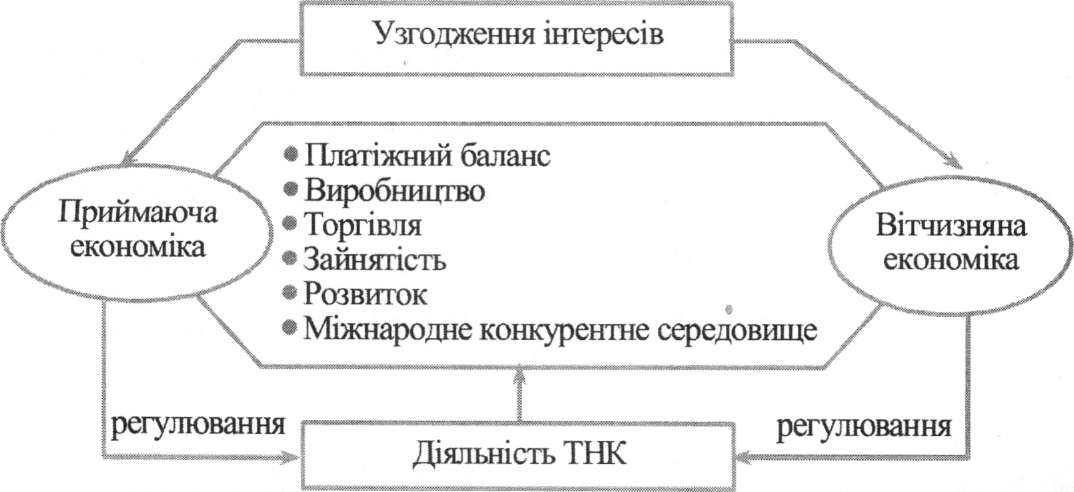 Рис. 1. Вплив діяльності ТНК на економіку країни базування таприймаючої країниВолодіючи величезними ресурсами. ТНК мають таку ринкову владу, яка робить їх незалежними дійовими особами міжнародної економічної системи, зумовлюючи зміни в національних економіках і політичні дії у відповідь з боку урядів. Отже, необхідно поєднувати традиційну макроекономічну позицію з мікроекономічною перспективою транснаціональної корпорації.Проблеми взаємовідносин ТНК і приймаючих країн:1 . Транснаціональна корпорація розглядається політиками приймаючих країн як економічна ситуація, від якої для країни є вигоди або збитки, а також як квазіполітична інституція, яка загрожує владі і навіть суверенітетові нації.2. Основним економічним ефектом закордонних прямих інвестицій (яксумарний результат багатьох індивідуальних ефектів) є їхній внесок до національного доходу (чистого національного продукту) приймаючої країни за певний період.3. Існує як теоретичне, так і емпіричне доведення того, що закордонні прямі інвестиції з цілому забезпечують чисті доходи приймаючій економіці.4. Оптимальним є варіант, коли приймаюча країна підтримує рівновагу платіжного балансу, вдаючись до монетарної, фіскальної та валютної політики паралельно з заходами щодо прискорення перерозподілу ресурсів.5. Закордонним прямим інвестиціям, як і іншим формам економічного співробітництва, притаманна «гра з позитивним результатом», вигідна обом «гравцям». Однак в межах гармонізації основних інтересів можливий тривалий конфлікт останніх, оскільки як транснаціональні компанії, так і приймаюча країна намагаються збільшити належну їм частку чистої економічної вигоди від закордонних прямих інвестицій.6. Хоч у цілому існує узгодженість основних економічних інтересів між приймаючими країнами та ТНК, проте є й конфлікт політичних поглядів, бо ТНК робить виклик національному суверенітетові приймаючих країн. Такий конфлікт може визначатись трьома основними проблемами: національними інтересами, екстериторіальністю та націоналізмом.7. Співіснування економічних вигод та політичних втрат, пов'язаних із закордонними прямими інвестиціями, зумовлює цілком протилежне ставлення і, відповідно, політику приймаючих країн щодо транснаціональних корпорацій та породжує тенденції, характерні для відносин типу «любов—ненависть».8. Конкретні політичні та практичні дії приймаючих урядів з метою мінімізації політичних втрат від закордонних прямих інвестицій є, по суті, спробами перешкодити, зменшити або обмежити іноземну власність.9. Приймаючі країни, як правило, пропонують пільги для залучення іноземних інвестицій і водночас накладають на них певні обмеження.10. За допомогою двосторонніх угод не досягається повного розв'язання політичного конфлікту між ТНК і приймаючими націями. Ступінь узгодження набагато збільшився б унаслідок укладення багатосторонніх угод та створення інституцій, які передбачали б визначення як прав, так і обов'язків ТНК безпосередньо національними урядами.11. Вибудовуючи міжнародний «поверх» своєї господарської системи, Україна створює певні економічні умови та законодавчу базу для залучення іноземних інвестицій у різноманітних формах, участі в міжнародному бізнесі українських підприємців за кордоном.Вивчення складної структури світової економіки, її суперечливих форм прояву і розвитку та якомога повніше урахування їх у практичній політиці є вагомою запорукою для найширшої реалізації в гостро конкурентному господарському середовищі національних економічний інтересів окремих держав.3. Планування капіталовкладень транснаціональних корпораційХома планування капіталовкладень у ТНК базується на загальник підходах, проте міжнародні фактори ускладнюють цей процес. Так, на відміну від вітчизняних інвестицій ускладнюється оцінка руху грошових надходжень за зарубіжними інвестиціями. Необхідно з'ясовувати, б якій формі отримувати ці надходження. Зазвичай ТНК утворюють самостійні філії в інших країнах. У цьому разі надходження від них до материнської компанії набирають форми дивідендів і роялті.Необхідно оцінювати ступінь політичного ризику, особливо в разі великих обсягів капіталовкладень у зарубіжні філії. Політичним є ризик експропріації активів зарубіжної філії без компенсації, а також менш радикальні дії зарубіжних урядів — непередбачені обмеження грошових надходжень від філії до материнської компанії, посилення контролю за обігом валюти, підвищення податків, запобіжні заходи в ціновій політиці.Складним у фінансовому плануванні зарубіжних капіталовкладень є визначення проектів з додатним значенням NPV. Для аналізу грошових надходжень за міжнародними інвестиційними проектами слід вибрати відповідну дисконтну ставку, потім порівняти дисконтовану вартість цих надходжень з необхідними інвестиціями материнської компанії у програму капіталовкладень і визначити NPV зарубіжного проекту. Визначення вартості капіталу, що буде дисконтною ставкою, ускладнюється: вартість капіталу може бути різною для зарубіжного проекту та аналогічного вітчизняного, внаслідок різного ступеня ризику.Зазвичай політичний ризик не враховується при визначенні вартості капіталу (дисконтної ставки). Як зазначалося, за високого політичного ризику компанія просто не робитиме великих капіталовкладень у тій чи іншій країні.Важливою тенденцією інвестиційної діяльності ТНК починаючи з 70-х років XX ст. став великий ступінь інноваційності, що зумовило суттєвий вплив на природу самих корпорацій. Транснаціональні компанії виробили особливі стратегії інноваційної діяльності, основними з яких є "запозичення" і "нарощування".Стратегія "запозичення" полягає в тому, що, залучаючи дешеву робочу силу і використовуючи частину власного науково-технічного потенціалу, ТНК освоюють виробництво продукції, яка раніше вироблялася в розвинених країнах, у слаборозвинених країнах з наступним нарощуванням. Така стратегія прийнята в Китаї і країнах Південно-Східної Азії.Стратегія "нарощування" полягає в тому, що з використанням власного науково-технічного потенціалу, залученням зарубіжних учених і конструкторів, інтегруванням фундаментальної та прикладної науки постійно створюються нові продукти, високі технології, що реалізуються у виробництві та соціальній сфері, тобто нарощуються інновації. Таку стратегію активно використовують у США, Великій Британії, Франції, Німеччині.У світовій практиці не існує єдиного підходу до визначення рівня інноваційного розвитку і його ефективності як для окремих корпорацій, так і для високотехнологічних галузей промисловості загалом. Наприклад, у США застосовують до 50 показників, за допомогою яких порівнюється ефективність НДДКР і здійснюється моніторинг змін впливу інноваційної функції на діяльність корпорації протягом певного часу. Серед них такі показники, як;загальні витрати на НДДКР;відношення витрат на НДДКР до обсягу продажу;заощадження корпорації (у результаті використання нових технологій), віднесені до щорічного прибутку.4. Проблеми транснаціоналізації української економікиГлобалізація економічного розвитку всіх господарських і соціальних сфер життя сучасного суспільства має одним зі своїх наслідків формування глобальної конкуренції. Це означає, з одного боку, наявність потенційних можливостей для будь-якого українського підприємства вільно маневрувати по всьому простору світового господарства, а з іншого - необхідність витримувати на власних теренах зростаючу конкуренцію, яку створюють закордонні компанії і великі транснаціональні корпорації (ТНК).Для українських учасників зовнішньоекономічних відносин глобальна конкуренція має три головних виміри: регіональний (СНД), континентальний (ЄС, СЕФТА, ЧЕС) та світовий. Кожен з них має свої особливості, характеризується власними конкретними параметрами і вимагає відповідних підходів під час формування зовнішньоекономічної політики.Головні ознаки властиві глобалізації як світовому явищу (рис. 2).Рис. 2. Головні ознаки глобалізаціїМікроекономічний аспект глобалізації проявляється в поширенні діяльності підприємства за межі внутрішнього ринку. При цьому, як правило,
застосовується загальна ділова стратегія, що спирається на можливості
міжнародного поділу праці, переваги великомасштабного виробництва,
синергічного ефекту. Окрім того, процеси глобалізації потребують погодження
національних заходів зі стимулювання економічної кон'юнктури з урядами
інших країн, побудови соціальної держави не лише з огляду на національні
підходи і критерії конкуренції, а й на невідкладні екологічні проблеми, що
набувають глобального значення.Важливо звернути увагу, що ринкова трансформація розвивається за
трьома основними напрямами:лібералізація економіки;приватизація власності;інституціоналізація (створення ринкової інфраструктури та нової системи
управління).Істотними передумовами глобальної інтеграції є формування ринку цінних паперів, а також грошового, кредитного, валютного ринків. Серйозною перешкодою даного процесу є архаїчна, здеформована структура економіки.Переважання важкої промисловості, галузей ВПК робить її енерго-,
ресурсо- і сировиннопоглинаючою, украй неефективною та непристосованою
до взаємодії зі світогосподарськими глобальними процесами. Структурні
зрушення гальмуються низькою інвестиційною активністю, зменшенням
нагромаджень за рахунок національного доходу, обсяги якого в останні роки
дедалі скорочуються. Саме в радикальній реструктуризації економіки не
обійтись без участі капіталу ТНК, міжнародних валютно-фінансових
організацій, інтернаціональної взаємодії з метою виходу на світові норми і
стандарти.Потрібно звернути увагу на стан відкритості економіки для широкого
залучення до торговельно-економічних, фінансово-інвестиційних та виробничо-
технологічних глобальних процесів.Важливо звернути увагу на те, які принципи формування відкритої
економіки України є основоположними.По-перше, це тверда опора на розвиток власних галузей, що мають
порівняльні і конкурентні переваги у світовій економіці, у регіональному
(СНД) і глобальному масштабах.По-друге, високий ступінь внутрішньої інтегрованості вітчизняної
економіки, створення потужного національного ринку як фундаментальної
економічної основи і для завоювання, і для закріплення відповідних ніш на
гостроконкурентних та високоінтенсивних світових ринках товарів, послуг,
капіталів, фінансових ресурсів.По-третє, забезпечення подальшої стабілізації системи грошових, що поліпшує макроекономічні умови як для національного, так і для міжнародного підприємництва, формує сприятливий інвестиційний клімат.По-четверте, урахування різної фактороінтеисивності національних галузей і виробництв, тобто їх капітало- та працезабезпеченості порівняно з іншими країнами, і відповідних внутрішніх витрат та цін на їхні світові аналоги метою уникнення не сприятливої для України асиметрії в цінах. Це може погіршувати її умови торгівлі й призводити до суттєвих збитків у зовнішньоекономічній діяльності.По-п'яте, неухильне здійснення поступової гармонізації національного зовнішньоекономічного законодавства з вимогами і нормами СОТ.Список використаної літературиЗакон України “Про цінні папери і фондовий ринок” // Уряд. кур’єр. - 2006. - № 75. - 19 квіт. Закон України “Про акціонерні товариства” // Уряд. кур’єр. - 2008. - № 202. - 29 жовт. Закон України “Про приватизацію майна державних підприємств” // Відомості Верховної Ради України. - 1992. - № 24. Закон України “Про бухгалтерський облік і фінансову звітність в Україні” // Все про бухгалтерський облік. - 2000. - № 11.Закон України “Про державне регулювання ринку цінних паперів в Україні” від 28.11.96 // Уряд. кур’єр. - 1996. - № 223–224. Закон України “Про фінансові послуги та державне регулювання ринків фінансових послуг” від 12.07.01 // Уряд. кур’єр. - 2001. - № 154. – 29 серп. Закон України “Про холдингові компанії в Україні” від 15.03.06 // Уряд. кур’єр. - 2006. - № 73–74. - 18 квіт. Закон України “Про інститути спільного інвестування (пайові та корпоративні інвестиційні фонди)” від 15.03.01 // Уряд. кур’єр. — 2001. — № 74. - 25 квіт. Закон України “Про обіг векселів в Україні” від 05.04.01 // Уряд. кур’єр. - 2001. - № 78. - 4 трав. Про корпоратизацію підприємств: Указ Президента України від 15.06.93 № 210. Про холдингові компанії, які створюються в процесі корпоратизації і приватизації: Указ Президента України від 11.05.94 // Уряд. кур’єр. - 1994. - № 76–77. Про управління державними корпоративними правами: Постанова Кабінету Міністрів України від 15.05.2000 № 791. 14. Положення (стандарти) бухгалтерського обліку // Все про бухгалтерський облік. - 2000. - № 11. - С. 65–101. Національний стандарт № 1 “Загальні засади оцінки майна і майнових прав”: Постанова КМУ від 10.09.03 № 1440.14. Борщ Л. М. Інвестування: теорія і практика / Л. М. Борщ, С. В. Герасимова. – К. : Знання, 2007. – 685 с.15. Бланк А. И. Основы финансового менеджмента: В 2 т. - К., 1999. – 1123 с.16. Брігхем Е. Основи фінансового менеджменту: Пер. з англ. - К.: Молодь, 1997. - 1000 с. 17. Вінник О. М., Щербина В. С. Акціонерне право: Навч. посіб. / За ред. проф. В. С. Щербина. - К.: Атіка, 2000. - 544 с. 18. Грідчіна М. В. Фінансовий менеджмент: Курс лекцій. - 2-е вид., перероб. и доп. - К.: МАУП, 2002. - 160 с. 19. Грідчіна М. В. Корпоративні фінанси: Навч. посіб. - К.: МАУП, 2002. - 232 с. 20. Грідчіна М. В. Управління фінансами акціонерних товариств: Навч. посіб. - К.: А.С.К., 2005. - 384 с. 21. Гончаров А. Б. Інвестування : навч. посіб. / А. Б. Гончаров. – Х. : ІНЖЕК, 2004. – 240 с.22. Гриньова В. М. Інвестування : навч. посібн. / В. М. Гриньова. – Х. : ВД "Інжек", 2003. – 320 с.23. Данілов О. Д. Інвестування : навч. посібн. / О. Д. Данілов, Г. М. Івашина, О. Г. Чумаченко. – Ірпінь, 2009. – 377 с.24. Кибенко Е. Р. Корпоративное право: Учеб. пособие. - Харьков: Эспада, 1999. - 480 с. 25. Мендрул О. Г., Шевчук І. А. Ринок цінних паперів. - К.: Вид-во КНЕУ, 1998. — 152 с. 26. Мишкін Фредерік С. Економіка грошей, банківської справи і фінансових ринків: Пер. с англ. - К.: Основи, 1998. - 965 с. 27. Суторміна В. М., Федосов В. М., Рязанова Н. С. Фінанси зарубіж- них корпорацій: Навч. посіб. - К.: Либідь, 1993. - 247 с. 28.Шелудько В. М. Фінансовий ринок: Навч. посіб. - К.: Знання-Прес, 2002. - 535 с.№ з/п Автор(и) Зміст Мета 1. Бочаров В. В. Корпоративні фінанси – система грошових відносин, що виникають в процесі господарської діяльності та необхідних для формування і використання капіталу, доходів і грошових фондів. Управління фінансовими ресурсами2. Д. Ватсон, Е.Хед Корпоративні фінанси – ефективне та дієве управління фінансовими ресурсами з метою досягнення мети функціонування, що включає планування й контролінг формування фінансових ресурсів, розподіл фінансових ресурсів і контроль за їх використанням. Управління фінансовими ресурсами3. Шохін Є. І. Корпоративні фінанси – опосередкована грошима сукупність економічних відносин, що виникають у процесі виробництва, розподілу і використання сукупного суспільного продукту, внутрішнього валового продукту та національного багатства шляхом формування, розподілу й використання валового доходу, грошових надходжень і фінансових ресурсів суб’єкта господарювання. Управління фінансовими ресурсами4. Романовський М. В. Корпоративні фінанси – відносно самостійна сфера фінансів, що охоплює широке коло грошових відносин, пов’язаних з формуванням і використанням капіталу, доходів, грошових фондів у процесі кругообороту коштів суб’єктів господарювання, та виявляється у вигляді різноманітних грошових потоків. Управління фінансовими ресурсами5. Тютюкіна О. Б., Рукшина О. І. Корпоративні фінанси – сукупність економічних (фінансових) відносин, пов’язаних з формуванням, розподілом і використанням фінансових ресурсів, капіталу, грошових коштів, їх обігом з метою забезпечення максимізації вартості корпорації. Максимізація вартості6. Іванова О. А. Корпоративні фінанси – грошові відносини, пов’язані з формуванням та розподілом грошових ресурсів підприємствучасників, що входять у корпорацію, та їх використанням на виконання зобов’язань перед підприємствами-учасниками корпорації, фінансово-кредитною системою і державою, а також на забезпечення функціонування як окремих учасників, так і корпорації в цілому. Забезпеченнядіяльності7. Борисова О. В.  Корпоративні фінанси – система відносин, пов’язаних з формуванням і використанням фінансових ресурсів корпорацій з метою забезпечення їх діяльності. Забезпеченнядіяльності8. Саблук Р. П., Коваленко О. В. Корпоративні фінанси – це будь-яке об’єднання, інтеграція фінансових активів з метою їх збільшення для одержання більшого прибутку чи іншого передбачуваного ефекту. Отримання економічного або позаекономічного ефекту9. Бабіченко В. В. Корпоративні фінанси — це юридично оформлені економічні відносини між корпорацією та іншими агентами ринку, а також відносини всередині корпорації, з приводу формування капіталу корпорації та його розподілу з метою досягнення певних економічних та соціальних цілей. Отримання економічного або позаекономічного ефектуПеріод, роківЗаконодавчо-нормативна основаХарактеристики етапівХарактеристики етапівПеріод, роківЗаконодавчо-нормативна основаКількісніЯкісні1991-1994Закони України "Про цінні папери і фондову біржу" (1991 р.), "Про господарські товариства" (1991 р.)Обсяг угод з купівлі-продажу цінних паперів на Українській фондовій біржі, грн.:1992р. - 335,61993 р. - 33976,31994р. - 429625Заснування першої в державі Української фондової біржі (1991 р.). Низькі темпи розвитку ринку цінних паперів, пов'язані з повільними темпами приватизації, відсутністю інфраструктури, недостатнім правовим регулюванням. Відсутність системи обліку прав власності на цінні папери.1995 - 2000Концепція функціонування та розвитку ринку цінних паперів (1995р.). Закони України "Про державне регулювання ринку цінних паперів в Україні" (1996р.), "Про Національну депозитарну систему та особливості електронного обігу цінних паперів в Україні" (1997 р.)Обсяг випущених акцій на 01.01, млн. грн.:1998р.- 9,97;1999 р. - 12,24;2000р. - 31,682.Частка акцій фінансово-кредитних установ (комерційні банки страхові компанії, інвестиційні фонди та компанії) у загальній кількості акцій, %:1998 р. - 6;1999 р. - 13.Обсяг випущених облігацій, млн. грн.:1996-1997 рр. - 116,4;1998р.-8,19;1999 р. - 132,1.Обсяг торгів, млрд. грн.:1997 р.-7,5;1998 р. - 10,456;1999р. - 16,8.Частка організованого ринку в загальному обсязі торгів, %:1998р. - 5;1999р. – 11,3.Організований ринок - шість фондових бірж; дві торговельно-інформаційні системиРозширення фондового ринку як результат прискорення темпів приватизації. Корпоративна форма власності стає провідною. Створення державної системи регулювання фондового ринку в особі ДКЦПФР. Збільшення частки організованого ринку в торгівлі цінними паперами.Створення інвестиційних фондів та компаній (найбільшу кількість було зареєстровано у 1996-1997 рр.) для здійснення операцій з приватизаційнимипаперами. Створення мережі реєстраторів іменних цінних паперів. Заснування в 1999 р. Національного депозитарію України з метою формування цілісної системи обліку прав власності на цінні папери українських емітентів. Уповільнення темпів приватизації (1999 р.). Невеликі обсяги залучення інвестицій промисловими підприємствами шляхом випуску акцій та облігацій2001 і даліЗакони України "Про обіг векселів в Україні" (2001 р.), "Про інститути спільного інвестування (пайові та корпоративні інвестиційні фонди)" (2001 р.), "Про фінансові послуги та державне регулювання ринків фінансових послуг" (2001 р.), Господарський кодекс України (2003 р.). Необхідно прийняти законопроекти "Про похідні цінні папери", "Про акціонерні товариства", нову редакцію Закону України "Про цінні папери і фондову біржу"Обсяг випущених акцій на 01.01.01 - 46,515 млрд. грн, корпоративних облігацій в 2001 р. - 694,33 млн. грн.Завершення масової приватизації. Удосконалення системи захисту прав інвесторів. Підвищення ролі державного регулювання ринку цінних паперів, розвиток нормативно-правової бази. Подальший розвиток інфраструктури фондового ринку, системи біржової торгівлі для підвищення ліквідності та прозорості фондового ринку, розвитку його інформаційних технологій. Розвиток ринку похідних цінних паперів.Створення ф'ючерсних та опціонних підрозділів бірж з торгівлі деривативами. Удосконалення механізмів доступу дрібних інвесторів до операцій з цінними паперами через інститути фінансових посередників.Збільшення обсягів залучення інвестицій підприємствами шляхом емісії акцій та облігацій№ за/пПоказникКількість простих акцій, шт.1Кількість акцій на початок звітного періоду (на 1 січня звітного року)5002Продаж нових акцій за грошові кошти (31 травня звітного року)5003Акції в обігу після випуску нових акцій(р. 1 + р. 2)10004Придбання власних акцій за грошові кошти (1 грудня звітного року)2005Кількість акцій в обігу на кінець звітного періоду (на 31 грудня звітного року)(р. 3 – р. 4)800КоефіцієнтРозрахункова формула121. Коефіцієнти фінансової залежності(довгострокової платоспроможності)1. Коефіцієнти фінансової залежності(довгострокової платоспроможності)1.1. Коефіцієнт боргового навантаження (загальної заборгованості)1.2. Коефіцієнт фінансової незалежності (автономії)1.3. Коефіцієнт власного капіталу1.4. Коефіцієнт покриття відсотків (фінансових витрат)2. Коефіцієнти ліквідності (короткострокової платоспроможності)2. Коефіцієнти ліквідності (короткострокової платоспроможності)2.1. Коефіцієнт власного оборотного капіталу2.2. Коефіцієнт покриття (поточної ліквідності)2.3. Коефіцієнт термінової ліквідності2.4. Коефіцієнт абсолютної ліквідності2.5. Показник захищеного періоду, днівПродовж. табл. 4.2Продовж. табл. 4.2123. Коефіцієнти ефективності використання активів3. Коефіцієнти ефективності використання активів3.1. Оборотність активів3.2. Оборотність власного оборотного капіталу3.3. Оборотність запасів3.4. Період реалізації запасів, днів3.5. Оборотність дебіторської заборгованості3.6. Період погашення дебіторської заборгованості4. Коефіцієнти рентабельності (прибутковості)4. Коефіцієнти рентабельності (прибутковості)4.1. Рентабельність реалізації4.2. Рентабельність активів (ROA)4.3. Рентабельність власного капіталу (ROE)5. Коефіцієнти ринкової активності5. Коефіцієнти ринкової активності5.1. Коефіцієнт «ціна – прибуток» (Р/Е = Price/Earnings Ratio)5.2. Коефіцієнт «ринкова – балансова вартість»5.3. Дивідендна дохідність акційПідходиМетоди оцінки1. Дохідний1. Метод капіталізації2. Метод дисконтування грошових потоків2. Витратний1. Метод чистих активів2. Метод ліквідаційної вартості3. Ринковий (порівняльний)1. Метод ринку капіталу2. Метод угод3. Метод галузевих коефіцієнтівНайменування підходуТипи дивідендної політики1. АгресивнийДотримання постійної виплати дивідендів протягом тривалого періоду незалежно від динаміки курсу акцій2. ПомірнийМетодика постійного процентного розподілу чистого прибутку на виплату дивідендів і розвиток виробництва3. КонсервативнийМетодика гарантованого «мінімуму» і «екстра» –дивідендів. Видача акцій замість грошових виплат.ПоказникиВеличини1. Бухгалтерський прибуток, млн. грн.10,82. Фінансові витрати за заборгованістю, млн. грн.4,05Поточний фінансовий результат(ряд. 1 – ряд. 2), млн. грн.6,75Сума податку на прибутокза ставкою 25%, тис. грн.1,695. Чистий прибуток (ряд. 3 – ряд. 4), млн. грн.5,066(а) Сума власного капіталу, млн. грн.6(б) Сума позикового капіталу, млн. грн.27,027,07. Рентабельність власного капіталу, %5,06 : 27,0 х 100 == 18,748. Рентабельність активів, %209. Процентна ставка за кредит, %15ПоказникиПроектиПроектиПоказники№ 1№ 21. Обсяг інвестованих коштів, млн. грн.33,1231,682. Період експлуатації, років343. Очікувані грошові надходження (доходи) – всього, млн. грн.52,857,6У тому числі:1-й рік28,814,42-й рік16,814,43-й рік7,214,44-й рік-14,44. Дисконтна ставка, %10125. Прогнозований середньорічний темп інфляції, %99РікПроект № 1Проект № 1Проект № 1Проект № 2Проект № 2Проект № 2РікМай-бутня вартість грошових надходжень (FV), млн. грн.Дисконт-ний множник за ставкою 10%Поточна вартість грошових надходжень (PV), млн. грн.Май-бутня вартість грошових надходжень (FV), млн. грн.Дисконт-ний множник за ставкою 10%Поточна вартість грошових надходжень (PV), млн. грн.128,80,90926,17814,40,89312,858216,80,82613,87614,40,79711,47637,20,7525,41414,40,71210,2524---14,40,6369,158∑52,8-45,46857,6-43,744№ за/пБазовий шлях розвитку корпораціїХарактерні ознакиХарактеристика вартості та ризикованостіХарактеристика вартості та ризикованості№ за/пБазовий шлях розвитку корпораціїХарактерні ознакиОбсяг капітало-вкладеньСтупінь фінансового ризику1Концентрація зусиль на поточному бізнесіЗбільшення обсягів виробництва тієї самої продукції (виконання робіт, надання послуг) і закріплення за собою того самого ринку збуту. Забезпечує повільні темпи розвитку й підвищення рентабельності.Мінімум додаткових фінансових ресурсівМінімальний2Розширення ринкуРозширення ринку збуту тієї ж продукції (виконання робіт, надання послуг або з невеликою модифікацією) за рахунок маркетингових заходів (збільшення каналів розподілу, зміна змісту реклами і засобів сприяння продажу). Забезпечує помірні темпи розвитку й підвищення рентабельності. Помірні інвестиціїПомірний3Оновлення продукціїСуттєва модифікація продукції або створення нових моделей. Забезпечує помірні темпи розвитку й підвищення рентабельності. Те самеТе саме4ІнноваціяУпровадження оригінальних, новітніх ідей, створення продукції з якісно новими характеристиками. Забезпечує значне підвищення рентабельності (можливість отримання надприбутку) у разі успіху або великі збитки (імовірність банкрутства) у випадку провалу. Значні капіталовкладення, тривалий термін окупностіВисокий5Горизонтальна інтеграція - стратегія поглинання конкурентівЗростання фірми за рахунок об'єднання (або придбання) з підприємствами, що випускають таку ж (або подібну) продукцію. Забезпечує високі темпи розвитку, помірне або високе підвищення рентабельності.Помірні інвестиціїПомірнийЕтапиХарактерні ознакиІ етап - друга третина XІX ст. – перша пол.. XX ст.- Інвестування в сировинні галузі іноземних економік- Створення в приймаючих країнах розподільних та збутових підрозділів- Виробництво однакової або слабо диференційованої продукції ІІ етап - друга пол. XX ст. - кінець XX ст.Посилення ролі зарубіжних виробничих підрозділів ТНКІнтеграція зарубіжних виробничих і збутових операційСтратегія диверсифікаціїIII етап - з кінця XX ст.Утворення мереж внутрішньофірмових зв'язків регіонального чи глобального масштабу-Інтеграція наукових досліджень та розробок матеріально-технічного забезпечення, виробництва, розподілу, збуту-Формування ТНК у країнах, що не є економічно розвинутими